АДМИНИСТРАЦИЯМУНИЦИПАЛЬНОГО ОБРАЗОВАНИЯРАЗДОЛЬНЫЙ СЕЛЬСОВЕТ БЕЛЯЕВСКОГО РАЙОНАОРЕНБУРГСКОЙ  ОБЛАСТИпостановлениес. Междуречье31.07.2023                                                                                            № 26-пОб утверждении административного регламента  предоставления муниципальной услуги «Присвоение  адреса объекту адресации, изменениеи аннулирование такого адреса»                  В соответствии с  Федеральным законом от 27.07.2010 №210-ФЗ «Об организации предоставления государственных и муниципальных услуг», Федеральным законом от 06.10.2003 №131-ФЗ  «Об общих принципах  организации местного самоуправления в Российской Федерации», постановлением администрации Раздольного  сельсовета от 17.05.2012 №19-п «О разработке и утверждении  административных регламентов  исполнения муниципальных функций и предоставления  муниципальных услуг администрацией  муниципального образования Раздольный сельсовет Беляевского района»,    1. Утвердить административный регламент предоставления муниципальной услуги «Присвоение адреса объекту адресации, изменение и аннулирование такого адреса» согласно приложению. 2. Признать утратившим силу постановление администрации сельсовета от 12.07.2021 № 32–п «Об утверждении административного регламента предоставления муниципальной  услуги «Присвоение, изменение  и   аннулирование адресов объектов адресации».3. Специалисту 1 категории администрации сельсовета Ищановой М.Б. организовать работу в соответствии с требованиями административного регламента.                    4. Контроль за исполнением настоящего постановления оставляю за собой.5. Постановление вступает в силу после дня его официального опубликования в газете «Вести».Глава муниципального образования                                   К.К. НурмухамбетовРазослано: администрации района, прокурору, в дело.Приложениек постановлению администрации сельсоветаот 31.07.2023 №26-пАдминистративный регламент Предоставления муниципальной услуги «Присвоение адреса объекту адресации, изменение и аннулирование такого адреса»Общие положенияПредмет регулирования административного регламента1. Настоящий типовой административный регламент предоставления муниципальной   услуги «Присвоение адреса объекту адресации, изменение и аннулирование такого адреса» разработан в целях повышения качества и доступности предоставления, определяет стандарт, сроки и последовательность действий (административных процедур) при осуществлении полномочий по предоставлению муниципальной услуги «Присвоение адреса объекту адресации, изменение и аннулирование такого адреса» (далее — Услуга) органами местного самоуправления.Круг заявителей2. Заявителями на получение Услуги являются лица, определенные пунктами27 и 29 Правил присвоения, изменения и аннулирования адресов, утвержденных постановлением Правительства Российской Федерации от 19 ноября 2014   г. № 1221 (далее соответственно — Правила, Заявитель):1)	собственники объекта адресации;2)	лица, обладающие одним из следующих вещных прав на объект адресации:-	право хозяйственного ведения;-	право оперативного управления;-	право пожизненно наследуемого владения;-	право постоянного (бессрочного) пользования;3)	представители   Заявителя, действующие   в силу полномочий, основанных на оформленной в установленном законодательством порядке доверенности, на указании федерального закона либо на акте уполномоченного на то государственного органа, органа местного самоуправления или органа публичной власти федеральной территории (далее – представитель заявителя);4)	представитель собственников помещений в многоквартирном доме, уполномоченный на подачу такого заявления решением общего собрания указанных собственников;5)	представитель членов садоводческого, огороднического и (или) дачного некоммерческого объединения граждан, уполномоченный на подачу такого заявления решением общего собрания членов такого некоммерческого объединения;6)	кадастровый инженер, выполняющий на основании документа, предусмотренного статьей 35 или статьей 42.3 Федерального закона от 24.07.2007 . № 221-ФЗ «О кадастровой деятельности», кадастровые работы или комплексные кадастровые работы в отношении соответствующего объекта недвижимости, являющегося объектом адресации.Требование предоставления заявителю муниципальной услуги в соответствии с вариантом предоставления муниципальной услуги, соответствующим признакам заявителя, определеннымв результате анкетирования, проводимого органом местного самоуправления Оренбургской области (далее - профилирование), а также результата, за предоставлением которого обратился заявитель.3. Муниципальная услуга предоставляется заявителю в соответствии с вариантом предоставления муниципальной услуги.3.1. Предоставление Услуги осуществляется на основании заполненного и подписанного Заявителем заявления.Форма заявления установлена приложением № 1 к приказу Министерства финансов Российской Федерации от 11.12.2014. № l46н. Справочно форма данного заявления приведена в Приложении № 2 к настоящему Регламенту.3.2. Признаки заявителя определяются путем профилирования, осуществляемого в соответствии с настоящим Административным регламентом.4. При предоставлении муниципальной услуги в электронной форме при подаче заявления через Единый портал государственных и муниципальных услуг (функций) Оренбургской области (www.gosuslugi.ru) (далее - Портал) заявителю обеспечиваются:получение информации о сроках предоставления муниципальной услуги;формирование запроса; прием и регистрация органом местного самоуправления запроса и иных документов, необходимых для предоставления услуги;получение результата предоставления услуги;получение сведений о ходе выполнения запроса;осуществление оценки качества предоставления услуги;досудебное (внесудебное) обжалование решений и действий (бездействия) органа местного самоуправления, предоставляющего муниципальную услугу, многофункционального центра, организаций, осуществляющих функции по предоставлению муниципальных услуг, а также их должностных лиц, государственных и муниципальных служащих, работников;анкетирование заявителя (предъявление заявителю перечня вопросов и исчерпывающего перечня вариантов ответов на указанные вопросы) в целях определения варианта муниципальной услуги, предусмотренного административным регламентом предоставления муниципальной услуги, соответствующего признакам заявителя;предъявление заявителю варианта предоставления муниципальной услуги, предусмотренного административным регламентом предоставления муниципальной услуги.Уведомление о завершении действий, предусмотренных настоящим пунктом Административного регламента, направляется заявителю в срок, не превышающий 1 рабочего дня после завершения соответствующего действия, на адрес электронной почты или с использованием Портала.5. Запрещается требовать от заявителя осуществления действий, в том числе согласований, необходимых для получения муниципальной услуги и связанных с обращением в иные государственные и муниципальные органы и организации, за исключением получения услуг, включенных в перечень услуг, которые являются необходимыми и обязательными для предоставления муниципальных услуг, утвержденный в порядке, установленном законодательством Российской Федерации.II. Стандарт предоставления муниципальной услугиНаименование муниципальной услуги6. Наименование муниципальной услуги: «Присвоение адреса объекту адресации, изменение и аннулирование такого адреса».7. Муниципальная услуга носит заявительный порядок обращения.Наименование органа, предоставляющего муниципальную услугу8. Муниципальная услуга предоставляется администрацией муниципального образования Раздольный сельсовет Беляевского района Оренбургской области. 
9. В предоставлении муниципальной услуги участвуют органы государственной власти, органы местного самоуправления, организации, к компетенции которых относится запрашиваемая информация, а также МФЦ (при наличии соглашения о взаимодействии). Возможность принятия МФЦ решения об отказе в приеме запроса идокументов и (или) информации, необходимых для предоставления муниципальной услуги (в случае, если запрос о предоставлении муниципальной услуги может быть подан в МФЦ).10. Информация по вопросам предоставления муниципальной услуги и услуг, которые являются необходимыми и обязательными для предоставления муниципальной услуги, сведений о ходе предоставления указанных услуг может быть получена на официальном сайте органа местного самоуправления: https://razsovet.ru/, в Реестре государственных (муниципальных) услуг (функций) Оренбургской области (далее - Реестр), а также в электронной форме через Портал. Справочная информация о местонахождении, графике работы, контактных телефонах многофункциональных центров предоставления государственных и муниципальных услуг (далее - МФЦ), участвующих в предоставлении  муниципальной услуги (при наличии соглашений о взаимодействии, заключенных между МФЦ и органом  местного самоуправления (далее - соглашение о взаимодействии), органов исполнительной власти Оренбургской области, органов местного самоуправления, организаций, участвующих в предоставлении  муниципальной  услуги, указывается на официальном сайте, информационных стендах в местах, предназначенных для предоставления  муниципальной  услуги, а также в электронной форме через Портал.Результат предоставления муниципальной услуги11.РезультатомпредоставленияУслугиявляется:выдача(направление)решенияУполномоченногоорганаоприсвоенииадресаобъектуадресации;выдача(направление)решения Уполномоченного органаобаннулированииадресаобъектаадресации(допускаетсяобъединениесрешениемоприсвоенииадресаобъектуадресации);решение Уполномоченного органа об изменении адреса объекту адресации;выдача (направление) решения Уполномоченного органа об отказевприсвоенииобъектуадресацииадресаилианнулированииегоадреса.11.1. Решение о присвоении адреса объекту адресации принимается Уполномоченным органом с учетом требований к его составу, установленных пунктом 22 Правил.Рекомендуемый образец формы решения о присвоении адреса объекту адресации справочно приведен в Приложении № 1 к настоящему Регламенту.11.2. Решение об аннулировании адреса объекта адресации принимается Уполномоченным органом с учетом требований к его составу, установленных пунктом 23 Правил.Рекомендуемый образец формы решения об аннулировании адреса объекта адресации справочно приведен в Приложении № 1.1 к настоящему Регламенту.11.3. Решение об отказе в присвоении объекту адресации адреса или аннулировании его адреса принимается Уполномоченным органом по форме, установленной приложением № 2 к приказу Министерства финансов Российской Федерации от 11.12.2014 № 146н. Справочно форма данного решения приведена в Приложении № 1 к настоящему Регламенту.Решение об отказе в присвоении объекту адресации адреса или аннулировании его адреса может приниматься в форме электронного документа, подписанного усиленной квалифицированной электронной подписью уполномоченного должностного лица с использованием федеральной информационной адресной системы.12. Окончательным результатом предоставления решений о присвоении адреса объекту адресации, изменении и аннулировании такого адреса является внесение сведений в государственный адресный реестр на официальном сайте федеральной информационной адресной системы Федеральной налоговой службы (далее – Портал ФИАС).Внесение сведений в реестр подтверждается соответствующей выпиской из государственного адресного реестра, оформляемой по форме согласно приложению № 2 к приказу Министерства финансов Российской Федерации от 14 сентября 2020 г. № 193н «О порядке, способах и формах предоставления сведений, содержащихся в государственном адресном реестре, органам государственной власти, органам местного самоуправления, физическим и юридическим лицам, в том числе посредством обеспечения доступа к федеральной информационной адресной системе».13.Фиксирование факта получения заявителем результата предоставления государственной (муниципальной) услуги осуществляется в информационной системе ФИАС.14.Заявителю в качестве результата предоставления муниципальной услуги обеспечивается по его выбору возможность получения:а) электронного документа, подписанного уполномоченным должностным лицом  с использованием усиленной квалифицированной электронной подписи;б) документа на бумажном носителе, подтверждающего содержание электронного документа, направленного органом (организацией), в органе местного самоуправления или в МФЦ.Срок предоставления муниципальной услуги15. Принятие решения о присвоении объекту адресации адреса или аннулировании его адреса, решения об отказе в присвоении объекту адресации адреса или аннулировании его адреса, а также внесение соответствующих сведений об адресе объекта адресации в государственный адресный реестр осуществляются уполномоченным органом со дня поступления заявления в орган исполнительной власти и на Портал в срок не более чем 10 рабочих дней.16. В случае представления заявления через многофункциональный центр срок, указанный в пункте 14 настоящего документа, исчисляется со дня передачи многофункциональным центром заявления и документов, указанных в пункте 17 настоящих Правил (при их наличии), в уполномоченный орган.Правовые основания для предоставления муниципальной услуги17. Предоставление Услуги осуществляется в соответствии с:-	Земельным кодексом Российской Федерации;-	Градостроительным кодексом Российской Федерации;-	Федеральным законом от 24.07.2007 № 221-ФЗ «О государственном кадастре недвижимости»;-	Федеральным законом от 27.10.2010 № 210-ФЗ«Об организации предоставления государственных и муниципальных услуг»;-	Федеральным законом от 2812.2013 № 443-ФЗ «О федеральной информационной адресной системе и о внесении изменений в Федеральный закон «Об общих принципах организации	местного самоуправления в Российской Федерации»;-	Федеральным законом от 27.07.2006 № 149-ФЗ «Об информации, информационных технологиях и о защите информации»;-	Федеральным законом от 27.07.2006. № 152-ФЗ «О персональных данных»;-	Федеральным	законом от 06.04.2011 № 63-ФЗ «Об электронной подписи»;-	постановлением Правительства Российской Федерации от 19.11.2014 № 1221 «Об утверждении Правил присвоения, изменения и аннулирования адресов» (далее - Правила);- постановлением Правительства Российской Федерации от 22.05.2015  № 492
«О составе сведений об адресах, размещаемых в государственном адресном реестре, порядке межведомственного информационного взаимодействия при ведении государственного адресного реестра, о внесении изменений и признании утратившими силу некоторых актов Правительства Российской Федерации»;- постановлением Правительства Российской Федерации от 30.09.2004 № 506 «Об утверждении Положения о Федеральной налоговой службе»;- постановлением Правительства Российской Федерации от 16.05.2011 № 373
«О разработке и утверждении административных регламентов исполнения государственных функций и административных регламентов предоставления государственных услуг»;- постановлением Правительства Российской Федерации от 29.04.2014 № 384 «Об определении федерального органа исполнительной власти, осуществляющего нормативно-правовое регулирование в области отношений, возникающих в связи с ведением государственного адресного реестра, эксплуатацией федеральной информационной адресной системы и использованием содержащихся в государственном адресном реестре сведений об адресах, а также оператора федеральной информационной адресной системы»;- приказом Министерства финансов Российской Федерации от 11.12.2014  
№ 146н «Об утверждении форм заявления о присвоении объекту адресации адреса или аннулировании его адреса, решения об отказе в присвоении объекту адресации адреса или аннулировании его адреса»;- приказом Министерства финансов Российской Федерации от 05.11.2015 № 171н «Об утверждении Перечня элементов планировочной структуры, элементов улично-дорожной сети, элементов объектов адресации, типов зданий (сооружений), помещений, используемых в качестве реквизитов адреса, и Правил сокращенного наименования адресообразующих элементов»;- приказом Министерства финансов Российской Федерации от 31.03.2016 № 37н «Об утверждении Порядка ведения государственного адресного реестра».Нормативные правовые акты, регулирующие предоставление муниципальной услуги, информация о порядке досудебного (внесудебного) обжалования решений и действий (бездействия) органов, предоставляющих государственную (муниципальную) услугу, а также их должностных лиц, государственных и муниципальных служащих, работников размещаются на официальном сайте уполномоченного органа местного самоуправленияhttps://sovet56.ru/,организации в информационно-телекоммуникационной сети «Интернет», а также на Портале.Исчерпывающий перечень документов, необходимыхдля предоставления муниципальной услуги18. Заявление о предоставлении Услуги с пакетом документов, предусмотренных пунктом 29 настоящего Регламента заявитель вправе представить следующими способами:1) посредством личного обращения в орган местного самоуправления;2) через МФЦ (при наличии соглашения о взаимодействии);	3) посредством почтового отправления уведомления;4) в электронном виде через Портал;5) с использованием государственных информационных систем обеспечения градостроительной деятельности с функциями автоматизированной информационно-аналитической поддержки осуществления полномочий в области градостроительной деятельности19. Предоставление Услуги осуществляется на основании заполненного и подписанного Заявителем заявления.Форма заявления установлена приложением № 1 к приказу Министерства финансовРоссийскойФедерацииот11.12.2014  № 146н. Справочно форма данного заявления приведена в Приложении № 2 к настоящему Регламенту.20. В случае, если собственниками объекта адресации являются несколько лиц, заявление подписывается и подается всеми собственниками совместно либо их уполномоченным представителем.21. При представлении заявления представителем Заявителя к такому заявлению прилагается доверенность, выданная представителю Заявителя, оформленная в порядке, предусмотренном законодательством Российской Федерации.22. При предоставлении заявления представителем Заявителя в форме электронного документа к такому заявлению прилагается надлежащим образом оформленная доверенность в форме электронного документа, подписанного лицом, выдавшим (подписавшим) доверенность, с использованием усиленной квалифицированной электронной подписи (в случае, если представитель Заявителя действует на основании доверенности).23. При предоставлении заявления от имени собственников помещений в многоквартирном доме представитель таких собственников, уполномоченный на подачу такого заявления принятым в установленном законодательством Российской Федерации порядке решением общего собрания указанных собственников, также прилагает к заявлению соответствующее решение.24. При предоставлении заявления от имени членов садоводческого или огороднического некоммерческого товарищества представитель такого товарищества, уполномоченный на подачу такого заявления принятым решением общего собрания членов такого товарищества, также прилагает к заявлению соответствующее решение.25. При представлении заявления кадастровым инженером к такому заявлению прилагается копия документа, предусмотренного статьей 35 или статьей 42.3 Федерального закона от 24.07.2007 № 221-ФЗ«О кадастровой деятельности», на основании которого осуществляется выполнение кадастровых работ или комплексных кадастровых работ в отношении соответствующего объекта недвижимости, являющегося объектом адресации.26. Заявление представляется в форме:- документа на бумажном носителе посредством почтового отправления с описью вложения и уведомлением о вручении;- документа на бумажном носителе при личном обращении в Уполномоченный орган или многофункциональный центр;- электронного документа с использованием Портала ФИАС;- электронного документа с использованием ЕПГУ;- электронного документа с использованием регионального портала.27. Заявление представляется	в Уполномоченный орган или многофункциональный центр по месту нахождения объекта адресации.Заявление в форме документа на бумажном носителе подписывается заявителем.Заявление в форме электронного документа подписывается электронной подписью, вид которой определяется в соответствии с частью 2 статьи 21.1 Федерального закона от 27.10.2010 № 210-ФЗ.28. В случае направления заявления посредством ЕПГУ, регионального портала или Портала ФИАС формирование заявления осуществляется посредством заполнения интерактивной формы, которая может также включать в себя опросную форму для определения индивидуального набора документов и сведений, обязательных для предоставления услуги (далее — интерактивная форма), без необходимости дополнительной подачи заявления в какой-либо иной форме.29. В случае представления заявления при личном обращении Заявителя или представителя Заявителя предъявляется документ, удостоверяющий соответственно личность Заявителя или представителя Заявителя.Лицо, имеющее право действовать без доверенности от имени юридического лица, предъявляет документ, удостоверяющий его личность, а представитель юридического лица предъявляет также документ, подтверждающий его полномочия действовать от имени этого юридического лица, или копию этого документа, заверенную подписью руководителя этого юридического лица.В случае направления в электронной форме заявления представителем Заявителя, действующим от имени юридического лица, документ подтверждающий полномочия Заявителя на представление интересов юридического лица, должен быть подписан усиленной квалифицированной электронной подписью уполномоченного лица юридического лица.В случае направления в электронной форме заявления представителем Заявителя, действующим от имени индивидуального предприниматель, документ подтверждающий полномочия Заявителя на представление интересов индивидуального предпринимателя, должен быть подписан усиленной квалифицированной электронной подписью индивидуального предпринимателя.В случае направления в электронной форме заявления представителем Заявителя, документ, подтверждающий полномочия представителя на представление интересов Заявителя выдан нотариусом, должен быть подписан усиленной квалифицированной электронной подписью нотариуса. В иных случаях представления	заявленияв электронной форме — подписанный простой электронной подписью.30. Предоставление Услуги осуществляется на основании следующих документов, определенных пунктом 34 Правил:а) правоустанавливающие и (или) правоудостоверяющие документы на объект (объекты) адресации (в случае присвоения адреса зданию (строению) или сооружению, в том числе строительство которых не завершено, в соответствии с Градостроительным кодексом Российской Федерации для строительства которых получение разрешения на строительство не требуется, правоустанавливающие и (или) правоудостоверяющие документы на земельный участок, на котором расположены указанное здание (строение), сооружение);б) выписки из Единого государственного реестра недвижимости об объектах недвижимости, следствием преобразования которых является образование одного и более объекта адресации (в случае преобразования объектов недвижимости с образованием одного и более новых объектов адресации);в) разрешение на строительство объекта адресации (при присвоении адреса строящимся объектам адресации (за исключением случаев, если в соответствии с Градостроительным кодексом Российской Федерации для строительства или реконструкции здания (строения), сооружения получение разрешения на строительство не требуется) и (или) при наличии разрешения на ввод объекта адресации в эксплуатацию;г) схема расположения объекта адресации на кадастровом плане или кадастровой карте соответствующей территории (в случае присвоения земельному участку адреса);д) выписка из Единого государственного реестра недвижимости об объекте недвижимости, являющемся объектом адресации (в случае присвоения адреса объекту адресации, поставленному на кадастровый учет);е) решение органа местного самоуправления о переводе жилого помещения в нежилое помещение или нежилого помещения в жилое помещение (в случае присвоения помещению адреса, изменения и аннулирования такого адреса вследствие его перевода из жилого помещения в нежилое помещение или нежилого помещения в жилое помещение);ж) акт приемочной комиссии при переустройстве и (или) перепланировке помещения, приводящих к образованию одного и более новых объектов адресации (в случае преобразования объектов недвижимости (помещений) с образованием одного и более новых объектов адресации);з) выписка из Единого государственного реестра недвижимости об объекте недвижимости, который снят с государственного кадастрового учета, являющемся объектом    адресации (в случае аннулирования адреса объекта адресации по основаниям, указанным в подпункте «а» пункта 14 Правил;и) уведомление об отсутствии в Едином государственном реестре недвижимости запрашиваемых сведений по объекту недвижимости, являющемуся объектом адресации (в случае аннулирования адреса объекта адресации по основаниям, указанным в подпункте «а» пункта 14 Правил).31. Перечень документов, необходимых для получения муниципальной услуги, которые находятся в распоряжении государственных органов, органов местного самоуправления и иных органов, участвующих в предоставлении муниципальной услуги, и которые заявитель вправе представить по собственной инициативе:-	выписка из Единого государственного реестра прав на недвижимое имущество и сделок с ним о правах заявителя на земельный участок, на котором расположен объект адресации;-	выписка из Единого государственного реестра прав на недвижимое имущество и сделок с ним о правах на здание(я), сооружение(я), объект(ы) незавершенного строительства, находящиеся на земельном участке;-	кадастровый паспорт здания, сооружения, объекта незавершенного строительства, помещения;-	кадастровая выписка о земельном участке;-	градостроительный план земельного участка (в случае присвоения адреса строящимся/реконструируемым объектам адресации);-	разрешение на строительство объекта адресации (в случае присвоения адреса строящимся объектам адресации);-	разрешение на ввод объекта адресации в эксплуатацию (в случае присвоения адреса строящимся объектам адресации);-	кадастровая выписка об объекте недвижимости, который снят с учета (в случае аннулирования адреса объекта адресации);-	решение Уполномоченного органа о переводе жилого помещения в нежилое помещение или нежилого помещения в жилое помещение (в случае присвоения помещению адреса, изменения и аннулирования такого адреса вследствие его перевода из жилого помещения в нежилое помещение или нежилого помещения в жилое помещение (в случае, если ранее решение о переводе жилого помещения в нежилое помещение или нежилого помещения в жилое помещение принято);-	акт приемочной комиссии при переустройстве и (или) перепланировке помещения, приводящих к образованию одного и более новых объектов адресации (в случае преобразования объектов недвижимости (помещений) с образованием одного и более новых объектов адресации);-	кадастровые паспорта объектов недвижимости, следствием преобразования которых является образование одного и более объекта адресации (в случае преобразования объектов недвижимости с образованием одного и более новых объектов адресации).32. Если документы (их копии или сведения, содержащиеся в них), указанные в настоящем пункте, не представляются заявителем самостоятельно, они запрашиваются уполномоченными должностными лицами в государственных органах, органах местного самоуправления и подведомственных государственным органам или органам местного самоуправления организациях, в распоряжении которых находятся указанные документы.33. Заявители (представители Заявителя) при подаче заявления вправе приложить к нему документы, указанные в подпунктах «а», «в», «г», «е» и «ж» пункта34. настоящего Регламента, если такие документы не находятся в распоряжении Уполномоченного органа, органа государственной власти, органа местного самоуправления либо подведомственных государственным органам или органам местного самоуправления организаций.35. В бумажном виде форма заявления может быть получена Заявителем непосредственно в Уполномоченном органе, а также по обращению Заявителя выслана на адрес его электронной почты.36. При	подаче	заявления и прилагаемых к нему документов в Уполномоченный орган Заявитель предъявляет оригиналы документов для сверки. В случае направления заявления посредством Портала сведения из документа, удостоверяющего личность заявителя, представителя формируются при подтверждении учетной записи в Единой системе идентификации и аутентификации (далее — ЕСИА) из состава соответствующих данных указанной учетной записи и могут быть проверены путем направления запроса с использованием системы межведомственного электронного взаимодействия.37. За предоставление недостоверных или неполных сведений заявитель несет ответственность в соответствии с законодательством Российской Федерации.Исчерпывающий перечень оснований для отказа в приемедокументов, необходимых для предоставления муниципальной услуги38. В приеме к рассмотрению документов, необходимых для предоставления Услуги, может быть отказано в случае, если с заявлением обратилось лицо, не указанное в пункте 2 настоящего Регламента.Также основаниями для отказа в приеме к рассмотрению документов, необходимых для предоставления государственной услуги, являются:документы поданы в орган, неуполномоченный на предоставление услуги; представление неполного комплекта документов;представленные документы утратили силу на момент обращения за услугой (документ, удостоверяющий личность, документ, удостоверяющий полномочияпредставителя заявителя, в случае обращения за предоставлением услуги указанным лицом);представленные документы содержат подчистки и исправления текста, не заверенные в порядке, установленном законодательством Российской Федерации; представленные в электронной форме документы содержат повреждения, наличие которых не позволяет в полном объеме использовать информацию и сведения, содержащиеся в документах для предоставления услуги;подача заявления о предоставлении услуги и документов, необходимых для предоставления услуги в электронной форме, произведена с нарушением установленных требований;несоблюдение установленных статьей 11 Федерального закона от 06.04.2011 № 63-ФЗ «Об электронной подписи» условий признания действительности усиленной квалифицированной электронной подписи;неполное заполнение полей в форме запроса, в том числе в интерактивной форме на ЕПГУ;наличие противоречивых сведений в запросе и приложенных к нему документах.Рекомендуемая форма решения об отказе в приеме документов, необходимых для предоставления услуги, приведена в Приложении № 3 к настоящему Регламенту.Исчерпывающий перечень оснований для приостановления предоставлениямуниципальной услуги или отказа в предоставлении муниципальной услуги39. Оснований для приостановления предоставления услуги законодательством Российской Федерации не предусмотрено.40. Основаниями для отказа в предоставлении Услуги являются случаи, поименованные в пункте 40 Правил:- с заявлением обратилось лицо, не указанное в пункте 2.1 настоящего Регламента;- ответ на межведомственный запрос свидетельствует об отсутствии документа и (или) информации, необходимых для присвоения объекту адресации адреса или аннулирования его адреса, и соответствующий документ не был представлен Заявителем (представителем Заявителя) по собственной инициативе;- документы, обязанность по предоставлению которых для присвоения объекту адресации адреса или аннулирования его адреса возложена на Заявителя (представителя Заявителя), выданы с нарушением порядка, установленного законодательством Российской Федерации, или отсутствуют;- отсутствуют случаи и условия для присвоения объекту адресации адреса или аннулирования его адреса, указанные в пунктах 5, 8 - 11 и 14 - 18 Правил.41. Перечень оснований для отказа в предоставлении Услуги, определенный пунктом 39 настоящего Регламента, является исчерпывающим.42. Не допускается отказ в предоставлении муниципальной услуги в случае, если заявление о предоставлении муниципальной услуги и документы поданы в соответствии с информацией о сроках и порядке предоставления муниципальной услуги, опубликованной на Портале.Размер платы, взимаемой с заявителя при предоставлении муниципальнойуслуги, и способы ее взимания43. Муниципальная услуга предоставляется без взимания платы.Требования к помещениям, в которых предоставляются муниципальные услуги44. Прием заявителей должен осуществляться в специально выделенном для этих целей помещении.Помещения, в которых осуществляется прием заявителей, должны находиться в зоне пешеходной доступности к основным транспортным магистралям.Помещения для приема заявителей должны быть оборудованы табличками с указанием номера кабинета, фамилии, имени, отчества и должности государственного служащего, осуществляющего предоставление государственной услуги, режима работы.Для ожидания заявителями приема, заполнения необходимых для получения государственной услуги документов должны иметься места, оборудованные стульями, столами (стойками).45. Места для заполнения запроса о предоставлении муниципальной услуги обеспечиваются информационными стендами с образцами их заполнения и перечнем документов и (или) информации, необходимые для предоставления муниципальной услуги, бланками запросов и канцелярскими принадлежностями (писчая бумага, ручка).Места предоставления муниципальной услуги должны быть:оборудованы системами кондиционирования (охлаждения и нагревания) воздуха, средствами пожаротушения и оповещения о возникновении чрезвычайной ситуации;обеспечены доступными местами общественного пользования (туалеты) и хранения верхней одежды заявителей.46. Требования к условиям доступности при предоставлении муниципальной услуги для инвалидов обеспечиваются в соответствии с законодательством Российской Федерации и законодательством Оренбургской области, в том числе:1) условия для беспрепятственного доступа (вход оборудуется специальным пандусом, передвижение по помещению должно обеспечивать беспрепятственное перемещение и разворот специальных средств для передвижения (кресел-колясок), оборудуются места общественного пользования) к средствам связи и информации;2) сопровождение инвалидов, имеющих стойкие расстройства функции зрения и самостоятельного передвижения, и оказание им помощи;3) надлежащее размещение оборудования и носителей информации, необходимых для обеспечения беспрепятственного доступа инвалидов к государственной услуге с учетом ограничений их жизнедеятельности;4) дублирование необходимой для инвалидов звуковой и зрительной информации, а также надписей, знаков и иной текстовой и графической информации знаками, выполненными рельефно-точечным шрифтом Брайля, допуск сурдопереводчика и тифлосурдопереводчика;5) допуск собаки-проводника при наличии документа, подтверждающего ее специальное обучение и выдаваемого по форме и в порядке, которые определяются федеральным органом исполнительной власти, осуществляющим функции по выработке и реализации государственной политики и нормативно-правовому регулированию в сфере социальной защиты населения;6) оказание специалистами, предоставляющими муниципальную услугу, помощи инвалидам в преодолении барьеров, мешающих получению ими услуг наравне с другими лицами.Показатели доступности и качества муниципальной услуги48. Показателями доступности предоставления муниципальной услуги являются:1) открытость, полнота и достоверность информации о порядке предоставления муниципальной услуги, в том числе в электронной форме, в сети Интернет, на Портале; 2) соблюдение стандарта предоставления муниципальной услуги; 3) предоставление возможности подачи уведомления о планируемом строительстве и документов через Портал;4) предоставление возможности получения информации о ходе предоставления муниципальной услуги, в том числе через Портал, а также предоставления результата услуги в личный кабинет заявителя (при заполнении заявления через Портал). 5) возможность получения муниципальной услуги в МФЦ.47. Показателями качества предоставления муниципальной услуги являются:1) отсутствие очередей при приеме (выдаче) документов; 2) отсутствие нарушений сроков предоставления муниципальной услуги; 3) отсутствие обоснованных жалоб со стороны заявителей по результатам предоставления муниципальной услуги; 4) компетентность уполномоченных должностных лиц органа местного самоуправления, участвующих в предоставлении муниципальной услуги, наличие у них профессиональных знаний и навыков для выполнения административных действий, предусмотренных настоящим Административным регламентом.49. Количество взаимодействий заявителя с уполномоченными должностными лицами при предоставлении муниципальной услуги - 2, их общая продолжительность - 30 минут:при личном обращении заявителя с заявлением о предоставлении муниципальной услуги.при личном получении заявителем результата предоставления муниципальной услугиИные требования к предоставлению муниципальной услуги,в том числе учитывающие особенности предоставления муниципальных услугв многофункциональных центрах и особенности предоставлениямуниципальных услуг в электронной форме50. Предоставление Услуги по экстерриториальному принципу осуществляется в части обеспечения возможности подачи заявлений и получения результата предоставления Услуги посредством ЕПГУ, регионального портала и Портала ФИАС.51. Заявителям обеспечивается возможность представления заявления и прилагаемых документов, а также получения результата предоставления Услуги в электронной форме (в форме электронных документов).52. Электронные документы представляются в следующих форматах: а) xml - для формализованных документов;б) doc, docx, odt - для документов с текстовым содержанием, не включающим формулы (за исключением документов, указанных в подпункте «в» настоящего пункта);в) xls, xlsx, ods - для документов, содержащих расчеты;г) pdf, jpg, jpeg - для документов с текстовым содержанием, в том числе включающих формулы и (или) графические изображения (за исключением документов, указанных в подпункте «в» настоящего пункта), а также документов с графическим содержанием.Допускается формирование электронного документа путем сканирования непосредственно с оригинала документа (использование копий не допускается), которое осуществляется с сохранением ориентации оригинала документа в разрешении 300 - 500 dpi (масштаб 1:1) с использованием следующих режимов:- «черно-белый» (при отсутствии в документе графических изображений и (или) цветного текста);- «оттенки серого» (при наличии в документе графических изображений, отличных от цветного графического изображения);- «цветной» или «режим полной цветопередачи» (при наличии в документе цветных графических изображений либо цветного текста);- с сохранением всех аутентичных признаков подлинности, а именно: графической подписи лица, печати, углового штампа бланка;Количество файлов должно соответствовать количеству документов, каждый из которых содержит текстовую и (или) графическую информацию.Электронные документы должны обеспечивать:- возможность идентифицировать документ и количество листов в документе;- для документов, содержащих структурированные по частям, главам, разделам (подразделам) данные и закладки, обеспечивающие переходы по оглавлению и (или) к содержащимся в тексте рисункам и таблицам.Документы, подлежащие представлению в форматах xls, xlsx или ods, формируются в виде отдельного электронного документа.III. Состав, последовательность и сроки выполнения административных процедур Перечень вариантов предоставления муниципальной слуги, включающий в том числе варианты предоставления муниципальной услуги, необходимый для исправления допущенных опечаток и ошибок в выданных в результате предоставления муниципальной услуги документах и созданных реестровых записях, для выдачи дубликата документа, выданного по результатам предоставления муниципальной услуги, в том числе исчерпывающий перечень оснований для отказа в выдаче такого дубликата, а также порядок оставления запроса заявителя о предоставлении муниципальной услуги без рассмотрения (при необходимости)53. Настоящий раздел содержит состав, последовательность и сроки выполнения административных процедур для следующих вариантов предоставления муниципальной услуги:1) решениеУполномоченногоорганаоприсвоенииадресаобъектуадресации;2) решениеУполномоченного органаобаннулированииадресаобъектаадресации(допускаетсяобъединениесрешениемоприсвоенииадресаобъектуадресации);3) решениеУполномоченногоорганаобизмененииадресаобъектуадресации;4) решение Уполномоченного органа об отказевприсвоенииобъектуадресацииадресаилианнулированииегоадреса.53.1. В случае обнаружения уполномоченным органом опечаток и ошибок в выданных в результате предоставления услуги документов, орган, уполномоченный на оказание услуги и издавший акт, вносит изменение в вышеуказанный документ.В случае обнаружения заявителем допущенных в выданных в результате предоставления услуги документов опечаток и ошибок заявитель направляет в уполномоченный орган письменное заявление в произвольной форме с указанием информации о вносимых изменениях, с обоснованием необходимости внесения таких изменений. К письменному заявлению прилагаются документы, обосновывающие необходимость вносимых изменений.Заявление по внесению изменений в выданные в результате предоставления услуги документы подлежит регистрации в день его поступления в уполномоченный орган.Уполномоченный орган осуществляет проверку поступившего заявления на соответствие требованиям к содержанию заявления и направляет заявителю решение о внесении изменений в выданные в результате предоставления услуги документы либо решение об отказе внесения изменений в указанные документы в срок, установленный законодательством Российской Федерации.53.2. Варианты предоставления муниципальной услуги, необходимые длявыдачи дубликата документа, выданного по результатам предоставления муниципальной услуги отсутствуют.53.3. Порядок оставления запроса заявителя о предоставлении муниципальной услуги без рассмотрения не предусмотрен.54. Предоставление муниципальной услуги включает в себя выполнение следующих административных процедур:1) установление личности Заявителя (представителя Заявителя); 2) регистрация заявления;3) проверка комплектности документов, необходимых для предоставления Услуги;4) получение сведений посредством	единой системы межведомственного электронного взаимодействия (далее — СМЭВ);5) рассмотрение документов, необходимых для предоставления Услуги; 6) принятие решения по результатам оказания Услуги;7) внесение результата оказания Услуги в государственный адресный реестр, ведение которого осуществляется в электронном виде;8) выдача результата оказания Услуги.55. В соответствии с выбранным вариантом предоставления услуги заявитель обращается в орган местного самоуправления одним из способов, указанным в пункте 17 Административного регламента.56. Административные процедуры (действия), выполняемые МФЦ, описываютсяв соглашении о взаимодействии между органом местного самоуправления и МФЦ(при наличии).Описание административной процедуры профилирования заявителя57. Описание административной процедуры профилирования заявителя определяется в соответствии с вариантом предоставления муниципальной услуги. В случае использования Портала заявителю предлагается вариант услуги, подобранный под заявителя, с перечнем необходимых документов, сроками предоставления услуги и результатом. Для этого заявитель должен заполнить все разделы личного кабинета на Портале.Формирование запроса осуществляется посредством заполнения электронной формы заявления на Портале без необходимости дополнительной подачи в иной форме.Подразделы, содержащие описание вариантов предоставления муниципальной услуги Прием запроса и документов и (или) информации, необходимых для предоставления муниципальной услуги58. Основанием для начала административной процедуры является поступление к ответственному специалисту заявления о предоставлении муниципальной услуги с приложением документов, предусмотренных пунктом 29 настоящего Регламента. При поступлении заявления в электронном виде с Портала уполномоченное должностное лицо действует в соответствии с требованиями нормативных правовых актов.58.1. При поступлении заявлений в электронном виде с Портала ответственный специалист действует в соответствии с требованиями нормативных правовых актов.59. Перечень документов, необходимых для предоставления муниципальной услугив соответствии с вариантом предоставления муниципальной услуги, указанный в пункте 29 Административного регламента, заявитель предоставляет способом, установленным в пункте 17 Административного регламента.60. Способы установления личности заявителя (представителя заявителя) определяются для каждого способа подачи запроса и документов, необходимых для предоставления муниципальной услуги.61. От имени заявителей могут выступать их представители, имеющие право в соответствии с законодательством Российской Федерации либо в силу наделения их в порядке, установленном законодательством Российской Федерации, полномочиями выступать от их имени.61.1. В случае подачи уведомления через Портал личность заявителя (представителя заявителя) устанавливается посредством прохождения идентификации и аутентификации в соответствии с нормативными правовыми актами Российской Федерации (в случае, если заявитель прошел авторизацию через ЕСИА предоставление документов, устанавливающих личность не требуется).62. Перечень оснований для принятия решения об отказе в приеме документов, необходимых для предоставления муниципальной услуги, указан в пункте 37 Административного регламента.Уполномоченное должностное лицо осуществляет проверку заявления и документов на наличие указанных в пункте 37 Административного регламента оснований для отказа в приеме такого заявления и документов.   При наличии указанных в пункте 37 Административного регламента оснований для отказа в приеме заявления и документов уполномоченное должностное лицо принимает решение об отказе в приеме такого заявления и документов. 63. Муниципальная услуга не предоставляется по экстерриториальному принципу.В случае если муниципальная услуга предоставляется по экстерриториальному принципу, подача запросов, документов, информации, необходимых для получения муниципальной услуги, предоставляемой органом местного самоуправления, осуществляются в многофункциональном центре Оренбургской области по выбору заявителя независимо от его места жительства или места пребывания (для физических лиц, включая индивидуальных предпринимателей) либо местонахождения (для юридических лиц) при наличии соглашения о взаимодействии.64. Заявления подлежат регистрации, которая осуществляется в течение 1-го рабочего дня со дня его поступления в орган местного самоуправления в порядке, определенном инструкцией по делопроизводству.В случае поступления заявления о предоставлении муниципальной услуги посредством Портала в выходные или нерабочие праздничные дни его регистрация осуществляется в первый рабочий день, следующий за выходным или нерабочим праздничным днем.В случае наличия оснований для отказа в приеме документов, необходимых для предоставления Услуги, указанных в пункте 28 настоящего Регламента, Уполномоченный орган не позднее следующего за днем поступления заявления и документов, необходимых для предоставления Услуги, рабочего дня направляет Заявителю либо его представителю решение об отказе в приеме документов, необходимых для предоставления Услуги, по форме, определяемой Административным регламентом Уполномоченного органа согласно требованиям постановления Правительства Российской Федерации от 16.05.2011 N 373 "О разработке и утверждении административных регламентов исполнения государственных функций и административных регламентов предоставления государственных услуг".66. Время выполнения административной процедуры: в течение 1-го рабочего дня со дня получения (регистрации) заявления о предоставлении муниципальной услуги.Межведомственное информационное взаимодействие65. Основанием для направления межведомственного запроса в органы (организации), представляющие сведения в рамках межведомственного информационного взаимодействия, является непредставление заявителем самостоятельно документов, предусмотренных подпунктами «6», «д», «з» и «и» пункта 29 настоящего Регламента, 66. Уполномоченные органы запрашивают документы, указанные в пункте 29 настоящего Регламента, в органах государственной власти, органах местного самоуправления и подведомственных государственным органам или органам местного самоуправления организациях, в распоряжении которых находятся указанные документы (их копии, сведения, содержащиеся в них), в том числе посредством направления в процессе регистрации заявления автоматически сформированных запросов в рамках межведомственного информационного взаимодействия.В случае направления заявления посредством Портала сведения из документа, удостоверяющего личность заявителя, представителя формируются автоматически при подтверждении учетной записи в ЕСИА из состава соответствующих данных указанной учетной записи и могут быть проверены путем направления запроса с использованием СМЭВ.67. При предоставлении Услуги запрещается требовать от Заявителя:1)представления документов и информации или осуществления действий, представление или осуществление которых не предусмотрено нормативными правовымиактами,регулирующимиотношения,возникающиевсвязи с предоставлением Услуги;2)представлениядокументовиинформации,которыевсоответствии с нормативными правовыми актами Российской Федерации или муниципальными правовыми актами находятся в распоряжении Уполномоченного органа, государственных органов, органов местного самоуправления и (или) подведомственных государственным органам и органам местного самоуправления организаций, участвующих в предоставлении Услуги, за исключением документов, указанных в части 6 статьи 7 Федерального закона от 27.10.2010 № 210-ФЗ.3)представления документов и информации, отсутствие и (или) недостоверность которых не указывались при первоначальном отказе в приеме документов, необходимых для предоставления Услуги, либо в предоставлении Услуги, за исключением следующих случаев:-	изменение требований нормативных правовых актов, касающихся предоставления Услуги, после первоначальной подачи заявления о предоставлении Услуги;-	наличие ошибок в заявлении о предоставлении Услуги и документах, поданных Заявителем после первоначального отказа в приеме документов, необходимыхдляпредоставленияУслуги,либовпредоставленииУслуги и не включенных в представленный ранее комплект документов;-	истечение срока действия документов или изменение информации после первоначального отказа в приеме документов, необходимых для предоставления Услуги, либо в предоставлении Услуги;-	выявление документально подтвержденного факта (признаков) ошибочного или противоправного действия (бездействия) должностного лица Уполномоченного органа, работника многофункционального центра, работника организации, предусмотреннойчастью 1.1статьи16Федеральногозакона от 27.10.2010 № 210-ФЗ, при первоначальном отказе в приеме документов, необходимых для предоставления Услуги, либо в предоставлении Услуги, о чем в письменном виде за подписью руководителя Уполномоченного органа, руководителя многофункционального центра при первоначальном отказе в приеме документов, необходимых для предоставления Услуги, либо руководителя организации, предусмотренной частью 1.2статьи 16 Федерального закона от 27.10.2010 № 210-ФЗ, уведомляется Заявитель, а также приносятся извинения за доставленные неудобства.Приостановление предоставления муниципальной услуги68. Оснований для приостановления предоставления услуги законодательством Российской Федерации не предусмотрено.Принятие решения о предоставлении муниципальной услуги (об отказе в предоставлении муниципальной услуги)69. Основанием для начала административной процедуры является получение уполномоченным должностным лицом заявления о предоставлении муниципальной услуги с приложением документов, предусмотренных пунктом 29 настоящего Регламента и ответов на межведомственные запросы.70. Уполномоченное должностное лицо проводит проверку представленных документов и в соответствии с Правилами:а) определяет возможность присвоения объекту адресации адреса или аннулирования его адреса;б) проводит осмотр местонахождения объекта адресации (при необходимости);в) принимает решение о присвоении объекту адресации адреса или его аннулировании в соответствии с требованиями к структуре адреса и порядком, которые установлены настоящими Правилами, или об отказе в присвоении объекту адресации адреса или аннулировании его адреса или об отказе в присвоении адреса или его аннулировании. Решение о присвоении объекту адресации адреса или аннулировании его адреса подлежит обязательному внесению уполномоченным органом в государственный адресный реестр в течение 3 рабочих дней со дня принятия такого решения.Принятие решения о присвоении объекту адресации адреса или аннулировании его адреса без внесения соответствующих сведений в государственный адресный реестр не допускается.71. Уполномоченное должностное лицо осуществляет подготовку проекта решения о присвоении объекту адресации адреса или аннулировании его адреса (проекта решения об отказе в предоставлении) и представляет его уполномоченному должностному лицу органа местного самоуправления для подписания.72. Срок принятия решения о предоставлении (об отказе в предоставлении) муниципальной услуги указан в пункте 14 настоящего Регламента.Предоставление результата предоставлениямуниципальной услуги73. Основанием для начала административной процедуры является подписание уполномоченным должностным лицом органа местного самоуправления документа, являющегося результатом предоставления муниципальной услуги.74. Результатом административной процедуры является выдача заявителю (представителю заявителя) документа, являющегося результатом предоставления муниципальной услуги.75. В любое время с момента приёма документов заявителю (при обращении любым из доступных способов) предоставляются сведения о том, на каком этапе (в процессе выполнения какой административной процедуры) находится представленный им пакет документов, в том числе в электронной форме в личный кабинет заявителя на Портале.76. Документ, являющийся результатом предоставления муниципальной услуги, направляется уполномоченным органом заявителю одним из способов, указанным в заявлении:1) при предоставлении муниципальной услуги в электронной форме через Портал - в форме электронного документа не позднее одного рабочего дня со дня исполнения административной процедуры, указанной в пункте 74 Регламента. В данном случае документы готовятся в формате pdf, подписываются открепленной усиленной квалифицированной электронной подписью уполномоченного должностного лица органа местного самоуправления (файл формата SIG). Указанные документы в формате электронного архива zip направляются в личный кабинет заявителя. При подписании документов усиленной квалифицированной ЭП заверение подлинности подписи должностного лица оттиском печати органа местного самоуправления (организации) не требуется;2) в форме документа на бумажном носителе лично под расписку не позднее одного рабочего дня со дня исполнения административной процедуры, указанной в пункте 74 Регламента;3) в форме электронного документа с использованием государственных информационных систем обеспечения градостроительной деятельности с функциями автоматизированной информационно-аналитической поддержки осуществления полномочий в области градостроительной деятельности.При наличии в заявлении указания о выдаче документа, являющегося результатом предоставления муниципальной услуги, через МФЦ по месту представления заявления (при наличии соглашения о взаимодействии) орган местного самоуправления обеспечивает передачу документа в МФЦ для выдачи заявителю не позднее 1-го рабочего дня, следующего за днем исполнения административной процедуры, указанной в пункте 74 данного Регламента.77. Муниципальная услуга  не предоставляется по экстерриториальному принципу.В случае если муниципальная услуга предоставляется по экстерриториальному принципу, получение результата муниципальной услуги, предоставляемой органом местного самоуправления, осуществляется в многофункциональном центре Оренбургской области по выбору заявителя независимо от его места жительства или места пребывания (для физических лиц, включая индивидуальных предпринимателей) либо местонахождения (для юридических лиц) при наличии соглашения о взаимодействии.Получение дополнительных сведений от заявителя78. Получение дополнительных сведений от заявителя не предусмотрено.79. Запрещается требовать от заявителя:- представления документов и информации или осуществления действий, представление или осуществление которых не предусмотрено нормативными правовыми актами, регулирующими отношения, возникающие в связи с предоставлением муниципальной услуги;- представления документов и информации, которые в соответствии с нормативными правовыми актами Российской Федерации, нормативными правовыми актами Оренбургской области и муниципальными правовыми актами находятся в распоряжении органов, предоставляющих муниципальной услуги, органов, предоставляющих муниципальные услуги, иных государственных органов, органов местного самоуправления либо подведомственных государственным органам или органам местного самоуправления организаций, за исключением документов, указанных в части 6 статьи 7 Федерального закона от 27.07.2010  № 210-ФЗ;- представления документов и информации, отсутствие и (или) недостоверность которых не указывались при первоначальном отказе в приеме документов, необходимых для предоставления муниципальной услуги, за исключением случаев, предусмотренных пунктом 4 части 1 статьи 7 Федерального закона от 27.07.2010 № 210-ФЗ.- предоставления на бумажном носителе документов и информации, электронные образы которых ранее были заверены в соответствии с пунктом 7.2 части 1 статьи 16 Федерального закона от 27.07.2010 № 210-ФЗ, за исключением случаев, если нанесение отметок на такие документы либо их изъятие является необходимым условием предоставления государственной или муниципальной услуги, и иных случаев, установленных федеральными законами.IV. Формы контроля за предоставлением муниципальной услугиПорядок осуществления текущего контроля за соблюдением и исполнением ответственными должностными лицами положений регламента и иных нормативных правовых актов, устанавливающих требования к предоставлению муниципальной услуги, а также принятием ими решений80. Текущий контроль за соблюдением и исполнением настоящего Регламента, иных нормативных правовых актов, устанавливающих требования к предоставлению Услуги, осуществляется на постоянной основе должностными лицами Уполномоченного органа или многофункционального центра, уполномоченными на осуществление контроля за предоставлением Услуги.Для текущего контроля используются сведения служебной корреспонденции, устная и письменная информация специалистов и должностных лиц Уполномоченного органа или многофункционального центра.Текущий контроль осуществляется путем проведения плановых и внеплановых проверок:-	решений о предоставлении (об отказе в предоставлении) Услуги;-	выявления и устранения нарушений прав граждан;-	рассмотрения, принятия решений и подготовки ответов на обращения граждан, содержащие жалобы на решения, действия (бездействие) должностных лиц.Порядок и периодичность осуществления плановыхи внеплановых проверок полноты и качества предоставления муниципальной услуги, в том числе порядок и формыконтроля за полнотой и качеством предоставления муниципальной услуги81. Руководитель органа местного самоуправления организует контроль предоставления муниципальной услуги.82. Контроль полноты и качества предоставления муниципальной услуги включает в себя проведение проверок, выявление и устранение нарушений прав заявителей, рассмотрение, принятие решений и подготовка ответов на обращения заявителей, содержащих жалобы на решения, действия (бездействия) специалистов.83. Проверки могут быть плановыми или внеплановыми. Порядок и периодичность осуществления плановых проверок устанавливается органом местного самоуправления. Внеплановая проверка может проводиться по конкретному обращению заявителя. Результаты проверок оформляются в виде справки, в которой отмечаются недостатки и предложения по их устранению.Ответственность уполномоченных должностных лиц органа местного самоуправления за решения и действия (бездействие), принимаемые (осуществляемые) ими в ходе предоставления муниципальной услуги84. В случае выявления по результатам проверок нарушений осуществляется привлечение уполномоченных должностных лиц органа местного самоуправления к ответственности в соответствии с законодательством Российской Федерации. Персональная ответственность специалистов, должностных лиц закрепляется в их должностных регламентах (инструкциях) в соответствии с требованиями законодательства Российской Федерации.Требования к порядку и формам контроля за предоставлением муниципальной услуги, в том числе со стороны граждан, их объединений и организаций85. Заявители имеют право осуществлять контроль соблюдения положений настоящего Административного регламента, сроков исполнения административных процедур в ходе рассмотрения их заявлений путём получения устной информации (по телефону) или письменных, в том числе в электронном виде, ответов на их запросы.V. Досудебный (внесудебный) порядок обжалования решенийи действий (бездействия) органа местного самоуправления,многофункционального центра организаций, осуществляющих функции по предоставлению муниципальныхуслуг, а также их должностных лиц, муниципальных служащих, работников86. Заявитель имеет право на обжалование решения и (или) действий (бездействия) Уполномоченного органа, должностных лиц Уполномоченного органа, государственных  (муниципальных)   служащих,   многофункционального   центра, а также работника многофункционального центра при предоставлении Услуги в досудебном (внесудебном) порядке (далее — жалоба).Информация для заинтересованных лиц об их правена досудебное (внесудебное) обжалование действий(бездействия) и (или) решений, принятых (осуществленных)в ходе предоставления муниципальной услуги87. В случае, если заявитель считает, что в ходе предоставления муниципальной услуги решениями и (или) действиями (бездействием) органов, предоставляющих муниципальные услуги, или их должностными лицами нарушены его права, он может обжаловать указанное решение и (или) действие (бездействие) в досудебном (внесудебном) порядке в соответствии с законодательством Российской Федерации. Органы государственной власти, органы местногосамоуправления, организации и уполномоченныена рассмотрение жалобы лица, которым может быть направленажалоба заявителя в досудебном (внесудебном) порядке88. Жалоба подается в орган местного самоуправления, предоставляющий муниципальную услугу, МФЦ, либо в орган, являющийся учредителем МФЦ, а также антимонопольный орган.Жалобы на решения, принятые руководителем органа, предоставляющего муниципальную услугу, подаются в вышестоящий орган (при его наличии) либо в случае его отсутствия рассматриваются непосредственно руководителем органа, предоставляющего муниципальную услугу. Жалобы на решения и действия (бездействие) МФЦ подаются учредителю МФЦ. Способы информирования заявителей о порядке подачии рассмотрения жалобы, в том числе с использованием Портала89. Информирование заявителей о порядке подачи и рассмотрения жалобы обеспечивается посредством размещения информации на стендах в местах предоставления муниципальной услуги, на официальных сайтах органов местного самоуправления, предоставляющих муниципальные услуги, на Портале.Перечень нормативных правовых актов, регулирующих порядокдосудебного (внесудебного) обжалования решений и действий(бездействия) органа местного самоуправленияОренбургской области, а также его должностных лиц90. Федеральный закон от 27.07.2010  № 210-ФЗ;постановлениемПравительстваРоссийскойФедерацииот20.11.2012№1198«Офедеральнойгосударственнойинформационнойсистеме,обеспечивающей процесс досудебного (внесудебного) обжалования решенийи действий (бездействия), совершенных при предоставлении государственныхимуниципальныхуслуг»;постановление Правительства РоссийскойФедерацииот 16.08.2012 № 840 «О порядке подачи и рассмотрения жалоб на решения и действия (бездействие) федеральных органов исполнительной власти и их должностных лиц, федеральных государственных служащих, должностных лиц государственных внебюджетных фондов Российской Федерации, государственных корпораций, наделенных в соответствии с федеральными законами полномочиями по предоставлению государственных услуг в установленной сфере деятельности, и их должностных лиц, организаций, предусмотренных частью 1.1 статьи 16 Федерального закона «Об организации предоставления государственных и муниципальных услуг", и их работников, а также многофункциональных центров предоставления государственных и муниципальных услуг и их работников»;Постановление администрации Раздольного сельсовета от 25.12.2018 №121-п «Об утверждении порядка досудебного (внесудебного)  обжалования   решений и    действий      (бездействия)      органа, предоставляющего        муниципальную услугу,  а  также  его  должностных лиц»Приложение № 1к Административному регламенту по предоставлению муниципальной услугиАДМИНИСТРАЦИЯ МУНИЦИПАЛЬНОГО ОБРАЗОВАНИЯ  РАЗДОЛЬНЫЙ СЕЛЬСОВЕТ       БЕЛЯЕВСКОГО РАЙОНА     ОРЕНБУРГСКОЙ ОБЛАСТИ П О С Т А Н О В Л Е Н И Е___________№ ___пс.Междуречье О присвоении адреса объекту адресацииНа основании Федерального закона от 6 октября 2003 г. №131-ФЗ «Об общих принципахорганизации   местного   самоуправлениявРоссийской   Федерации ›,Федерального   законаот28   декабря   2013   г.№   443-ФЗ   «О   федеральной   информационнойадресной   системеи о внесении изменений в Федеральный закон «Об общих принципах организации местногосамоуправления в Российской Федерации» (далее — Федеральный закон № 443-ФЗ) и Правилприсвоения,измененияианнулированияадресов,утвержденныхпостановлениемПравительстваРоссийскойФедерацииот19ноября2014г.№1221,атакжевсоответствиис(Оказываютсяреквизитыиныхдокументов,на основании которыхприняторешениео присвоенииадреса,включаяреквизитыправилприсвоения,измененияи аннулированиеадресов,утвержденныхмуниципальными правовымиактамиинормативнымиправовымиактамисубъектовРоссийскойФедерации- городовфедеральногозначениядо днявступлениев силуФедеральногозакона №443-ФЗ,и/илиреквизитызаявленияоприсвоенииадресаобъектуадресации)(наименованиеоргана местногосамоуправления,органагосударственнойвластисубъектаРоссийскойФедерации— города федеральногозначенияили органаместногосамоуправления внутригородскогомуниципальногообразованиягородафедеральногозначения,уполномоченногозакономсубъектаРоссийскойФедерации,атакжеорганизации,признаваемойуправляющейкомпаниейв соответствиис Федеральнымзакономот28сентября2010г. N.•244-ФЗ«Обинновационномцентре«Сколково»)ПОСТАНОВЛЯЕТ:1.Присвоитьадрес  ________________________________________________(присвоенныйобъектуадресацииадрес)следующемуобъектуадресации__________________________________________(вид,наименование,описаниеместонахожденияобъектаадресации,кадастровыйномеробъектанедвижимости,являющегосяобъектомадресации(вслучаеприсвоенияадресапоставленномунагосударственныйкадастровыйучетобъектунедвижимости),кадастровыеномера,адресаи сведенияоб объектахнедвижимости,из которыхобразуетсяобъект адресации(вслучаеобразованияобъектаврезультатепреобразования существующегообъектаилиобъектов),аннулируемыйадрес объектаадресациии уникальныйномераннулируемогоадреса объектаадресациивгосударственномадресномреестре(в случаеприсвоенииновогоадреса объектуадресации),другиенеобходимыесведения,определенныеуполномоченныморганом(приналичии)Глава муниципального образования                                    (подпись)                   (инициалы, фамилия)Приложение № 1.1  к Административному регламенту по предоставлению муниципальной услуги          АДМИНИСТРАЦИЯ МУНИЦИПАЛЬНОГО ОБРАЗОВАНИЯ  РАЗДОЛЬНЫЙ СЕЛЬСОВЕТ       БЕЛЯЕВСКОГО РАЙОНА     ОРЕНБУРГСКОЙ ОБЛАСТИ        П О С Т А Н О В Л Е Н И Е   ___________№ ___пс. МеждуречьеОб аннулировании адреса объекту адресацииНа основании Федерального закона от 06.10.2003 № 131-ФЗ «Об общих принципахорганизацииместногосамоуправления в РоссийскойФедерации»,Федеральногозаконаот28.12.2013№  443-ФЗ«Офедеральнойинформационнойадреснойсистемеи о внесении изменений в Федеральныйзакон «Об общих принципахорганизации местногосамоуправления в РоссийскойФедерации» (далее — Федеральный закон N 443-ФЗ) и Правилприсвоении,измененияианнулированияадресов,утвержденныхпостановлениемПравительстваРоссийскойФедерацииот19.11.2014№1221,атакжевсоответствиисПравилами присвоения, изменения и аннулирование адресов, утвержденных  решением Совета депутатов от 03.08.2015  № 109-пПОСТАНОВЛЯЕТ:1.Аннулироватьадрес________________________________________________(аннулируемыйадрес объекта адресации,уникальныйномер аннулируемогоадресаобъектаадресациивгосударственномадресномреестре)объекта адресации_______________________________________________________	(видинаименованиеобъектаадресации,кадастровыйномеробъектаадресациии датуего снятияс кадастровогоучета (в случаеаннулированияадресаобъектаадресации в связис прекращениемсуществованияобъектаадресациии (или) снятиясгосударственногокадастровогоучетаобъектанедвижимости,являющегосяобъектомадресации),реквизитырешенияоприсвоенииобъектуадресацииадресаикадастровыйномеробъектаадресации (вслучаеаннулированияадресаобъектаадресациинаоснованииприсвоенияэтомуобъектуадресацииновогоадреса),другиенеобходимыесведения,определенныеуполномоченныморганом(приналичии)попричине_____________________________________________________________	Глава муниципального образования                                    (подпись)                   (инициалы, фамилия)Приложение № 1.2к Административному регламентуПриложение№2Кприказу Министерства финансовРоссийской Федерацииот11.12.2014№146н(в ред.ПриказаМинфинаРоссииот18.06.2020№110н)ФОРМАРешения об отказе в присвоении объекту адресации адреса илиАннулировании его адреса(Ф.И.О.,адресзаявителя(представителя)заявителя)(регистрационный номерзаявленияоприсвоенииобъектуадресацииадресаилианнулированииегоадреса)Решение об отказеВ присвоении объекту адресации адреса или аннулировании его адресаот		№	(наименованиеорганаместногосамоуправления,органагосударственной властисубъектаРоссийскойФедерации — городафедеральногозначенияили органаместногосамоуправления внутригородскогомуниципальногообразованиягородафедеральногозначения,уполномоченногозакономсубъектаРоссийскойФедерации,а такжеорганизации,признаваемойуправляющейкомпаниейв соответствиис Федеральнымзакономот 28.09.2010№ 244-ФЗ«Обинновационномцентре«Сколково»(СобраниезаконодательстваРоссийскойФедерации,2010,№40,ст.4970;2019,№31,ст.4457))сообщает,что	,(Ф.И.О.заявителяв дательномпадеже,наименование,номери дата выдачидокумента,подтверждающеголичность,почтовыйадрес—дляфизическоголица;полноенаименование,ИНН,КПП(дляроссийскогоюридическоголица),страна,датаиномеррегистрации(дляиностранногоюридического лица),почтовыйадресдляюридическоголица)наосновании Правил присвоения, изменения и аннулирование адресов,утвержденныхпостановлениемПравительстваРоссийскойФедерацииот19.11.2014№1221,отказановприсвоении(аннулировании)адресаследующему(нужноеподчеркнуть)объектуадресации	(вид и наименование объекта адресации, описаниеместонахожденияобъектаадресациивслучаеобращениязаявителяоприсвоенииобъектуадресацииадреса,адресобъектаадресациивслучаеобращениязаявителяобаннулированиеегоадреса) в связи (основаниеотказа)Уполномоченное лицо органа местногосамоуправления, органа государственной властисубъектаРоссийскойФедерации—городафедеральногозначенияилиорганаместногосамоуправления внутригородского муниципального образования города федерального значения,уполномоченного законом субъекта Российской Федерации, а также организации, признаваемойуправляющейкомпаниейвсоответствиисФедеральнымзакономот28.09.2010№ 244-ФЗ«Обинновационномцентре«Сколково»(Собраниезаконодательства РоссийскойФедерации,2010, №40,ст.4970;2019,№31,ст.4457)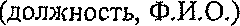 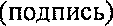 М.П.Приложение № 2к Административному регламенту по предоставлению муниципальной услугиПриложениеN• 1кприказуМинистерствафинансовРоссийскойФедерацииот11.12.2014№146н(вред. ПриказовМинфинаРоссииот24.08.2015№130н,отI8.06.2020№110н)ФормазаявлениеоприсвоенииобъектуадресацииадресаилианнулированиеегоадресаЗаявление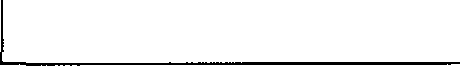 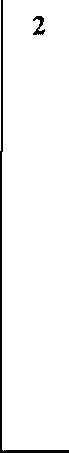 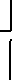 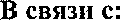 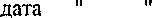 1 в администрацию муниципального образования Раздольный сельсоветЛист №	Всего листовЗаявление принятоРегистрационный номер		количество листов заявления		количество прилагаемых документов		,в том числе оригиналов	,копий	количество листов в оригиналах	, копиях   	Ф.И.О. должностного лица		3.13.2Прошу в отношении объекта адресации:Вид:	Земельный участок		Сооружение	Здание(строение) 	ПомещениеПрисвоить адресМашино-местоОбразованием земельного участка(ов) из земель, находящихся в государственной или муниципальной собственностиКоличество образуемых земельныхучастковДополнительная информация:Образованием земельного участка(ов) путем раздела земельного участка Количество образуемых земельных участковКадастровый номер земельного участка, раздел которого осуществляетсяАдрес земельного участка, раздел которого осуществляетсяОбразованием земельного участка путем объединения земельных участковКоличество объединяемых земельных участковКадастровый номер объединяемого земельного участка''’Строка дублируетсядля каждогоразделенногопомещения.Строкадублируетсядлякаждогообъединенногопомещения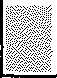 Примечание.Заявлениеоприсвоенииобъектуадресацииадресаилианнулированииегоадреса(далее-заявление)набумажномносителе оформляется на стандартных листах формата А4.На каждом листе указывается его порядковый номер. Нумерация листов осуществляется по порядку в пределах всего документа арабскими цифрами. На каждом листе также указывается общее количество листов, содержащихся в заявлении.Если заявление заполняется заявителем самостоятельно на бумажном носителе. на против выбранных сведений в специально отведенной графе проставляется знак:«V»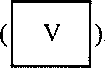 При оформлении заявления на бумажном носителе заявителем или по его просьбе специалистом органа местного самоуправления, органа государственной власти субъекта Российской Федерации - города федерального значения или органаместногосамоуправлениявнутригородскогомуниципальногообразованиегородафедеральногозначения,уполномоченногозакономуказанногосубъектаРоссийскойФедерациинаприсвоенииобъектамадресации адресов, а также организации,признаваемойуправляющейкомпаниейвсоответствиисФедеральнымзаконом"Обинновационномцентре"Сколково",сиспользованием компьютернойтехникимогутбытьзаполненыстроки(элементыреквизита),имеющиеотношениекконкретномузаявлению.Вэтомслучаестроки,неподлежащиезаполнению,из формы заявления исключаются.Приложение № 3к Административному регламентуФОРМАРешения об отказе в приеме документов, необходимых для предоставления услугиАДМИНИСТРАЦИЯМУНИЦИПАЛЬНОГО ОБРАЗОВАНИЯРАЗДОЛЬНЫЙ СЕЛЬСОВЕТБЕЛЯЕВСКОГО РАЙОНАОРЕНБУРГСКОЙ ОБЛАСТИ(Ф.И.О.,адресзаявителя(представитель)заявителя)(регистрационный номерзаявленияо присвоенииобъектуадресацииадресаилианнулированииегоадреса)Решение об отказеВ приеме документов, необходимых для предоставления услугиот		№ 	По результатам рассмотрения заявления по услуге «Присвоение адреса объекту адресации или аннулировании такого адреса и приложенных к нему документов принято решение об отказе в приеме документов, необходимых для предоставления услуги, последующим основаниямДополнительно информируем:Указывается дополнительная информация(при нeo6xoиныocти)Вывправеповторнообратитьсявуполномоченнойоргансзаявлениемопредоставленииуслугипослеустраненияуказанныхнарушений.Данныйотказможетбытьобжалованвдосудебномпорядкепутемнаправленияжалобывуполномоченныйорган, а также в судебном порядке.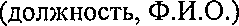 Всего листовВсего листовВсего листовВсего листовВсего листовВсего листовВсего листовВсего листовВсего листовВсего листовВсего листовВсего листовВсего листовВсего листовВсего листовВсего листовВсего листовВсего листовВсего листовОбразованиемземельногоучастка(ов)путемвыделаизземельногоучасткаОбразованиемземельногоучастка(ов)путемвыделаизземельногоучасткаОбразованиемземельногоучастка(ов)путемвыделаизземельногоучасткаОбразованиемземельногоучастка(ов)путемвыделаизземельногоучасткаОбразованиемземельногоучастка(ов)путемвыделаизземельногоучасткаОбразованиемземельногоучастка(ов)путемвыделаизземельногоучасткаОбразованиемземельногоучастка(ов)путемвыделаизземельногоучасткаОбразованиемземельногоучастка(ов)путемвыделаизземельногоучасткаОбразованиемземельногоучастка(ов)путемвыделаизземельногоучасткаОбразованиемземельногоучастка(ов)путемвыделаизземельногоучасткаОбразованиемземельногоучастка(ов)путемвыделаизземельногоучасткаОбразованиемземельногоучастка(ов)путемвыделаизземельногоучасткаОбразованиемземельногоучастка(ов)путемвыделаизземельногоучасткаКоличествообразуемыхземельныхучастков(заисключениемземельногоучастка,из которогоосуществляетсявыдел)Количествообразуемыхземельныхучастков(заисключениемземельногоучастка,из которогоосуществляетсявыдел)Количествообразуемыхземельныхучастков(заисключениемземельногоучастка,из которогоосуществляетсявыдел)Количествообразуемыхземельныхучастков(заисключениемземельногоучастка,из которогоосуществляетсявыдел)Количествообразуемыхземельныхучастков(заисключениемземельногоучастка,из которогоосуществляетсявыдел)Количествообразуемыхземельныхучастков(заисключениемземельногоучастка,из которогоосуществляетсявыдел)Количествообразуемыхземельныхучастков(заисключениемземельногоучастка,из которогоосуществляетсявыдел)Количествообразуемыхземельныхучастков(заисключениемземельногоучастка,из которогоосуществляетсявыдел)Количествообразуемыхземельныхучастков(заисключениемземельногоучастка,из которогоосуществляетсявыдел)Количествообразуемыхземельныхучастков(заисключениемземельногоучастка,из которогоосуществляетсявыдел)Количествообразуемыхземельныхучастков(заисключениемземельногоучастка,из которогоосуществляетсявыдел)Кадастровыйномер земельногоучастка,изкоторогоосуществляетсявыделКадастровыйномер земельногоучастка,изкоторогоосуществляетсявыделКадастровыйномер земельногоучастка,изкоторогоосуществляетсявыделКадастровыйномер земельногоучастка,изкоторогоосуществляетсявыделКадастровыйномер земельногоучастка,изкоторогоосуществляетсявыделКадастровыйномер земельногоучастка,изкоторогоосуществляетсявыделКадастровыйномер земельногоучастка,изкоторогоосуществляетсявыделКадастровыйномер земельногоучастка,изкоторогоосуществляетсявыделКадастровыйномер земельногоучастка,изкоторогоосуществляетсявыделКадастровыйномер земельногоучастка,изкоторогоосуществляетсявыделКадастровыйномер земельногоучастка,изкоторогоосуществляетсявыделАдресземельногоучастка,изкоторогоосуществляетсявыделАдресземельногоучастка,изкоторогоосуществляетсявыделАдресземельногоучастка,изкоторогоосуществляетсявыделАдресземельногоучастка,изкоторогоосуществляетсявыделАдресземельногоучастка,изкоторогоосуществляетсявыделАдресземельногоучастка,изкоторогоосуществляетсявыдел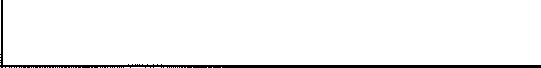 Образованиемземельногоучастка(овОбразованиемземельногоучастка(овОбразованиемземельногоучастка(овОбразованиемземельногоучастка(овОбразованиемземельногоучастка(овОбразованиемземельногоучастка(овОбразованиемземельногоучастка(овОбразованиемземельногоучастка(ов)путемперераспределенияземельныхучастков)путемперераспределенияземельныхучастков)путемперераспределенияземельныхучастков)путемперераспределенияземельныхучастков)путемперераспределенияземельныхучастков)путемперераспределенияземельныхучастковКоличество образуемыхземельныхучастковКоличество образуемыхземельныхучастковКоличество образуемыхземельныхучастковКоличество образуемыхземельныхучастковКоличество образуемыхземельныхучастковКоличество образуемыхземельныхучастковКоличество образуемыхземельныхучастковКоличество образуемыхземельныхучастковКоличество образуемыхземельныхучастковКоличество образуемыхземельныхучастковКоличество образуемыхземельныхучастковКоличествоземельныхучастков,которыеперераспределяютсяКоличествоземельныхучастков,которыеперераспределяютсяКоличествоземельныхучастков,которыеперераспределяютсяКоличествоземельныхучастков,которыеперераспределяютсяКоличествоземельныхучастков,которыеперераспределяютсяКоличествоземельныхучастков,которыеперераспределяются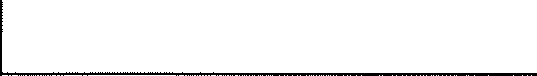 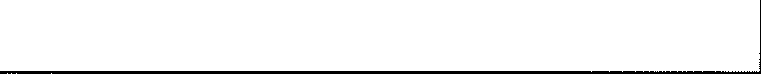 Кадастровыйномерземельногоучастка,которыйперераспределяется2Кадастровыйномерземельногоучастка,которыйперераспределяется2Кадастровыйномерземельногоучастка,которыйперераспределяется2Кадастровыйномерземельногоучастка,которыйперераспределяется2Кадастровыйномерземельногоучастка,которыйперераспределяется2Кадастровыйномерземельногоучастка,которыйперераспределяется2Кадастровыйномерземельногоучастка,которыйперераспределяется2Кадастровыйномерземельногоучастка,которыйперераспределяется2Кадастровыйномерземельногоучастка,которыйперераспределяется2Кадастровыйномерземельногоучастка,которыйперераспределяется2Кадастровыйномерземельногоучастка,которыйперераспределяется2Адресземельногоучастка,которыйперераспределяется2Адресземельногоучастка,которыйперераспределяется2Адресземельногоучастка,которыйперераспределяется2Адресземельногоучастка,которыйперераспределяется2Адресземельногоучастка,которыйперераспределяется2Адресземельногоучастка,которыйперераспределяется2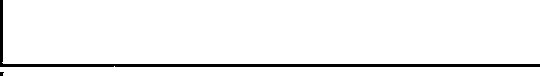 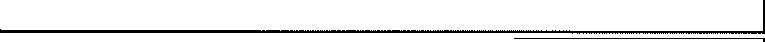 Строительством,реконструкциейздСтроительством,реконструкциейздСтроительством,реконструкциейздСтроительством,реконструкциейздСтроительством,реконструкциейздСтроительством,реконструкциейздСтроительством,реконструкциейздСтроительством,реконструкциейздания(строения),сооруженияания(строения),сооруженияания(строения),сооруженияания(строения),сооруженияания(строения),сооруженияания(строения),сооруженияНаименованиеобъектастроительства(реконструкции) в соответствииспроектнойдокументациейНаименованиеобъектастроительства(реконструкции) в соответствииспроектнойдокументациейНаименованиеобъектастроительства(реконструкции) в соответствииспроектнойдокументациейНаименованиеобъектастроительства(реконструкции) в соответствииспроектнойдокументациейНаименованиеобъектастроительства(реконструкции) в соответствииспроектнойдокументациейНаименованиеобъектастроительства(реконструкции) в соответствииспроектнойдокументациейНаименованиеобъектастроительства(реконструкции) в соответствииспроектнойдокументациейНаименованиеобъектастроительства(реконструкции) в соответствииспроектнойдокументациейНаименованиеобъектастроительства(реконструкции) в соответствииспроектнойдокументациейНаименованиеобъектастроительства(реконструкции) в соответствииспроектнойдокументациейНаименованиеобъектастроительства(реконструкции) в соответствииспроектнойдокументациейКадастровыйномерземельногоучастка,накоторомосуществляетсястроительство(реконструкция)Кадастровыйномерземельногоучастка,накоторомосуществляетсястроительство(реконструкция)Кадастровыйномерземельногоучастка,накоторомосуществляетсястроительство(реконструкция)Кадастровыйномерземельногоучастка,накоторомосуществляетсястроительство(реконструкция)Кадастровыйномерземельногоучастка,накоторомосуществляетсястроительство(реконструкция)Кадастровыйномерземельногоучастка,накоторомосуществляетсястроительство(реконструкция)Кадастровыйномерземельногоучастка,накоторомосуществляетсястроительство(реконструкция)Кадастровыйномерземельногоучастка,накоторомосуществляетсястроительство(реконструкция)Кадастровыйномерземельногоучастка,накоторомосуществляетсястроительство(реконструкция)Кадастровыйномерземельногоучастка,накоторомосуществляетсястроительство(реконструкция)Кадастровыйномерземельногоучастка,накоторомосуществляетсястроительство(реконструкция)Адресземельногоучастка,накоторомосуществляетсястроительство(реконструкция)Адресземельногоучастка,накоторомосуществляетсястроительство(реконструкция)Адресземельногоучастка,накоторомосуществляетсястроительство(реконструкция)Адресземельногоучастка,накоторомосуществляетсястроительство(реконструкция)Адресземельногоучастка,накоторомосуществляетсястроительство(реконструкция)Адресземельногоучастка,накоторомосуществляетсястроительство(реконструкция)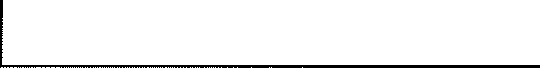 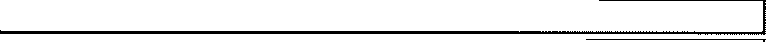 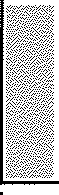 Подготовкой в отношенииследующегообъектаадресациидокументов,необходимыхдляосуществлениягосударственного кадастровогоучетауказанногообъектаадресации,в случае,есливсоответствии сГрадостроительнымкодексомРоссийскойФедерации,законодательством субъектовРоссийскойФедерации оградостроительной деятельностидляегостроительства,реконструкциивыдачаразрешениянастроительствонетребуетсяПодготовкой в отношенииследующегообъектаадресациидокументов,необходимыхдляосуществлениягосударственного кадастровогоучетауказанногообъектаадресации,в случае,есливсоответствии сГрадостроительнымкодексомРоссийскойФедерации,законодательством субъектовРоссийскойФедерации оградостроительной деятельностидляегостроительства,реконструкциивыдачаразрешениянастроительствонетребуетсяПодготовкой в отношенииследующегообъектаадресациидокументов,необходимыхдляосуществлениягосударственного кадастровогоучетауказанногообъектаадресации,в случае,есливсоответствии сГрадостроительнымкодексомРоссийскойФедерации,законодательством субъектовРоссийскойФедерации оградостроительной деятельностидляегостроительства,реконструкциивыдачаразрешениянастроительствонетребуетсяПодготовкой в отношенииследующегообъектаадресациидокументов,необходимыхдляосуществлениягосударственного кадастровогоучетауказанногообъектаадресации,в случае,есливсоответствии сГрадостроительнымкодексомРоссийскойФедерации,законодательством субъектовРоссийскойФедерации оградостроительной деятельностидляегостроительства,реконструкциивыдачаразрешениянастроительствонетребуетсяПодготовкой в отношенииследующегообъектаадресациидокументов,необходимыхдляосуществлениягосударственного кадастровогоучетауказанногообъектаадресации,в случае,есливсоответствии сГрадостроительнымкодексомРоссийскойФедерации,законодательством субъектовРоссийскойФедерации оградостроительной деятельностидляегостроительства,реконструкциивыдачаразрешениянастроительствонетребуетсяПодготовкой в отношенииследующегообъектаадресациидокументов,необходимыхдляосуществлениягосударственного кадастровогоучетауказанногообъектаадресации,в случае,есливсоответствии сГрадостроительнымкодексомРоссийскойФедерации,законодательством субъектовРоссийскойФедерации оградостроительной деятельностидляегостроительства,реконструкциивыдачаразрешениянастроительствонетребуетсяПодготовкой в отношенииследующегообъектаадресациидокументов,необходимыхдляосуществлениягосударственного кадастровогоучетауказанногообъектаадресации,в случае,есливсоответствии сГрадостроительнымкодексомРоссийскойФедерации,законодательством субъектовРоссийскойФедерации оградостроительной деятельностидляегостроительства,реконструкциивыдачаразрешениянастроительствонетребуетсяПодготовкой в отношенииследующегообъектаадресациидокументов,необходимыхдляосуществлениягосударственного кадастровогоучетауказанногообъектаадресации,в случае,есливсоответствии сГрадостроительнымкодексомРоссийскойФедерации,законодательством субъектовРоссийскойФедерации оградостроительной деятельностидляегостроительства,реконструкциивыдачаразрешениянастроительствонетребуетсяПодготовкой в отношенииследующегообъектаадресациидокументов,необходимыхдляосуществлениягосударственного кадастровогоучетауказанногообъектаадресации,в случае,есливсоответствии сГрадостроительнымкодексомРоссийскойФедерации,законодательством субъектовРоссийскойФедерации оградостроительной деятельностидляегостроительства,реконструкциивыдачаразрешениянастроительствонетребуетсяПодготовкой в отношенииследующегообъектаадресациидокументов,необходимыхдляосуществлениягосударственного кадастровогоучетауказанногообъектаадресации,в случае,есливсоответствии сГрадостроительнымкодексомРоссийскойФедерации,законодательством субъектовРоссийскойФедерации оградостроительной деятельностидляегостроительства,реконструкциивыдачаразрешениянастроительствонетребуетсяПодготовкой в отношенииследующегообъектаадресациидокументов,необходимыхдляосуществлениягосударственного кадастровогоучетауказанногообъектаадресации,в случае,есливсоответствии сГрадостроительнымкодексомРоссийскойФедерации,законодательством субъектовРоссийскойФедерации оградостроительной деятельностидляегостроительства,реконструкциивыдачаразрешениянастроительствонетребуетсяПодготовкой в отношенииследующегообъектаадресациидокументов,необходимыхдляосуществлениягосударственного кадастровогоучетауказанногообъектаадресации,в случае,есливсоответствии сГрадостроительнымкодексомРоссийскойФедерации,законодательством субъектовРоссийскойФедерации оградостроительной деятельностидляегостроительства,реконструкциивыдачаразрешениянастроительствонетребуетсяПодготовкой в отношенииследующегообъектаадресациидокументов,необходимыхдляосуществлениягосударственного кадастровогоучетауказанногообъектаадресации,в случае,есливсоответствии сГрадостроительнымкодексомРоссийскойФедерации,законодательством субъектовРоссийскойФедерации оградостроительной деятельностидляегостроительства,реконструкциивыдачаразрешениянастроительствонетребуетсяПодготовкой в отношенииследующегообъектаадресациидокументов,необходимыхдляосуществлениягосударственного кадастровогоучетауказанногообъектаадресации,в случае,есливсоответствии сГрадостроительнымкодексомРоссийскойФедерации,законодательством субъектовРоссийскойФедерации оградостроительной деятельностидляегостроительства,реконструкциивыдачаразрешениянастроительствонетребуетсяТипздания(строения),сооруженияТипздания(строения),сооруженияТипздания(строения),сооруженияТипздания(строения),сооруженияТипздания(строения),сооруженияТипздания(строения),сооруженияТипздания(строения),сооруженияТипздания(строения),сооруженияТипздания(строения),сооружения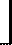 Наименованиеобъектастроительства(реконструкции) (приналичиипроектнойдокументации указывается в соответствииспроектнойдокументацией)Наименованиеобъектастроительства(реконструкции) (приналичиипроектнойдокументации указывается в соответствииспроектнойдокументацией)Наименованиеобъектастроительства(реконструкции) (приналичиипроектнойдокументации указывается в соответствииспроектнойдокументацией)Наименованиеобъектастроительства(реконструкции) (приналичиипроектнойдокументации указывается в соответствииспроектнойдокументацией)Наименованиеобъектастроительства(реконструкции) (приналичиипроектнойдокументации указывается в соответствииспроектнойдокументацией)Наименованиеобъектастроительства(реконструкции) (приналичиипроектнойдокументации указывается в соответствииспроектнойдокументацией)Наименованиеобъектастроительства(реконструкции) (приналичиипроектнойдокументации указывается в соответствииспроектнойдокументацией)Наименованиеобъектастроительства(реконструкции) (приналичиипроектнойдокументации указывается в соответствииспроектнойдокументацией)Наименованиеобъектастроительства(реконструкции) (приналичиипроектнойдокументации указывается в соответствииспроектнойдокументацией)Кадастровыйномерземельногоучастка,на котором осуществляетсястроительство(реконструкция)Кадастровыйномерземельногоучастка,на котором осуществляетсястроительство(реконструкция)Кадастровыйномерземельногоучастка,на котором осуществляетсястроительство(реконструкция)Кадастровыйномерземельногоучастка,на котором осуществляетсястроительство(реконструкция)Кадастровыйномерземельногоучастка,на котором осуществляетсястроительство(реконструкция)Кадастровыйномерземельногоучастка,на котором осуществляетсястроительство(реконструкция)Кадастровыйномерземельногоучастка,на котором осуществляетсястроительство(реконструкция)Кадастровыйномерземельногоучастка,на котором осуществляетсястроительство(реконструкция)Кадастровыйномерземельногоучастка,на котором осуществляетсястроительство(реконструкция)Адресземельногоучастка,накоторомосуществляетсястроительство(реконструкция)Адресземельногоучастка,накоторомосуществляетсястроительство(реконструкция)Адресземельногоучастка,накоторомосуществляетсястроительство(реконструкция)Адресземельногоучастка,накоторомосуществляетсястроительство(реконструкция)Адресземельногоучастка,накоторомосуществляетсястроительство(реконструкция)Адресземельногоучастка,накоторомосуществляетсястроительство(реконструкция)Адресземельногоучастка,накоторомосуществляетсястроительство(реконструкция)Адресземельногоучастка,накоторомосуществляетсястроительство(реконструкция)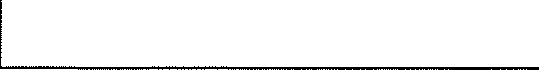 ”””ПереводомжилогопомещениявнежппомещениеПереводомжилогопомещениявнежппомещениеПереводомжилогопомещениявнежппомещениеПереводомжилогопомещениявнежппомещениеПереводомжилогопомещениявнежппомещениеПереводомжилогопомещениявнежппомещениелоепомещениеи нежилогопомещениявжилоелоепомещениеи нежилогопомещениявжилоелоепомещениеи нежилогопомещениявжилоелоепомещениеи нежилогопомещениявжилоелоепомещениеи нежилогопомещениявжилоелоепомещениеи нежилогопомещениявжилоелоепомещениеи нежилогопомещениявжилоелоепомещениеи нежилогопомещениявжилоеКадастровыйномерпомещенияКадастровыйномерпомещенияКадастровыйномерпомещенияКадастровыйномерпомещенияКадастровыйномерпомещенияКадастровыйномерпомещенияКадастровыйномерпомещенияКадастровыйномерпомещенияКадастровыйномерпомещенияАдреспомещенияАдреспомещенияАдреспомещенияАдреспомещенияАдреспомещенияАдреспомещенияАдреспомещенияАдреспомещения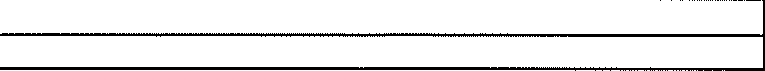 2Строкадублируетсядлякаждогоперераспределенного земельного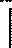 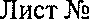 участка2Строкадублируетсядлякаждогоперераспределенного земельногоучастка2Строкадублируетсядлякаждогоперераспределенного земельногоучастка2Строкадублируетсядлякаждогоперераспределенного земельногоучастка2Строкадублируетсядлякаждогоперераспределенного земельногоучастка2Строкадублируетсядлякаждогоперераспределенного земельногоучастка2Строкадублируетсядлякаждогоперераспределенного земельногоучастка2Строкадублируетсядлякаждогоперераспределенного земельногоучастка2Строкадублируетсядлякаждогоперераспределенного земельногоучастка2Строкадублируетсядлякаждогоперераспределенного земельногоучастка2Строкадублируетсядлякаждогоперераспределенного земельногоучастка2Строкадублируетсядлякаждогоперераспределенного земельногоучастка2Строкадублируетсядлякаждогоперераспределенного земельногоучастка2Строкадублируетсядлякаждогоперераспределенного земельногоучастка2Строкадублируетсядлякаждогоперераспределенного земельногоучастка2Строкадублируетсядлякаждогоперераспределенного земельногоучастка2Строкадублируетсядлякаждогоперераспределенного земельногоучастка2Строкадублируетсядлякаждогоперераспределенного земельногоучастка2Строкадублируетсядлякаждогоперераспределенного земельногоучасткаОбразованиемпомещения (ий)в здании(строении), сооружениипутемразделаздания(строения),сооруженияОбразованиемпомещения (ий)в здании(строении), сооружениипутемразделаздания(строения),сооруженияОбразованиемпомещения (ий)в здании(строении), сооружениипутемразделаздания(строения),сооруженияОбразованиемпомещения (ий)в здании(строении), сооружениипутемразделаздания(строения),сооруженияОбразованиемпомещения (ий)в здании(строении), сооружениипутемразделаздания(строения),сооруженияОбразованиемпомещения (ий)в здании(строении), сооружениипутемразделаздания(строения),сооруженияОбразованиемпомещения (ий)в здании(строении), сооружениипутемразделаздания(строения),сооруженияОбразованиемпомещения (ий)в здании(строении), сооружениипутемразделаздания(строения),сооруженияОбразованиемпомещения (ий)в здании(строении), сооружениипутемразделаздания(строения),сооруженияОбразованиемпомещения (ий)в здании(строении), сооружениипутемразделаздания(строения),сооруженияОбразованиемпомещения (ий)в здании(строении), сооружениипутемразделаздания(строения),сооруженияОбразованиемпомещения (ий)в здании(строении), сооружениипутемразделаздания(строения),сооруженияОбразованиемпомещения (ий)в здании(строении), сооружениипутемразделаздания(строения),сооружения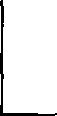 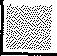 ОбразованиежилогопомещенияОбразованиежилогопомещенияОбразованиежилогопомещенияОбразованиежилогопомещенияОбразованиежилогопомещенияОбразованиежилогопомещенияКоличествообразуемыхпомещенийКоличествообразуемыхпомещенийКоличествообразуемыхпомещенийКоличествообразуемыхпомещений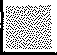 ОбразованиенежилогопомещенияОбразованиенежилогопомещенияОбразованиенежилогопомещенияОбразованиенежилогопомещенияОбразованиенежилогопомещенияКоличествообразуемыхпомещенийКоличествообразуемыхпомещенийКоличествообразуемыхпомещенийКадастровыйномерздания,сооруженияКадастровыйномерздания,сооруженияКадастровыйномерздания,сооруженияКадастровыйномерздания,сооруженияКадастровыйномерздания,сооруженияКадастровыйномерздания,сооруженияКадастровыйномерздания,сооруженияКадастровыйномерздания,сооруженияКадастровыйномерздания,сооруженияАдресздания,сооруженияАдресздания,сооруженияАдресздания,сооруженияАдресздания,сооруженияАдресздания,сооруженияАдресздания,сооруженияАдресздания,сооруженияАдресздания,сооруженияДополнительнаяинформация:Дополнительнаяинформация:Дополнительнаяинформация:Дополнительнаяинформация:Дополнительнаяинформация:Дополнительнаяинформация:Дополнительнаяинформация:Дополнительнаяинформация:Дополнительнаяинформация:Дополнительнаяинформация:Дополнительнаяинформация:Дополнительнаяинформация:Дополнительнаяинформация:Дополнительнаяинформация:Дополнительнаяинформация:Дополнительнаяинформация:Дополнительнаяинформация:Дополнительнаяинформация:Дополнительнаяинформация:Дополнительнаяинформация:Дополнительнаяинформация:Дополнительнаяинформация:Дополнительнаяинформация:Дополнительнаяинформация:Дополнительнаяинформация:Дополнительнаяинформация:Дополнительнаяинформация:Образованиемпомещения(ий) в здании (строении), сооружениипутемразделапомещения,машиноместаОбразованиемпомещения(ий) в здании (строении), сооружениипутемразделапомещения,машиноместаОбразованиемпомещения(ий) в здании (строении), сооружениипутемразделапомещения,машиноместаОбразованиемпомещения(ий) в здании (строении), сооружениипутемразделапомещения,машиноместаОбразованиемпомещения(ий) в здании (строении), сооружениипутемразделапомещения,машиноместаОбразованиемпомещения(ий) в здании (строении), сооружениипутемразделапомещения,машиноместаОбразованиемпомещения(ий) в здании (строении), сооружениипутемразделапомещения,машиноместаОбразованиемпомещения(ий) в здании (строении), сооружениипутемразделапомещения,машиноместаОбразованиемпомещения(ий) в здании (строении), сооружениипутемразделапомещения,машиноместаОбразованиемпомещения(ий) в здании (строении), сооружениипутемразделапомещения,машиноместаОбразованиемпомещения(ий) в здании (строении), сооружениипутемразделапомещения,машиноместаОбразованиемпомещения(ий) в здании (строении), сооружениипутемразделапомещения,машиноместаОбразованиемпомещения(ий) в здании (строении), сооружениипутемразделапомещения,машиноместаНазначениепомещения(жилое(нежилое)помещение) 3Назначениепомещения(жилое(нежилое)помещение) 3Назначениепомещения(жилое(нежилое)помещение) 3Назначениепомещения(жилое(нежилое)помещение) 3Назначениепомещения(жилое(нежилое)помещение) 3Назначениепомещения(жилое(нежилое)помещение) 3Назначениепомещения(жилое(нежилое)помещение) 3Видпомещения3Видпомещения3Видпомещения3Видпомещения3Видпомещения3Видпомещения3Видпомещения3Количествопомещений3Количествопомещений3Количествопомещений3Кадастровыйномерпомещения,машино-места,разделкоторогоосуществляетсяКадастровыйномерпомещения,машино-места,разделкоторогоосуществляетсяКадастровыйномерпомещения,машино-места,разделкоторогоосуществляетсяКадастровыйномерпомещения,машино-места,разделкоторогоосуществляетсяКадастровыйномерпомещения,машино-места,разделкоторогоосуществляетсяКадастровыйномерпомещения,машино-места,разделкоторогоосуществляетсяКадастровыйномерпомещения,машино-места,разделкоторогоосуществляетсяКадастровыйномерпомещения,машино-места,разделкоторогоосуществляетсяКадастровыйномерпомещения,машино-места,разделкоторогоосуществляетсяАдреспомещения,машино-места,разделкоторогоосуществляетсяАдреспомещения,машино-места,разделкоторогоосуществляетсяАдреспомещения,машино-места,разделкоторогоосуществляетсяАдреспомещения,машино-места,разделкоторогоосуществляетсяАдреспомещения,машино-места,разделкоторогоосуществляетсяАдреспомещения,машино-места,разделкоторогоосуществляетсяАдреспомещения,машино-места,разделкоторогоосуществляетсяАдреспомещения,машино-места,разделкоторогоосуществляетсяДополнительнаяинформация:Дополнительнаяинформация:Дополнительнаяинформация:Дополнительнаяинформация:Дополнительнаяинформация:Дополнительнаяинформация:Дополнительнаяинформация:Дополнительнаяинформация:Дополнительнаяинформация:Дополнительнаяинформация:Дополнительнаяинформация:Дополнительнаяинформация:Дополнительнаяинформация:Дополнительнаяинформация:Дополнительнаяинформация:Дополнительнаяинформация:Дополнительнаяинформация:Дополнительнаяинформация:Дополнительнаяинформация:Дополнительнаяинформация:Дополнительнаяинформация:Дополнительнаяинформация:Дополнительнаяинформация:Дополнительнаяинформация:Дополнительнаяинформация:Дополнительнаяинформация:Дополнительнаяинформация:Образованиемпомещенияв здании(строении),сооруженийпутемобъединенияпомещений,машино-мествздании(строении),сооруженииОбразованиемпомещенияв здании(строении),сооруженийпутемобъединенияпомещений,машино-мествздании(строении),сооруженииОбразованиемпомещенияв здании(строении),сооруженийпутемобъединенияпомещений,машино-мествздании(строении),сооруженииОбразованиемпомещенияв здании(строении),сооруженийпутемобъединенияпомещений,машино-мествздании(строении),сооруженииОбразованиемпомещенияв здании(строении),сооруженийпутемобъединенияпомещений,машино-мествздании(строении),сооруженииОбразованиемпомещенияв здании(строении),сооруженийпутемобъединенияпомещений,машино-мествздании(строении),сооруженииОбразованиемпомещенияв здании(строении),сооруженийпутемобъединенияпомещений,машино-мествздании(строении),сооруженииОбразованиемпомещенияв здании(строении),сооруженийпутемобъединенияпомещений,машино-мествздании(строении),сооруженииОбразованиемпомещенияв здании(строении),сооруженийпутемобъединенияпомещений,машино-мествздании(строении),сооруженииОбразованиемпомещенияв здании(строении),сооруженийпутемобъединенияпомещений,машино-мествздании(строении),сооруженииОбразованиемпомещенияв здании(строении),сооруженийпутемобъединенияпомещений,машино-мествздании(строении),сооруженииОбразованиемпомещенияв здании(строении),сооруженийпутемобъединенияпомещений,машино-мествздании(строении),сооруженииОбразованиемпомещенияв здании(строении),сооруженийпутемобъединенияпомещений,машино-мествздании(строении),сооруженииОбразованиежилогопомещенияОбразованиежилогопомещенияОбразованиежилогопомещенияОбразованиежилогопомещенияОбразованиежилогопомещенияОбразованиежилогопомещенияОбразованиенежилогопомещенияОбразованиенежилогопомещенияОбразованиенежилогопомещенияОбразованиенежилогопомещенияКоличествообъединяемыхпомещенийКоличествообъединяемыхпомещенийКоличествообъединяемыхпомещенийКоличествообъединяемыхпомещенийКоличествообъединяемыхпомещенийКоличествообъединяемыхпомещенийКоличествообъединяемыхпомещенийКоличествообъединяемыхпомещенийКадастровыйномеробъединяемогопомещенияКадастровыйномеробъединяемогопомещенияКадастровыйномеробъединяемогопомещенияКадастровыйномеробъединяемогопомещенияКадастровыйномеробъединяемогопомещенияКадастровыйномеробъединяемогопомещенияКадастровыйномеробъединяемогопомещенияКадастровыйномеробъединяемогопомещенияКадастровыйномеробъединяемогопомещенияАдресобъединяемогопомещения4Адресобъединяемогопомещения4Адресобъединяемогопомещения4Адресобъединяемогопомещения4Адресобъединяемогопомещения4Адресобъединяемогопомещения4Адресобъединяемогопомещения4Адресобъединяемогопомещения4Дополнительнаяинформация:Дополнительнаяинформация:Дополнительнаяинформация:Дополнительнаяинформация:Дополнительнаяинформация:Дополнительнаяинформация:Дополнительнаяинформация:Дополнительнаяинформация:Дополнительнаяинформация:Дополнительнаяинформация:Дополнительнаяинформация:Дополнительнаяинформация:Дополнительнаяинформация:Дополнительнаяинформация:Дополнительнаяинформация:Дополнительнаяинформация:Дополнительнаяинформация:Дополнительнаяинформация:Дополнительнаяинформация:Дополнительнаяинформация:Дополнительнаяинформация:Дополнительнаяинформация:Дополнительнаяинформация:Дополнительнаяинформация: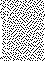 Образованиемпомещениявздании,сооружениипутемпереустройстваи(или)перепланировкиместобщегопользованияОбразованиемпомещениявздании,сооружениипутемпереустройстваи(или)перепланировкиместобщегопользованияОбразованиемпомещениявздании,сооружениипутемпереустройстваи(или)перепланировкиместобщегопользованияОбразованиемпомещениявздании,сооружениипутемпереустройстваи(или)перепланировкиместобщегопользованияОбразованиемпомещениявздании,сооружениипутемпереустройстваи(или)перепланировкиместобщегопользованияОбразованиемпомещениявздании,сооружениипутемпереустройстваи(или)перепланировкиместобщегопользованияОбразованиемпомещениявздании,сооружениипутемпереустройстваи(или)перепланировкиместобщегопользованияОбразованиемпомещениявздании,сооружениипутемпереустройстваи(или)перепланировкиместобщегопользованияОбразованиемпомещениявздании,сооружениипутемпереустройстваи(или)перепланировкиместобщегопользованияОбразованиемпомещениявздании,сооружениипутемпереустройстваи(или)перепланировкиместобщегопользованияОбразованиемпомещениявздании,сооружениипутемпереустройстваи(или)перепланировкиместобщегопользованияОбразованиемпомещениявздании,сооружениипутемпереустройстваи(или)перепланировкиместобщегопользованияОбразованиемпомещениявздании,сооружениипутемпереустройстваи(или)перепланировкиместобщегопользованияОбразованиежилогопомещенияОбразованиежилогопомещенияОбразованиежилогопомещенияОбразованиежилогопомещенияОбразованиежилогопомещенияОбразованиежилогопомещенияОбразованиенежилогопомещенияОбразованиенежилогопомещенияОбразованиенежилогопомещенияОбразованиенежилогопомещенияКоличествообразуемыхпомещенийКоличествообразуемыхпомещенийКоличествообразуемыхпомещенийКоличествообразуемыхпомещенийКоличествообразуемыхпомещенийКоличествообразуемыхпомещенийКоличествообразуемыхпомещенийКоличествообразуемыхпомещенийКоличествообразуемыхпомещенийКадастровыйномерздания,сооруженияКадастровыйномерздания,сооруженияКадастровыйномерздания,сооруженияКадастровыйномерздания,сооруженияКадастровыйномерздания,сооруженияКадастровыйномерздания,сооруженияКадастровыйномерздания,сооруженияКадастровыйномерздания,сооруженияКадастровыйномерздания,сооруженияАдресздания,сооруженияАдресздания,сооруженияАдресздания,сооруженияАдресздания,сооруженияАдресздания,сооруженияАдресздания,сооруженияАдресздания,сооруженияАдресздания,сооруженияДополнительнаяинформация:Дополнительнаяинформация:Дополнительнаяинформация:Дополнительнаяинформация:Дополнительнаяинформация:Дополнительнаяинформация:Дополнительнаяинформация:Дополнительнаяинформация:Дополнительнаяинформация:Дополнительнаяинформация:Дополнительнаяинформация:Дополнительнаяинформация:Дополнительнаяинформация:Дополнительнаяинформация:Дополнительнаяинформация:Дополнительнаяинформация:Дополнительнаяинформация:Дополнительнаяинформация:Дополнительнаяинформация:Дополнительнаяинформация:Дополнительнаяинформация:Дополнительнаяинформация:Дополнительнаяинформация:Дополнительнаяинформация:Дополнительнаяинформация:Дополнительнаяинформация:Дополнительнаяинформация:Лист№	ВceгoлистовЛист№	ВceгoлистовЛист№	ВceгoлистовЛист№	ВceгoлистовЛист№	ВceгoлистовЛист№	ВceгoлистовЛист№	ВceгoлистовЛист№	ВceгoлистовЛист№	ВceгoлистовЛист№	ВceгoлистовЛист№	ВceгoлистовЛист№	ВceгoлистовЛист№	ВceгoлистовЛист№	ВceгoлистовЛист№	ВceгoлистовЛист№	ВceгoлистовЛист№	ВceгoлистовЛист№	ВceгoлистовЛист№	ВceгoлистовЛист№	ВceгoлистовЛист№	ВceгoлистовЛист№	ВceгoлистовЛист№	ВceгoлистовОбразованиеммашино-меставздании,сооружениипутемразделаздания,сооруженияОбразованиеммашино-меставздании,сооружениипутемразделаздания,сооруженияОбразованиеммашино-меставздании,сооружениипутемразделаздания,сооруженияОбразованиеммашино-меставздании,сооружениипутемразделаздания,сооруженияОбразованиеммашино-меставздании,сооружениипутемразделаздания,сооруженияОбразованиеммашино-меставздании,сооружениипутемразделаздания,сооруженияОбразованиеммашино-меставздании,сооружениипутемразделаздания,сооруженияОбразованиеммашино-меставздании,сооружениипутемразделаздания,сооруженияОбразованиеммашино-меставздании,сооружениипутемразделаздания,сооруженияОбразованиеммашино-меставздании,сооружениипутемразделаздания,сооруженияОбразованиеммашино-меставздании,сооружениипутемразделаздания,сооруженияОбразованиеммашино-меставздании,сооружениипутемразделаздания,сооруженияОбразованиеммашино-меставздании,сооружениипутемразделаздания,сооруженияОбразованиеммашино-меставздании,сооружениипутемразделаздания,сооруженияОбразованиеммашино-меставздании,сооружениипутемразделаздания,сооруженияКоличествообразуемыхмашино-местКоличествообразуемыхмашино-местКоличествообразуемыхмашино-местКоличествообразуемыхмашино-местКоличествообразуемыхмашино-местКоличествообразуемыхмашино-местКоличествообразуемыхмашино-местКоличествообразуемыхмашино-местКоличествообразуемыхмашино-местКоличествообразуемыхмашино-местКоличествообразуемыхмашино-местКадастровыйномерздания,сооруженияКадастровыйномерздания,сооруженияКадастровыйномерздания,сооруженияКадастровыйномерздания,сооруженияКадастровыйномерздания,сооруженияКадастровыйномерздания,сооруженияКадастровыйномерздания,сооруженияКадастровыйномерздания,сооруженияКадастровыйномерздания,сооруженияКадастровыйномерздания,сооруженияКадастровыйномерздания,сооруженияАдресздания,сооруженияАдресздания,сооруженияАдресздания,сооруженияАдресздания,сооруженияАдресздания,сооруженияАдресздания,сооруженияАдресздания,сооруженияАдресздания,сооруженияДополнительнаяинформация:Дополнительнаяинформация:Дополнительнаяинформация:Дополнительнаяинформация:Дополнительнаяинформация:Дополнительнаяинформация:Дополнительнаяинформация:Дополнительнаяинформация:Дополнительнаяинформация:Дополнительнаяинформация:Дополнительнаяинформация:Дополнительнаяинформация:Дополнительнаяинформация:Дополнительнаяинформация:Дополнительнаяинформация:Дополнительнаяинформация:Дополнительнаяинформация:Дополнительнаяинформация:Дополнительнаяинформация:Дополнительнаяинформация:Дополнительнаяинформация:Дополнительнаяинформация:Дополнительнаяинформация:Дополнительнаяинформация:Дополнительнаяинформация:Дополнительнаяинформация:Дополнительнаяинформация:Дополнительнаяинформация:Дополнительнаяинформация:Дополнительнаяинформация:Дополнительнаяинформация:Дополнительнаяинформация:Дополнительнаяинформация:‘‘‘‘Образованиеммашино-места(машинмашино-местаОбразованиеммашино-места(машинмашино-местаОбразованиеммашино-места(машинмашино-местаОбразованиеммашино-места(машинмашино-местаОбразованиеммашино-места(машинмашино-местаОбразованиеммашино-места(машинмашино-местаОбразованиеммашино-места(машинмашино-местаo-мест)вздании,сооружениипутемразделапомещения,o-мест)вздании,сооружениипутемразделапомещения,o-мест)вздании,сооружениипутемразделапомещения,o-мест)вздании,сооружениипутемразделапомещения,o-мест)вздании,сооружениипутемразделапомещения,o-мест)вздании,сооружениипутемразделапомещения,o-мест)вздании,сооружениипутемразделапомещения,o-мест)вздании,сооружениипутемразделапомещения,Количествомашино-местКоличествомашино-местКоличествомашино-местКоличествомашино-местКоличествомашино-местКоличествомашино-местКоличествомашино-местКоличествомашино-местКоличествомашино-местКоличествомашино-местКоличествомашино-местКадастровый номер помещения,машино-места, раздел которогоосуществляетсяКадастровый номер помещения,машино-места, раздел которогоосуществляетсяКадастровый номер помещения,машино-места, раздел которогоосуществляетсяКадастровый номер помещения,машино-места, раздел которогоосуществляетсяКадастровый номер помещения,машино-места, раздел которогоосуществляетсяКадастровый номер помещения,машино-места, раздел которогоосуществляетсяКадастровый номер помещения,машино-места, раздел которогоосуществляетсяКадастровый номер помещения,машино-места, раздел которогоосуществляетсяКадастровый номер помещения,машино-места, раздел которогоосуществляетсяКадастровый номер помещения,машино-места, раздел которогоосуществляетсяКадастровый номер помещения,машино-места, раздел которогоосуществляетсяАдреспомещения,машино-местаразделкоторогоосуществляетсяАдреспомещения,машино-местаразделкоторогоосуществляетсяАдреспомещения,машино-местаразделкоторогоосуществляетсяАдреспомещения,машино-местаразделкоторогоосуществляетсяАдреспомещения,машино-местаразделкоторогоосуществляетсяАдреспомещения,машино-местаразделкоторогоосуществляетсяАдреспомещения,машино-местаразделкоторогоосуществляетсяАдреспомещения,машино-местаразделкоторогоосуществляетсяДополнительнаяинформация:Дополнительнаяинформация:Дополнительнаяинформация:Дополнительнаяинформация:Дополнительнаяинформация:Дополнительнаяинформация:Дополнительнаяинформация:Дополнительнаяинформация:Дополнительнаяинформация:Дополнительнаяинформация:Дополнительнаяинформация:Дополнительнаяинформация:Дополнительнаяинформация:Дополнительнаяинформация:Дополнительнаяинформация:Дополнительнаяинформация:Дополнительнаяинформация:Дополнительнаяинформация:Дополнительнаяинформация:Дополнительнаяинформация:Дополнительнаяинформация:Дополнительнаяинформация:Дополнительнаяинформация:Дополнительнаяинформация:Дополнительнаяинформация:Дополнительнаяинформация:Дополнительнаяинформация:Дополнительнаяинформация:Дополнительнаяинформация:Дополнительнаяинформация:Дополнительнаяинформация:Дополнительнаяинформация:Дополнительнаяинформация:Образованиеммашино-меставзданмашино-мествздании,сооруженииОбразованиеммашино-меставзданмашино-мествздании,сооруженииОбразованиеммашино-меставзданмашино-мествздании,сооруженииОбразованиеммашино-меставзданмашино-мествздании,сооруженииОбразованиеммашино-меставзданмашино-мествздании,сооруженииОбразованиеммашино-меставзданмашино-мествздании,сооруженииОбразованиеммашино-меставзданмашино-мествздании,сооруженииии,сооружениипутемобъединенияпомещений,ии,сооружениипутемобъединенияпомещений,ии,сооружениипутемобъединенияпомещений,ии,сооружениипутемобъединенияпомещений,ии,сооружениипутемобъединенияпомещений,ии,сооружениипутемобъединенияпомещений,ии,сооружениипутемобъединенияпомещений,ии,сооружениипутемобъединенияпомещений,Количествообъединяемыхпомещений,машино-местКоличествообъединяемыхпомещений,машино-местКоличествообъединяемыхпомещений,машино-местКоличествообъединяемыхпомещений,машино-местКоличествообъединяемыхпомещений,машино-местКоличествообъединяемыхпомещений,машино-местКоличествообъединяемыхпомещений,машино-местКоличествообъединяемыхпомещений,машино-местКоличествообъединяемыхпомещений,машино-местКоличествообъединяемыхпомещений,машино-местКоличествообъединяемыхпомещений,машино-местКадастровыйномеробъединяемогопомещенияКадастровыйномеробъединяемогопомещенияКадастровыйномеробъединяемогопомещенияКадастровыйномеробъединяемогопомещенияКадастровыйномеробъединяемогопомещенияКадастровыйномеробъединяемогопомещенияКадастровыйномеробъединяемогопомещенияКадастровыйномеробъединяемогопомещенияКадастровыйномеробъединяемогопомещенияКадастровыйномеробъединяемогопомещенияКадастровыйномеробъединяемогопомещенияАдресобъединяемогопомещения4Адресобъединяемогопомещения4Адресобъединяемогопомещения4Адресобъединяемогопомещения4Адресобъединяемогопомещения4Адресобъединяемогопомещения4Адресобъединяемогопомещения4Адресобъединяемогопомещения4Дополнительнаяинформация:Дополнительнаяинформация:Дополнительнаяинформация:Дополнительнаяинформация:Дополнительнаяинформация:Дополнительнаяинформация:Дополнительнаяинформация:Дополнительнаяинформация:Дополнительнаяинформация:Дополнительнаяинформация:Дополнительнаяинформация:Дополнительнаяинформация:Дополнительнаяинформация:Дополнительнаяинформация:Дополнительнаяинформация:Дополнительнаяинформация:Дополнительнаяинформация:Дополнительнаяинформация:Дополнительнаяинформация:Дополнительнаяинформация:Дополнительнаяинформация:Дополнительнаяинформация:Дополнительнаяинформация:Дополнительнаяинформация:Дополнительнаяинформация:Дополнительнаяинформация:Дополнительнаяинформация:Дополнительнаяинформация:Дополнительнаяинформация:Дополнительнаяинформация:Дополнительнаяинформация:Дополнительнаяинформация:Дополнительнаяинформация:Образованиеммашино-места в зданперепланировки*местобщегопользовОбразованиеммашино-места в зданперепланировки*местобщегопользовОбразованиеммашино-места в зданперепланировки*местобщегопользовОбразованиеммашино-места в зданперепланировки*местобщегопользовОбразованиеммашино-места в зданперепланировки*местобщегопользовОбразованиеммашино-места в зданперепланировки*местобщегопользовОбразованиеммашино-места в зданперепланировки*местобщегопользовОбразованиеммашино-места в зданперепланировки*местобщегопользовОбразованиеммашино-места в зданперепланировки*местобщегопользовОбразованиеммашино-места в зданперепланировки*местобщегопользовОбразованиеммашино-места в зданперепланировки*местобщегопользовии,сооружениипутемпереустройстваи (или)ии,сооружениипутемпереустройстваи (или)ии,сооружениипутемпереустройстваи (или)ии,сооружениипутемпереустройстваи (или)ии,сооружениипутемпереустройстваи (или)ии,сооружениипутемпереустройстваи (или)ии,сооружениипутемпереустройстваи (или)ии,сооружениипутемпереустройстваи (или)Количествообразуемыхмашино-местКоличествообразуемыхмашино-местКоличествообразуемыхмашино-местКоличествообразуемыхмашино-местКоличествообразуемыхмашино-местКоличествообразуемыхмашино-местКоличествообразуемыхмашино-местКоличествообразуемыхмашино-местКоличествообразуемыхмашино-местКоличествообразуемыхмашино-местКоличествообразуемыхмашино-местКадастровыйномерздания,сооруженияКадастровыйномерздания,сооруженияКадастровыйномерздания,сооруженияКадастровыйномерздания,сооруженияКадастровыйномерздания,сооруженияКадастровыйномерздания,сооруженияКадастровыйномерздания,сооруженияКадастровыйномерздания,сооруженияКадастровыйномерздания,сооруженияКадастровыйномерздания,сооруженияКадастровыйномерздания,сооруженияАдресздания,сооруженияАдресздания,сооруженияАдресздания,сооруженияАдресздания,сооруженияАдресздания,сооруженияАдресздания,сооруженияАдресздания,сооруженияАдресздания,сооруженияДополнительнаяинформация:Дополнительнаяинформация:Дополнительнаяинформация:Дополнительнаяинформация:Дополнительнаяинформация:Дополнительнаяинформация:Дополнительнаяинформация:Дополнительнаяинформация:Дополнительнаяинформация:Дополнительнаяинформация:Дополнительнаяинформация:Дополнительнаяинформация:Дополнительнаяинформация:Дополнительнаяинформация:Дополнительнаяинформация:Дополнительнаяинформация:Дополнительнаяинформация:Дополнительнаяинформация:Дополнительнаяинформация:Дополнительнаяинформация:Дополнительнаяинформация:Дополнительнаяинформация:Дополнительнаяинформация:Дополнительнаяинформация:Дополнительнаяинформация:Дополнительнаяинформация:Дополнительнаяинформация:Дополнительнаяинформация:Дополнительнаяинформация:Дополнительнаяинформация:Дополнительнаяинформация:Дополнительнаяинформация:Дополнительнаяинформация: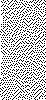 Необходимостью приведения адресаземельногоучастка,здания(строения),сооружения,помещения,машино-места,государственныйкадастровыйучеткоторого осуществленв соответствиис Федеральнымзакономот 13июля 2015 г.№ 218-ФЗ"ОГосударственнойрегистрациинедвижимости" (СобраниезаконодательстваРоссийскойФедерации,2015,№ 29,ст.4344; 2020, № 22, ст. 3383) (далее -Федеральныйзакон"Огосударственной регистрациинедвижимости") в соответствиис документацией по планировкетерриторииилипроектнойдокументациейназдание(строение),сооружение,помещение,машино-местоНеобходимостью приведения адресаземельногоучастка,здания(строения),сооружения,помещения,машино-места,государственныйкадастровыйучеткоторого осуществленв соответствиис Федеральнымзакономот 13июля 2015 г.№ 218-ФЗ"ОГосударственнойрегистрациинедвижимости" (СобраниезаконодательстваРоссийскойФедерации,2015,№ 29,ст.4344; 2020, № 22, ст. 3383) (далее -Федеральныйзакон"Огосударственной регистрациинедвижимости") в соответствиис документацией по планировкетерриторииилипроектнойдокументациейназдание(строение),сооружение,помещение,машино-местоНеобходимостью приведения адресаземельногоучастка,здания(строения),сооружения,помещения,машино-места,государственныйкадастровыйучеткоторого осуществленв соответствиис Федеральнымзакономот 13июля 2015 г.№ 218-ФЗ"ОГосударственнойрегистрациинедвижимости" (СобраниезаконодательстваРоссийскойФедерации,2015,№ 29,ст.4344; 2020, № 22, ст. 3383) (далее -Федеральныйзакон"Огосударственной регистрациинедвижимости") в соответствиис документацией по планировкетерриторииилипроектнойдокументациейназдание(строение),сооружение,помещение,машино-местоНеобходимостью приведения адресаземельногоучастка,здания(строения),сооружения,помещения,машино-места,государственныйкадастровыйучеткоторого осуществленв соответствиис Федеральнымзакономот 13июля 2015 г.№ 218-ФЗ"ОГосударственнойрегистрациинедвижимости" (СобраниезаконодательстваРоссийскойФедерации,2015,№ 29,ст.4344; 2020, № 22, ст. 3383) (далее -Федеральныйзакон"Огосударственной регистрациинедвижимости") в соответствиис документацией по планировкетерриторииилипроектнойдокументациейназдание(строение),сооружение,помещение,машино-местоНеобходимостью приведения адресаземельногоучастка,здания(строения),сооружения,помещения,машино-места,государственныйкадастровыйучеткоторого осуществленв соответствиис Федеральнымзакономот 13июля 2015 г.№ 218-ФЗ"ОГосударственнойрегистрациинедвижимости" (СобраниезаконодательстваРоссийскойФедерации,2015,№ 29,ст.4344; 2020, № 22, ст. 3383) (далее -Федеральныйзакон"Огосударственной регистрациинедвижимости") в соответствиис документацией по планировкетерриторииилипроектнойдокументациейназдание(строение),сооружение,помещение,машино-местоНеобходимостью приведения адресаземельногоучастка,здания(строения),сооружения,помещения,машино-места,государственныйкадастровыйучеткоторого осуществленв соответствиис Федеральнымзакономот 13июля 2015 г.№ 218-ФЗ"ОГосударственнойрегистрациинедвижимости" (СобраниезаконодательстваРоссийскойФедерации,2015,№ 29,ст.4344; 2020, № 22, ст. 3383) (далее -Федеральныйзакон"Огосударственной регистрациинедвижимости") в соответствиис документацией по планировкетерриторииилипроектнойдокументациейназдание(строение),сооружение,помещение,машино-местоНеобходимостью приведения адресаземельногоучастка,здания(строения),сооружения,помещения,машино-места,государственныйкадастровыйучеткоторого осуществленв соответствиис Федеральнымзакономот 13июля 2015 г.№ 218-ФЗ"ОГосударственнойрегистрациинедвижимости" (СобраниезаконодательстваРоссийскойФедерации,2015,№ 29,ст.4344; 2020, № 22, ст. 3383) (далее -Федеральныйзакон"Огосударственной регистрациинедвижимости") в соответствиис документацией по планировкетерриторииилипроектнойдокументациейназдание(строение),сооружение,помещение,машино-местоНеобходимостью приведения адресаземельногоучастка,здания(строения),сооружения,помещения,машино-места,государственныйкадастровыйучеткоторого осуществленв соответствиис Федеральнымзакономот 13июля 2015 г.№ 218-ФЗ"ОГосударственнойрегистрациинедвижимости" (СобраниезаконодательстваРоссийскойФедерации,2015,№ 29,ст.4344; 2020, № 22, ст. 3383) (далее -Федеральныйзакон"Огосударственной регистрациинедвижимости") в соответствиис документацией по планировкетерриторииилипроектнойдокументациейназдание(строение),сооружение,помещение,машино-местоНеобходимостью приведения адресаземельногоучастка,здания(строения),сооружения,помещения,машино-места,государственныйкадастровыйучеткоторого осуществленв соответствиис Федеральнымзакономот 13июля 2015 г.№ 218-ФЗ"ОГосударственнойрегистрациинедвижимости" (СобраниезаконодательстваРоссийскойФедерации,2015,№ 29,ст.4344; 2020, № 22, ст. 3383) (далее -Федеральныйзакон"Огосударственной регистрациинедвижимости") в соответствиис документацией по планировкетерриторииилипроектнойдокументациейназдание(строение),сооружение,помещение,машино-местоНеобходимостью приведения адресаземельногоучастка,здания(строения),сооружения,помещения,машино-места,государственныйкадастровыйучеткоторого осуществленв соответствиис Федеральнымзакономот 13июля 2015 г.№ 218-ФЗ"ОГосударственнойрегистрациинедвижимости" (СобраниезаконодательстваРоссийскойФедерации,2015,№ 29,ст.4344; 2020, № 22, ст. 3383) (далее -Федеральныйзакон"Огосударственной регистрациинедвижимости") в соответствиис документацией по планировкетерриторииилипроектнойдокументациейназдание(строение),сооружение,помещение,машино-местоНеобходимостью приведения адресаземельногоучастка,здания(строения),сооружения,помещения,машино-места,государственныйкадастровыйучеткоторого осуществленв соответствиис Федеральнымзакономот 13июля 2015 г.№ 218-ФЗ"ОГосударственнойрегистрациинедвижимости" (СобраниезаконодательстваРоссийскойФедерации,2015,№ 29,ст.4344; 2020, № 22, ст. 3383) (далее -Федеральныйзакон"Огосударственной регистрациинедвижимости") в соответствиис документацией по планировкетерриторииилипроектнойдокументациейназдание(строение),сооружение,помещение,машино-местоНеобходимостью приведения адресаземельногоучастка,здания(строения),сооружения,помещения,машино-места,государственныйкадастровыйучеткоторого осуществленв соответствиис Федеральнымзакономот 13июля 2015 г.№ 218-ФЗ"ОГосударственнойрегистрациинедвижимости" (СобраниезаконодательстваРоссийскойФедерации,2015,№ 29,ст.4344; 2020, № 22, ст. 3383) (далее -Федеральныйзакон"Огосударственной регистрациинедвижимости") в соответствиис документацией по планировкетерриторииилипроектнойдокументациейназдание(строение),сооружение,помещение,машино-местоНеобходимостью приведения адресаземельногоучастка,здания(строения),сооружения,помещения,машино-места,государственныйкадастровыйучеткоторого осуществленв соответствиис Федеральнымзакономот 13июля 2015 г.№ 218-ФЗ"ОГосударственнойрегистрациинедвижимости" (СобраниезаконодательстваРоссийскойФедерации,2015,№ 29,ст.4344; 2020, № 22, ст. 3383) (далее -Федеральныйзакон"Огосударственной регистрациинедвижимости") в соответствиис документацией по планировкетерриторииилипроектнойдокументациейназдание(строение),сооружение,помещение,машино-местоНеобходимостью приведения адресаземельногоучастка,здания(строения),сооружения,помещения,машино-места,государственныйкадастровыйучеткоторого осуществленв соответствиис Федеральнымзакономот 13июля 2015 г.№ 218-ФЗ"ОГосударственнойрегистрациинедвижимости" (СобраниезаконодательстваРоссийскойФедерации,2015,№ 29,ст.4344; 2020, № 22, ст. 3383) (далее -Федеральныйзакон"Огосударственной регистрациинедвижимости") в соответствиис документацией по планировкетерриторииилипроектнойдокументациейназдание(строение),сооружение,помещение,машино-местоНеобходимостью приведения адресаземельногоучастка,здания(строения),сооружения,помещения,машино-места,государственныйкадастровыйучеткоторого осуществленв соответствиис Федеральнымзакономот 13июля 2015 г.№ 218-ФЗ"ОГосударственнойрегистрациинедвижимости" (СобраниезаконодательстваРоссийскойФедерации,2015,№ 29,ст.4344; 2020, № 22, ст. 3383) (далее -Федеральныйзакон"Огосударственной регистрациинедвижимости") в соответствиис документацией по планировкетерриторииилипроектнойдокументациейназдание(строение),сооружение,помещение,машино-местоКадастровыйномерземельногоучастка,здания (строения),сооружения,помещения,машино-местаКадастровыйномерземельногоучастка,здания (строения),сооружения,помещения,машино-местаКадастровыйномерземельногоучастка,здания (строения),сооружения,помещения,машино-местаКадастровыйномерземельногоучастка,здания (строения),сооружения,помещения,машино-местаКадастровыйномерземельногоучастка,здания (строения),сооружения,помещения,машино-местаКадастровыйномерземельногоучастка,здания (строения),сооружения,помещения,машино-местаКадастровыйномерземельногоучастка,здания (строения),сооружения,помещения,машино-местаКадастровыйномерземельногоучастка,здания (строения),сооружения,помещения,машино-местаКадастровыйномерземельногоучастка,здания (строения),сооружения,помещения,машино-местаКадастровыйномерземельногоучастка,здания (строения),сооружения,помещения,машино-местаКадастровыйномерземельногоучастка,здания (строения),сооружения,помещения,машино-местаСуществующийадресземельногоучастка,здания(строения),сооружения,помещения,  машино-местаСуществующийадресземельногоучастка,здания(строения),сооружения,помещения,  машино-местаСуществующийадресземельногоучастка,здания(строения),сооружения,помещения,  машино-местаСуществующийадресземельногоучастка,здания(строения),сооружения,помещения,  машино-местаСуществующийадресземельногоучастка,здания(строения),сооружения,помещения,  машино-местаСуществующийадресземельногоучастка,здания(строения),сооружения,помещения,  машино-местаСуществующийадресземельногоучастка,здания(строения),сооружения,помещения,  машино-местаСуществующийадресземельногоучастка,здания(строения),сооружения,помещения,  машино-местаДополнительнаяинформация:Дополнительнаяинформация:Дополнительнаяинформация:Дополнительнаяинформация:Дополнительнаяинформация:Дополнительнаяинформация:Дополнительнаяинформация:Дополнительнаяинформация:Дополнительнаяинформация:Дополнительнаяинформация:Дополнительнаяинформация:Дополнительнаяинформация:Дополнительнаяинформация:Дополнительнаяинформация:Дополнительнаяинформация:Дополнительнаяинформация:Дополнительнаяинформация:Дополнительнаяинформация:Дополнительнаяинформация:Дополнительнаяинформация:Дополнительнаяинформация:Дополнительнаяинформация:Дополнительнаяинформация:Дополнительнаяинформация:Дополнительнаяинформация:Дополнительнаяинформация:Дополнительнаяинформация:Дополнительнаяинформация:Дополнительнаяинформация:Дополнительнаяинформация:Дополнительнаяинформация:Дополнительнаяинформация:Дополнительнаяинформация:	Лист№	|Всеголистов	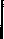 	Лист№	|Всеголистов		Лист№	|Всеголистов		Лист№	|Всеголистов		Лист№	|Всеголистов		Лист№	|Всеголистов		Лист№	|Всеголистов		Лист№	|Всеголистов		Лист№	|Всеголистов		Лист№	|Всеголистов		Лист№	|Всеголистов		Лист№	|Всеголистов		Лист№	|Всеголистов		Лист№	|Всеголистов		Лист№	|Всеголистов		Лист№	|Всеголистов		Лист№	|Всеголистов		Лист№	|Всеголистов		Лист№	|Всеголистов		Лист№	|Всеголистов		Лист№	|Всеголистов		Лист№	|Всеголистов		Лист№	|Всеголистов	Отсутствиему земельного участка, здания (строения), сооружения, помещения, машино-места,государственный кадастровыйучет которого осуществлен в соответствии с Федеральнымзаконом"Огосударственнойрегистрациинедвижимости",адресаОтсутствиему земельного участка, здания (строения), сооружения, помещения, машино-места,государственный кадастровыйучет которого осуществлен в соответствии с Федеральнымзаконом"Огосударственнойрегистрациинедвижимости",адресаОтсутствиему земельного участка, здания (строения), сооружения, помещения, машино-места,государственный кадастровыйучет которого осуществлен в соответствии с Федеральнымзаконом"Огосударственнойрегистрациинедвижимости",адресаОтсутствиему земельного участка, здания (строения), сооружения, помещения, машино-места,государственный кадастровыйучет которого осуществлен в соответствии с Федеральнымзаконом"Огосударственнойрегистрациинедвижимости",адресаОтсутствиему земельного участка, здания (строения), сооружения, помещения, машино-места,государственный кадастровыйучет которого осуществлен в соответствии с Федеральнымзаконом"Огосударственнойрегистрациинедвижимости",адресаОтсутствиему земельного участка, здания (строения), сооружения, помещения, машино-места,государственный кадастровыйучет которого осуществлен в соответствии с Федеральнымзаконом"Огосударственнойрегистрациинедвижимости",адресаОтсутствиему земельного участка, здания (строения), сооружения, помещения, машино-места,государственный кадастровыйучет которого осуществлен в соответствии с Федеральнымзаконом"Огосударственнойрегистрациинедвижимости",адресаОтсутствиему земельного участка, здания (строения), сооружения, помещения, машино-места,государственный кадастровыйучет которого осуществлен в соответствии с Федеральнымзаконом"Огосударственнойрегистрациинедвижимости",адресаОтсутствиему земельного участка, здания (строения), сооружения, помещения, машино-места,государственный кадастровыйучет которого осуществлен в соответствии с Федеральнымзаконом"Огосударственнойрегистрациинедвижимости",адресаОтсутствиему земельного участка, здания (строения), сооружения, помещения, машино-места,государственный кадастровыйучет которого осуществлен в соответствии с Федеральнымзаконом"Огосударственнойрегистрациинедвижимости",адресаОтсутствиему земельного участка, здания (строения), сооружения, помещения, машино-места,государственный кадастровыйучет которого осуществлен в соответствии с Федеральнымзаконом"Огосударственнойрегистрациинедвижимости",адресаОтсутствиему земельного участка, здания (строения), сооружения, помещения, машино-места,государственный кадастровыйучет которого осуществлен в соответствии с Федеральнымзаконом"Огосударственнойрегистрациинедвижимости",адресаОтсутствиему земельного участка, здания (строения), сооружения, помещения, машино-места,государственный кадастровыйучет которого осуществлен в соответствии с Федеральнымзаконом"Огосударственнойрегистрациинедвижимости",адресаОтсутствиему земельного участка, здания (строения), сооружения, помещения, машино-места,государственный кадастровыйучет которого осуществлен в соответствии с Федеральнымзаконом"Огосударственнойрегистрациинедвижимости",адресаОтсутствиему земельного участка, здания (строения), сооружения, помещения, машино-места,государственный кадастровыйучет которого осуществлен в соответствии с Федеральнымзаконом"Огосударственнойрегистрациинедвижимости",адресаКадастровыйномерземельногоучастка,здания (строения),сооружения,помещения,машино-местаКадастровыйномерземельногоучастка,здания (строения),сооружения,помещения,машино-местаКадастровыйномерземельногоучастка,здания (строения),сооружения,помещения,машино-местаКадастровыйномерземельногоучастка,здания (строения),сооружения,помещения,машино-местаКадастровыйномерземельногоучастка,здания (строения),сооружения,помещения,машино-местаКадастровыйномерземельногоучастка,здания (строения),сооружения,помещения,машино-местаКадастровыйномерземельногоучастка,здания (строения),сооружения,помещения,машино-местаКадастровыйномерземельногоучастка,здания (строения),сооружения,помещения,машино-местаКадастровыйномерземельногоучастка,здания (строения),сооружения,помещения,машино-местаКадастровыйномерземельногоучастка,здания (строения),сооружения,помещения,машино-местаКадастровыйномерземельногоучастка,здания (строения),сооружения,помещения,машино-местаАдресземельногоучастка,накоторомрасположенобъектадресации,либо здания (строения),сооружения,в которомрасположенобъектадресации(приналичии)Адресземельногоучастка,накоторомрасположенобъектадресации,либо здания (строения),сооружения,в которомрасположенобъектадресации(приналичии)Адресземельногоучастка,накоторомрасположенобъектадресации,либо здания (строения),сооружения,в которомрасположенобъектадресации(приналичии)Адресземельногоучастка,накоторомрасположенобъектадресации,либо здания (строения),сооружения,в которомрасположенобъектадресации(приналичии)Адресземельногоучастка,накоторомрасположенобъектадресации,либо здания (строения),сооружения,в которомрасположенобъектадресации(приналичии)Адресземельногоучастка,накоторомрасположенобъектадресации,либо здания (строения),сооружения,в которомрасположенобъектадресации(приналичии)Адресземельногоучастка,накоторомрасположенобъектадресации,либо здания (строения),сооружения,в которомрасположенобъектадресации(приналичии)Адресземельногоучастка,накоторомрасположенобъектадресации,либо здания (строения),сооружения,в которомрасположенобъектадресации(приналичии)Дополнительнаяинформацию:Дополнительнаяинформацию:Дополнительнаяинформацию:Дополнительнаяинформацию:Дополнительнаяинформацию:Дополнительнаяинформацию:Дополнительнаяинформацию:Дополнительнаяинформацию:Дополнительнаяинформацию:Дополнительнаяинформацию:Дополнительнаяинформацию:3.3’3.3’3.3’3.3’Аннулироватьадресобъектаадресации:Аннулироватьадресобъектаадресации:Аннулироватьадресобъектаадресации:Аннулироватьадресобъектаадресации:Аннулироватьадресобъектаадресации:Аннулироватьадресобъектаадресации:Аннулироватьадресобъектаадресации:Аннулироватьадресобъектаадресации:Аннулироватьадресобъектаадресации:Аннулироватьадресобъектаадресации:Аннулироватьадресобъектаадресации:3.3’3.3’3.3’3.3’НаименованиестраныНаименованиестраныНаименованиестраныНаименованиестраныНаименованиестраныНаименованиестраныНаименованиестраныНаименованиестраныНаименованиестраныНаименованиестраныНаименованиестраны3.3’3.3’3.3’3.3’НаименованиесубъектаРоссийскойФедерацииНаименованиесубъектаРоссийскойФедерацииНаименованиесубъектаРоссийскойФедерацииНаименованиесубъектаРоссийскойФедерацииНаименованиесубъектаРоссийскойФедерацииНаименованиесубъектаРоссийскойФедерацииНаименованиесубъектаРоссийскойФедерацииНаименованиесубъектаРоссийскойФедерацииНаименованиесубъектаРоссийскойФедерацииНаименованиесубъектаРоссийскойФедерацииНаименованиесубъектаРоссийскойФедерации3.3’3.3’3.3’3.3’Наименованиемуниципальногорайона,городского,муниципальногоокруга иливнутригородской территории(для городовфедеральногозначения) в составесубъектаРоссийскойФедерацииНаименованиемуниципальногорайона,городского,муниципальногоокруга иливнутригородской территории(для городовфедеральногозначения) в составесубъектаРоссийскойФедерацииНаименованиемуниципальногорайона,городского,муниципальногоокруга иливнутригородской территории(для городовфедеральногозначения) в составесубъектаРоссийскойФедерацииНаименованиемуниципальногорайона,городского,муниципальногоокруга иливнутригородской территории(для городовфедеральногозначения) в составесубъектаРоссийскойФедерацииНаименованиемуниципальногорайона,городского,муниципальногоокруга иливнутригородской территории(для городовфедеральногозначения) в составесубъектаРоссийскойФедерацииНаименованиемуниципальногорайона,городского,муниципальногоокруга иливнутригородской территории(для городовфедеральногозначения) в составесубъектаРоссийскойФедерацииНаименованиемуниципальногорайона,городского,муниципальногоокруга иливнутригородской территории(для городовфедеральногозначения) в составесубъектаРоссийскойФедерацииНаименованиемуниципальногорайона,городского,муниципальногоокруга иливнутригородской территории(для городовфедеральногозначения) в составесубъектаРоссийскойФедерацииНаименованиемуниципальногорайона,городского,муниципальногоокруга иливнутригородской территории(для городовфедеральногозначения) в составесубъектаРоссийскойФедерацииНаименованиемуниципальногорайона,городского,муниципальногоокруга иливнутригородской территории(для городовфедеральногозначения) в составесубъектаРоссийскойФедерацииНаименованиемуниципальногорайона,городского,муниципальногоокруга иливнутригородской территории(для городовфедеральногозначения) в составесубъектаРоссийскойФедерации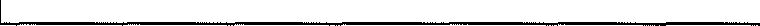 3.3’3.3’3.3’3.3’НаименованиепоселенияНаименованиепоселенияНаименованиепоселенияНаименованиепоселенияНаименованиепоселенияНаименованиепоселенияНаименованиепоселенияНаименованиепоселенияНаименованиепоселенияНаименованиепоселенияНаименованиепоселения3.3’3.3’3.3’3.3’НаименованиевнутригородскогорайонагородскогоокругаНаименованиевнутригородскогорайонагородскогоокругаНаименованиевнутригородскогорайонагородскогоокругаНаименованиевнутригородскогорайонагородскогоокругаНаименованиевнутригородскогорайонагородскогоокругаНаименованиевнутригородскогорайонагородскогоокругаНаименованиевнутригородскогорайонагородскогоокругаНаименованиевнутригородскогорайонагородскогоокругаНаименованиевнутригородскогорайонагородскогоокругаНаименованиевнутригородскогорайонагородскогоокругаНаименованиевнутригородскогорайонагородскогоокруга3.3’3.3’3.3’3.3’НаименованиенаселенногопунктаНаименованиенаселенногопунктаНаименованиенаселенногопунктаНаименованиенаселенногопунктаНаименованиенаселенногопунктаНаименованиенаселенногопунктаНаименованиенаселенногопунктаНаименованиенаселенногопунктаНаименованиенаселенногопунктаНаименованиенаселенногопунктаНаименованиенаселенногопункта3.3’3.3’3.3’3.3’Наименованиеэлементапланировочной структурыНаименованиеэлементапланировочной структурыНаименованиеэлементапланировочной структурыНаименованиеэлементапланировочной структурыНаименованиеэлементапланировочной структурыНаименованиеэлементапланировочной структурыНаименованиеэлементапланировочной структурыНаименованиеэлементапланировочной структурыНаименованиеэлементапланировочной структурыНаименованиеэлементапланировочной структурыНаименованиеэлементапланировочной структуры3.3’3.3’3.3’3.3’Наименованиеэлементаулично-дорожнойсетиНаименованиеэлементаулично-дорожнойсетиНаименованиеэлементаулично-дорожнойсетиНаименованиеэлементаулично-дорожнойсетиНаименованиеэлементаулично-дорожнойсетиНаименованиеэлементаулично-дорожнойсетиНаименованиеэлементаулично-дорожнойсетиНаименованиеэлементаулично-дорожнойсетиНаименованиеэлементаулично-дорожнойсетиНаименованиеэлементаулично-дорожнойсетиНаименованиеэлементаулично-дорожнойсети3.3’3.3’3.3’3.3’НомерземельногоучасткаНомерземельногоучасткаНомерземельногоучасткаНомерземельногоучасткаНомерземельногоучасткаНомерземельногоучасткаНомерземельногоучасткаНомерземельногоучасткаНомерземельногоучасткаНомерземельногоучасткаНомерземельногоучастка3.3’3.3’3.3’3.3’Типиномерздания,сооруженияилиобъектанезавершенногостроительстваТипиномерздания,сооруженияилиобъектанезавершенногостроительстваТипиномерздания,сооруженияилиобъектанезавершенногостроительстваТипиномерздания,сооруженияилиобъектанезавершенногостроительстваТипиномерздания,сооруженияилиобъектанезавершенногостроительстваТипиномерздания,сооруженияилиобъектанезавершенногостроительстваТипиномерздания,сооруженияилиобъектанезавершенногостроительстваТипиномерздания,сооруженияилиобъектанезавершенногостроительстваТипиномерздания,сооруженияилиобъектанезавершенногостроительстваТипиномерздания,сооруженияилиобъектанезавершенногостроительстваТипиномерздания,сооруженияилиобъектанезавершенногостроительства3.3’3.3’3.3’3.3’Типи номерпомещения,расположенного взданииилисооруженияТипи номерпомещения,расположенного взданииилисооруженияТипи номерпомещения,расположенного взданииилисооруженияТипи номерпомещения,расположенного взданииилисооруженияТипи номерпомещения,расположенного взданииилисооруженияТипи номерпомещения,расположенного взданииилисооруженияТипи номерпомещения,расположенного взданииилисооруженияТипи номерпомещения,расположенного взданииилисооруженияТипи номерпомещения,расположенного взданииилисооруженияТипи номерпомещения,расположенного взданииилисооруженияТипи номерпомещения,расположенного взданииилисооружения3.3’3.3’3.3’3.3’Тип и номер помещения в пределахквартиры(вотношениикоммунальныхквартир)Тип и номер помещения в пределахквартиры(вотношениикоммунальныхквартир)Тип и номер помещения в пределахквартиры(вотношениикоммунальныхквартир)Тип и номер помещения в пределахквартиры(вотношениикоммунальныхквартир)Тип и номер помещения в пределахквартиры(вотношениикоммунальныхквартир)Тип и номер помещения в пределахквартиры(вотношениикоммунальныхквартир)Тип и номер помещения в пределахквартиры(вотношениикоммунальныхквартир)Тип и номер помещения в пределахквартиры(вотношениикоммунальныхквартир)Тип и номер помещения в пределахквартиры(вотношениикоммунальныхквартир)Тип и номер помещения в пределахквартиры(вотношениикоммунальныхквартир)Тип и номер помещения в пределахквартиры(вотношениикоммунальныхквартир)3.3’3.3’3.3’3.3’Дополнительнаяинформация:Дополнительнаяинформация:Дополнительнаяинформация:Дополнительнаяинформация:Дополнительнаяинформация:Дополнительнаяинформация:Дополнительнаяинформация:Дополнительнаяинформация:Дополнительнаяинформация:Дополнительнаяинформация:Дополнительнаяинформация:3.3’3.3’3.3’3.3’Дополнительнаяинформация:Дополнительнаяинформация:Дополнительнаяинформация:Дополнительнаяинформация:Дополнительнаяинформация:Дополнительнаяинформация:Дополнительнаяинформация:Дополнительнаяинформация:Дополнительнаяинформация:Дополнительнаяинформация:Дополнительнаяинформация:3.3’3.3’3.3’3.3’Дополнительнаяинформация:Дополнительнаяинформация:Дополнительнаяинформация:Дополнительнаяинформация:Дополнительнаяинформация:Дополнительнаяинформация:Дополнительнаяинформация:Дополнительнаяинформация:Дополнительнаяинформация:Дополнительнаяинформация:Дополнительнаяинформация:3.3’3.3’3.3’3.3’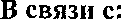 3.3’3.3’3.3’3.3’Прекращениемсуществованияобъектаадресациии(или)снятиемсгосударственногокадастровогоучетаобъектанедвижимости,  являющегосяобъектомадресации	Прекращениемсуществованияобъектаадресациии(или)снятиемсгосударственногокадастровогоучетаобъектанедвижимости,  являющегосяобъектомадресации	Прекращениемсуществованияобъектаадресациии(или)снятиемсгосударственногокадастровогоучетаобъектанедвижимости,  являющегосяобъектомадресации	Прекращениемсуществованияобъектаадресациии(или)снятиемсгосударственногокадастровогоучетаобъектанедвижимости,  являющегосяобъектомадресации	Прекращениемсуществованияобъектаадресациии(или)снятиемсгосударственногокадастровогоучетаобъектанедвижимости,  являющегосяобъектомадресации	Прекращениемсуществованияобъектаадресациии(или)снятиемсгосударственногокадастровогоучетаобъектанедвижимости,  являющегосяобъектомадресации	Прекращениемсуществованияобъектаадресациии(или)снятиемсгосударственногокадастровогоучетаобъектанедвижимости,  являющегосяобъектомадресации	Прекращениемсуществованияобъектаадресациии(или)снятиемсгосударственногокадастровогоучетаобъектанедвижимости,  являющегосяобъектомадресации	Прекращениемсуществованияобъектаадресациии(или)снятиемсгосударственногокадастровогоучетаобъектанедвижимости,  являющегосяобъектомадресации	Прекращениемсуществованияобъектаадресациии(или)снятиемсгосударственногокадастровогоучетаобъектанедвижимости,  являющегосяобъектомадресации	Прекращениемсуществованияобъектаадресациии(или)снятиемсгосударственногокадастровогоучетаобъектанедвижимости,  являющегосяобъектомадресации	Прекращениемсуществованияобъектаадресациии(или)снятиемсгосударственногокадастровогоучетаобъектанедвижимости,  являющегосяобъектомадресации	Прекращениемсуществованияобъектаадресациии(или)снятиемсгосударственногокадастровогоучетаобъектанедвижимости,  являющегосяобъектомадресации	Прекращениемсуществованияобъектаадресациии(или)снятиемсгосударственногокадастровогоучетаобъектанедвижимости,  являющегосяобъектомадресации	Прекращениемсуществованияобъектаадресациии(или)снятиемсгосударственногокадастровогоучетаобъектанедвижимости,  являющегосяобъектомадресации	3.3’3.3’3.3’3.3’ИсключениемизЕдиногогосударственногореестранедвижимостиуказанныхвчасти7статьи72Федеральногозакона "О государственной регистрациинедвижимости"сведенийобобъектенедвижимости,являющемсяобъектомадресацииИсключениемизЕдиногогосударственногореестранедвижимостиуказанныхвчасти7статьи72Федеральногозакона "О государственной регистрациинедвижимости"сведенийобобъектенедвижимости,являющемсяобъектомадресацииИсключениемизЕдиногогосударственногореестранедвижимостиуказанныхвчасти7статьи72Федеральногозакона "О государственной регистрациинедвижимости"сведенийобобъектенедвижимости,являющемсяобъектомадресацииИсключениемизЕдиногогосударственногореестранедвижимостиуказанныхвчасти7статьи72Федеральногозакона "О государственной регистрациинедвижимости"сведенийобобъектенедвижимости,являющемсяобъектомадресацииИсключениемизЕдиногогосударственногореестранедвижимостиуказанныхвчасти7статьи72Федеральногозакона "О государственной регистрациинедвижимости"сведенийобобъектенедвижимости,являющемсяобъектомадресацииИсключениемизЕдиногогосударственногореестранедвижимостиуказанныхвчасти7статьи72Федеральногозакона "О государственной регистрациинедвижимости"сведенийобобъектенедвижимости,являющемсяобъектомадресацииИсключениемизЕдиногогосударственногореестранедвижимостиуказанныхвчасти7статьи72Федеральногозакона "О государственной регистрациинедвижимости"сведенийобобъектенедвижимости,являющемсяобъектомадресацииИсключениемизЕдиногогосударственногореестранедвижимостиуказанныхвчасти7статьи72Федеральногозакона "О государственной регистрациинедвижимости"сведенийобобъектенедвижимости,являющемсяобъектомадресацииИсключениемизЕдиногогосударственногореестранедвижимостиуказанныхвчасти7статьи72Федеральногозакона "О государственной регистрациинедвижимости"сведенийобобъектенедвижимости,являющемсяобъектомадресацииИсключениемизЕдиногогосударственногореестранедвижимостиуказанныхвчасти7статьи72Федеральногозакона "О государственной регистрациинедвижимости"сведенийобобъектенедвижимости,являющемсяобъектомадресацииИсключениемизЕдиногогосударственногореестранедвижимостиуказанныхвчасти7статьи72Федеральногозакона "О государственной регистрациинедвижимости"сведенийобобъектенедвижимости,являющемсяобъектомадресацииИсключениемизЕдиногогосударственногореестранедвижимостиуказанныхвчасти7статьи72Федеральногозакона "О государственной регистрациинедвижимости"сведенийобобъектенедвижимости,являющемсяобъектомадресацииИсключениемизЕдиногогосударственногореестранедвижимостиуказанныхвчасти7статьи72Федеральногозакона "О государственной регистрациинедвижимости"сведенийобобъектенедвижимости,являющемсяобъектомадресацииИсключениемизЕдиногогосударственногореестранедвижимостиуказанныхвчасти7статьи72Федеральногозакона "О государственной регистрациинедвижимости"сведенийобобъектенедвижимости,являющемсяобъектомадресацииИсключениемизЕдиногогосударственногореестранедвижимостиуказанныхвчасти7статьи72Федеральногозакона "О государственной регистрациинедвижимости"сведенийобобъектенедвижимости,являющемсяобъектомадресации3.3’3.3’3.3’3.3’ИсключениемизЕдиногогосударственногореестранедвижимостиуказанныхвчасти7статьи72Федеральногозакона "О государственной регистрациинедвижимости"сведенийобобъектенедвижимости,являющемсяобъектомадресацииИсключениемизЕдиногогосударственногореестранедвижимостиуказанныхвчасти7статьи72Федеральногозакона "О государственной регистрациинедвижимости"сведенийобобъектенедвижимости,являющемсяобъектомадресацииИсключениемизЕдиногогосударственногореестранедвижимостиуказанныхвчасти7статьи72Федеральногозакона "О государственной регистрациинедвижимости"сведенийобобъектенедвижимости,являющемсяобъектомадресацииИсключениемизЕдиногогосударственногореестранедвижимостиуказанныхвчасти7статьи72Федеральногозакона "О государственной регистрациинедвижимости"сведенийобобъектенедвижимости,являющемсяобъектомадресацииИсключениемизЕдиногогосударственногореестранедвижимостиуказанныхвчасти7статьи72Федеральногозакона "О государственной регистрациинедвижимости"сведенийобобъектенедвижимости,являющемсяобъектомадресацииИсключениемизЕдиногогосударственногореестранедвижимостиуказанныхвчасти7статьи72Федеральногозакона "О государственной регистрациинедвижимости"сведенийобобъектенедвижимости,являющемсяобъектомадресацииИсключениемизЕдиногогосударственногореестранедвижимостиуказанныхвчасти7статьи72Федеральногозакона "О государственной регистрациинедвижимости"сведенийобобъектенедвижимости,являющемсяобъектомадресацииИсключениемизЕдиногогосударственногореестранедвижимостиуказанныхвчасти7статьи72Федеральногозакона "О государственной регистрациинедвижимости"сведенийобобъектенедвижимости,являющемсяобъектомадресацииИсключениемизЕдиногогосударственногореестранедвижимостиуказанныхвчасти7статьи72Федеральногозакона "О государственной регистрациинедвижимости"сведенийобобъектенедвижимости,являющемсяобъектомадресацииИсключениемизЕдиногогосударственногореестранедвижимостиуказанныхвчасти7статьи72Федеральногозакона "О государственной регистрациинедвижимости"сведенийобобъектенедвижимости,являющемсяобъектомадресацииИсключениемизЕдиногогосударственногореестранедвижимостиуказанныхвчасти7статьи72Федеральногозакона "О государственной регистрациинедвижимости"сведенийобобъектенедвижимости,являющемсяобъектомадресацииИсключениемизЕдиногогосударственногореестранедвижимостиуказанныхвчасти7статьи72Федеральногозакона "О государственной регистрациинедвижимости"сведенийобобъектенедвижимости,являющемсяобъектомадресацииИсключениемизЕдиногогосударственногореестранедвижимостиуказанныхвчасти7статьи72Федеральногозакона "О государственной регистрациинедвижимости"сведенийобобъектенедвижимости,являющемсяобъектомадресацииИсключениемизЕдиногогосударственногореестранедвижимостиуказанныхвчасти7статьи72Федеральногозакона "О государственной регистрациинедвижимости"сведенийобобъектенедвижимости,являющемсяобъектомадресацииИсключениемизЕдиногогосударственногореестранедвижимостиуказанныхвчасти7статьи72Федеральногозакона "О государственной регистрациинедвижимости"сведенийобобъектенедвижимости,являющемсяобъектомадресации3.3’3.3’3.3’3.3’ПрисвоениемобъектуадресацииновогоадресаПрисвоениемобъектуадресацииновогоадресаПрисвоениемобъектуадресацииновогоадресаПрисвоениемобъектуадресацииновогоадресаПрисвоениемобъектуадресацииновогоадресаПрисвоениемобъектуадресацииновогоадресаПрисвоениемобъектуадресацииновогоадресаПрисвоениемобъектуадресацииновогоадресаПрисвоениемобъектуадресацииновогоадресаПрисвоениемобъектуадресацииновогоадресаПрисвоениемобъектуадресацииновогоадресаПрисвоениемобъектуадресацииновогоадресаПрисвоениемобъектуадресацииновогоадресаПрисвоениемобъектуадресацииновогоадресаПрисвоениемобъектуадресацииновогоадреса3.3’3.3’3.3’3.3’Дополнительнаяинформация:Дополнительнаяинформация:Дополнительнаяинформация:Дополнительнаяинформация:Дополнительнаяинформация:Дополнительнаяинформация:Дополнительнаяинформация:Дополнительнаяинформация:Дополнительнаяинформация:Дополнительнаяинформация:Дополнительнаяинформация:3.3’3.3’3.3’3.3’Дополнительнаяинформация:Дополнительнаяинформация:Дополнительнаяинформация:Дополнительнаяинформация:Дополнительнаяинформация:Дополнительнаяинформация:Дополнительнаяинформация:Дополнительнаяинформация:Дополнительнаяинформация:Дополнительнаяинформация:Дополнительнаяинформация:3.3’3.3’3.3’3.3’Дополнительнаяинформация:Дополнительнаяинформация:Дополнительнаяинформация:Дополнительнаяинформация:Дополнительнаяинформация:Дополнительнаяинформация:Дополнительнаяинформация:Дополнительнаяинформация:Дополнительнаяинформация:Дополнительнаяинформация:Дополнительнаяинформация:№№№№№№№№№№№№№№№№№№№№№№№№№№444Собственникобъектаадресацииили лицо, обладающееиным вещным правомна объектадресацииСобственникобъектаадресацииили лицо, обладающееиным вещным правомна объектадресацииСобственникобъектаадресацииили лицо, обладающееиным вещным правомна объектадресацииСобственникобъектаадресацииили лицо, обладающееиным вещным правомна объектадресацииСобственникобъектаадресацииили лицо, обладающееиным вещным правомна объектадресацииСобственникобъектаадресацииили лицо, обладающееиным вещным правомна объектадресацииСобственникобъектаадресацииили лицо, обладающееиным вещным правомна объектадресацииСобственникобъектаадресацииили лицо, обладающееиным вещным правомна объектадресацииСобственникобъектаадресацииили лицо, обладающееиным вещным правомна объектадресацииСобственникобъектаадресацииили лицо, обладающееиным вещным правомна объектадресацииСобственникобъектаадресацииили лицо, обладающееиным вещным правомна объектадресацииСобственникобъектаадресацииили лицо, обладающееиным вещным правомна объектадресацииСобственникобъектаадресацииили лицо, обладающееиным вещным правомна объектадресацииСобственникобъектаадресацииили лицо, обладающееиным вещным правомна объектадресацииСобственникобъектаадресацииили лицо, обладающееиным вещным правомна объектадресацииСобственникобъектаадресацииили лицо, обладающееиным вещным правомна объектадресацииСобственникобъектаадресацииили лицо, обладающееиным вещным правомна объектадресацииСобственникобъектаадресацииили лицо, обладающееиным вещным правомна объектадресацииСобственникобъектаадресацииили лицо, обладающееиным вещным правомна объектадресацииСобственникобъектаадресацииили лицо, обладающееиным вещным правомна объектадресацииСобственникобъектаадресацииили лицо, обладающееиным вещным правомна объектадресацииСобственникобъектаадресацииили лицо, обладающееиным вещным правомна объектадресации444444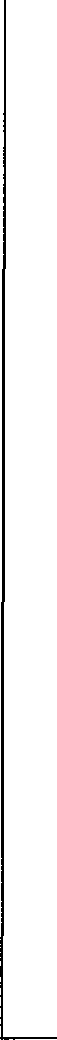 физическоелицо:физическоелицо:физическоелицо:физическоелицо:физическоелицо:физическоелицо:физическоелицо:физическоелицо:физическоелицо:физическоелицо:физическоелицо:физическоелицо:физическоелицо:физическоелицо:физическоелицо:444фамилия:фамилия:фамилия: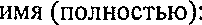 отчество(полностью)(npиналичии):отчество(полностью)(npиналичии):отчество(полностью)(npиналичии):ИНН(приналичии):ИНН(приналичии):ИНН(приналичии):444444документ,удостоверяющийЛИННОСТБ:документ,удостоверяющийЛИННОСТБ:документ,удостоверяющийЛИННОСТБ:вид:вид:вид:вид:вид:вид:серия:серия:серия:номер:номер:номер:444документ,удостоверяющийЛИННОСТБ:документ,удостоверяющийЛИННОСТБ:документ,удостоверяющийЛИННОСТБ:444документ,удостоверяющийЛИННОСТБ:документ,удостоверяющийЛИННОСТБ:документ,удостоверяющийЛИННОСТБ:444документ,удостоверяющийЛИННОСТБ:документ,удостоверяющийЛИННОСТБ:документ,удостоверяющийЛИННОСТБ:датавыдачи:датавыдачи:датавыдачи:датавыдачи:датавыдачи:датавыдачи:кемвыдан:кемвыдан:кемвыдан:кемвыдан:кемвыдан:кемвыдан:444документ,удостоверяющийЛИННОСТБ:документ,удостоверяющийЛИННОСТБ:документ,удостоверяющийЛИННОСТБ:444почтовыйадрес:почтовыйадрес:почтовыйадрес:телефондлясвязи:телефондлясвязи:телефондлясвязи:телефондлясвязи:телефондлясвязи:телефондлясвязи:телефондлясвязи:Адрес электронной почты:Адрес электронной почты:Адрес электронной почты:Адрес электронной почты:Адрес электронной почты:444444444“'“'“'юридическоелицо,втомчислеоргангосударственнойвласти,инойгосударственныйорган,органместногосамоуправления:	юридическоелицо,втомчислеоргангосударственнойвласти,инойгосударственныйорган,органместногосамоуправления:	юридическоелицо,втомчислеоргангосударственнойвласти,инойгосударственныйорган,органместногосамоуправления:	юридическоелицо,втомчислеоргангосударственнойвласти,инойгосударственныйорган,органместногосамоуправления:	юридическоелицо,втомчислеоргангосударственнойвласти,инойгосударственныйорган,органместногосамоуправления:	юридическоелицо,втомчислеоргангосударственнойвласти,инойгосударственныйорган,органместногосамоуправления:	юридическоелицо,втомчислеоргангосударственнойвласти,инойгосударственныйорган,органместногосамоуправления:	юридическоелицо,втомчислеоргангосударственнойвласти,инойгосударственныйорган,органместногосамоуправления:	юридическоелицо,втомчислеоргангосударственнойвласти,инойгосударственныйорган,органместногосамоуправления:	юридическоелицо,втомчислеоргангосударственнойвласти,инойгосударственныйорган,органместногосамоуправления:	юридическоелицо,втомчислеоргангосударственнойвласти,инойгосударственныйорган,органместногосамоуправления:	юридическоелицо,втомчислеоргангосударственнойвласти,инойгосударственныйорган,органместногосамоуправления:	юридическоелицо,втомчислеоргангосударственнойвласти,инойгосударственныйорган,органместногосамоуправления:	юридическоелицо,втомчислеоргангосударственнойвласти,инойгосударственныйорган,органместногосамоуправления:	юридическоелицо,втомчислеоргангосударственнойвласти,инойгосударственныйорган,органместногосамоуправления:	444noлнoeнаименование:noлнoeнаименование:noлнoeнаименование:noлнoeнаименование:444noлнoeнаименование:noлнoeнаименование:noлнoeнаименование:noлнoeнаименование:444444ИНН(дляроссийскогоюридическИНН(дляроссийскогоюридическИНН(дляроссийскогоюридическИНН(дляроссийскогоюридическоголица):оголица):оголица):оголица):КПП(дляроссийскогоюридическоголица):КПП(дляроссийскогоюридическоголица):КПП(дляроссийскогоюридическоголица):КПП(дляроссийскогоюридическоголица):КПП(дляроссийскогоюридическоголица):КПП(дляроссийскогоюридическоголица):КПП(дляроссийскогоюридическоголица):444444444странарегистрациииикорпоации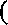 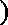 юридическоголица):странарегистрациииикорпоацииюридическоголица):странарегистрациииикорпоацииюридическоголица):странарегистрациииикорпоацииюридическоголица):дата регистрации(для иностранногоюридическоголица):дата регистрации(для иностранногоюридическоголица):дата регистрации(для иностранногоюридическоголица):дата регистрации(для иностранногоюридическоголица):дата регистрации(для иностранногоюридическоголица):дата регистрации(для иностранногоюридическоголица):дата регистрации(для иностранногоюридическоголица):номер регистрации(для иностранногоюридическоголица):номер регистрации(для иностранногоюридическоголица):номер регистрации(для иностранногоюридическоголица):номер регистрации(для иностранногоюридическоголица):444«	» 		«	» 		«	» 		«	» 		«	» 		«	» 		«	» 		444почтовыйадрес:почтовыйадрес:почтовыйадрес:почтовыйадрес:телефондлясвязи:телефондлясвязи:телефондлясвязи:телефондлясвязи:телефондлясвязи:телефондлясвязи:телефондлясвязи:адресэлектроннойпочты(приналичии):адресэлектроннойпочты(приналичии):адресэлектроннойпочты(приналичии):адресэлектроннойпочты(приналичии):444444444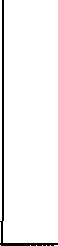 Вещноеправоиаобъектадресации:	Вещноеправоиаобъектадресации:	Вещноеправоиаобъектадресации:	Вещноеправоиаобъектадресации:	Вещноеправоиаобъектадресации:	Вещноеправоиаобъектадресации:	Вещноеправоиаобъектадресации:	Вещноеправоиаобъектадресации:	Вещноеправоиаобъектадресации:	Вещноеправоиаобъектадресации:	Вещноеправоиаобъектадресации:	Вещноеправоиаобъектадресации:	Вещноеправоиаобъектадресации:	Вещноеправоиаобъектадресации:	Вещноеправоиаобъектадресации:	444правособственностиправособственностиправособственностиправособственностиправособственностиправособственностиправособственностиправособственностиправособственностиправособственностиправособственностиправособственностиправособственностиправособственности444правохозяйственноговеденияимуществомнаобъектадресацииправохозяйственноговеденияимуществомнаобъектадресацииправохозяйственноговеденияимуществомнаобъектадресацииправохозяйственноговеденияимуществомнаобъектадресацииправохозяйственноговеденияимуществомнаобъектадресацииправохозяйственноговеденияимуществомнаобъектадресацииправохозяйственноговеденияимуществомнаобъектадресацииправохозяйственноговеденияимуществомнаобъектадресацииправохозяйственноговеденияимуществомнаобъектадресацииправохозяйственноговеденияимуществомнаобъектадресацииправохозяйственноговеденияимуществомнаобъектадресацииправохозяйственноговеденияимуществомнаобъектадресацииправохозяйственноговеденияимуществомнаобъектадресацииправохозяйственноговеденияимуществомнаобъектадресации444правооперативногоуправленияимуществомнаобъектадресацииправооперативногоуправленияимуществомнаобъектадресацииправооперативногоуправленияимуществомнаобъектадресацииправооперативногоуправленияимуществомнаобъектадресацииправооперативногоуправленияимуществомнаобъектадресацииправооперативногоуправленияимуществомнаобъектадресацииправооперативногоуправленияимуществомнаобъектадресацииправооперативногоуправленияимуществомнаобъектадресацииправооперативногоуправленияимуществомнаобъектадресацииправооперативногоуправленияимуществомнаобъектадресацииправооперативногоуправленияимуществомнаобъектадресацииправооперативногоуправленияимуществомнаобъектадресацииправооперативногоуправленияимуществомнаобъектадресацииправооперативногоуправленияимуществомнаобъектадресации444правопожизненно  наследуемоговладенияземельнымучасткомправопожизненно  наследуемоговладенияземельнымучасткомправопожизненно  наследуемоговладенияземельнымучасткомправопожизненно  наследуемоговладенияземельнымучасткомправопожизненно  наследуемоговладенияземельнымучасткомправопожизненно  наследуемоговладенияземельнымучасткомправопожизненно  наследуемоговладенияземельнымучасткомправопожизненно  наследуемоговладенияземельнымучасткомправопожизненно  наследуемоговладенияземельнымучасткомправопожизненно  наследуемоговладенияземельнымучасткомправопожизненно  наследуемоговладенияземельнымучасткомправопожизненно  наследуемоговладенияземельнымучасткомправопожизненно  наследуемоговладенияземельнымучасткомправопожизненно  наследуемоговладенияземельнымучастком444правопостоянного(бессрочного)пользованияземельнымучастком	правопостоянного(бессрочного)пользованияземельнымучастком	правопостоянного(бессрочного)пользованияземельнымучастком	правопостоянного(бессрочного)пользованияземельнымучастком	правопостоянного(бессрочного)пользованияземельнымучастком	правопостоянного(бессрочного)пользованияземельнымучастком	правопостоянного(бессрочного)пользованияземельнымучастком	правопостоянного(бессрочного)пользованияземельнымучастком	правопостоянного(бессрочного)пользованияземельнымучастком	правопостоянного(бессрочного)пользованияземельнымучастком	правопостоянного(бессрочного)пользованияземельнымучастком	правопостоянного(бессрочного)пользованияземельнымучастком	правопостоянного(бессрочного)пользованияземельнымучастком	правопостоянного(бессрочного)пользованияземельнымучастком	правопостоянного(бессрочного)пользованияземельнымучастком	правопостоянного(бессрочного)пользованияземельнымучастком	правопостоянного(бессрочного)пользованияземельнымучастком	правопостоянного(бессрочного)пользованияземельнымучастком	правопостоянного(бессрочного)пользованияземельнымучастком	правопостоянного(бессрочного)пользованияземельнымучастком	правопостоянного(бессрочного)пользованияземельнымучастком	правопостоянного(бессрочного)пользованияземельнымучастком	правопостоянного(бессрочного)пользованияземельнымучастком	правопостоянного(бессрочного)пользованияземельнымучастком	правопостоянного(бессрочного)пользованияземельнымучастком	правопостоянного(бессрочного)пользованияземельнымучастком	правопостоянного(бессрочного)пользованияземельнымучастком	правопостоянного(бессрочного)пользованияземельнымучастком	555Способполучениядокументов(втомчислерешенияоприсвоенииобъектуадресацииадресаилианнулированииегоадреса,оригиналовранеепредставленныхдокументов,решенияоботказевприсвоении(аннулировании)объектуадресацииадреса):	Способполучениядокументов(втомчислерешенияоприсвоенииобъектуадресацииадресаилианнулированииегоадреса,оригиналовранеепредставленныхдокументов,решенияоботказевприсвоении(аннулировании)объектуадресацииадреса):	Способполучениядокументов(втомчислерешенияоприсвоенииобъектуадресацииадресаилианнулированииегоадреса,оригиналовранеепредставленныхдокументов,решенияоботказевприсвоении(аннулировании)объектуадресацииадреса):	Способполучениядокументов(втомчислерешенияоприсвоенииобъектуадресацииадресаилианнулированииегоадреса,оригиналовранеепредставленныхдокументов,решенияоботказевприсвоении(аннулировании)объектуадресацииадреса):	Способполучениядокументов(втомчислерешенияоприсвоенииобъектуадресацииадресаилианнулированииегоадреса,оригиналовранеепредставленныхдокументов,решенияоботказевприсвоении(аннулировании)объектуадресацииадреса):	Способполучениядокументов(втомчислерешенияоприсвоенииобъектуадресацииадресаилианнулированииегоадреса,оригиналовранеепредставленныхдокументов,решенияоботказевприсвоении(аннулировании)объектуадресацииадреса):	Способполучениядокументов(втомчислерешенияоприсвоенииобъектуадресацииадресаилианнулированииегоадреса,оригиналовранеепредставленныхдокументов,решенияоботказевприсвоении(аннулировании)объектуадресацииадреса):	Способполучениядокументов(втомчислерешенияоприсвоенииобъектуадресацииадресаилианнулированииегоадреса,оригиналовранеепредставленныхдокументов,решенияоботказевприсвоении(аннулировании)объектуадресацииадреса):	Способполучениядокументов(втомчислерешенияоприсвоенииобъектуадресацииадресаилианнулированииегоадреса,оригиналовранеепредставленныхдокументов,решенияоботказевприсвоении(аннулировании)объектуадресацииадреса):	Способполучениядокументов(втомчислерешенияоприсвоенииобъектуадресацииадресаилианнулированииегоадреса,оригиналовранеепредставленныхдокументов,решенияоботказевприсвоении(аннулировании)объектуадресацииадреса):	Способполучениядокументов(втомчислерешенияоприсвоенииобъектуадресацииадресаилианнулированииегоадреса,оригиналовранеепредставленныхдокументов,решенияоботказевприсвоении(аннулировании)объектуадресацииадреса):	Способполучениядокументов(втомчислерешенияоприсвоенииобъектуадресацииадресаилианнулированииегоадреса,оригиналовранеепредставленныхдокументов,решенияоботказевприсвоении(аннулировании)объектуадресацииадреса):	Способполучениядокументов(втомчислерешенияоприсвоенииобъектуадресацииадресаилианнулированииегоадреса,оригиналовранеепредставленныхдокументов,решенияоботказевприсвоении(аннулировании)объектуадресацииадреса):	Способполучениядокументов(втомчислерешенияоприсвоенииобъектуадресацииадресаилианнулированииегоадреса,оригиналовранеепредставленныхдокументов,решенияоботказевприсвоении(аннулировании)объектуадресацииадреса):	Способполучениядокументов(втомчислерешенияоприсвоенииобъектуадресацииадресаилианнулированииегоадреса,оригиналовранеепредставленныхдокументов,решенияоботказевприсвоении(аннулировании)объектуадресацииадреса):	Способполучениядокументов(втомчислерешенияоприсвоенииобъектуадресацииадресаилианнулированииегоадреса,оригиналовранеепредставленныхдокументов,решенияоботказевприсвоении(аннулировании)объектуадресацииадреса):	Способполучениядокументов(втомчислерешенияоприсвоенииобъектуадресацииадресаилианнулированииегоадреса,оригиналовранеепредставленныхдокументов,решенияоботказевприсвоении(аннулировании)объектуадресацииадреса):	Способполучениядокументов(втомчислерешенияоприсвоенииобъектуадресацииадресаилианнулированииегоадреса,оригиналовранеепредставленныхдокументов,решенияоботказевприсвоении(аннулировании)объектуадресацииадреса):	Способполучениядокументов(втомчислерешенияоприсвоенииобъектуадресацииадресаилианнулированииегоадреса,оригиналовранеепредставленныхдокументов,решенияоботказевприсвоении(аннулировании)объектуадресацииадреса):	Способполучениядокументов(втомчислерешенияоприсвоенииобъектуадресацииадресаилианнулированииегоадреса,оригиналовранеепредставленныхдокументов,решенияоботказевприсвоении(аннулировании)объектуадресацииадреса):	Способполучениядокументов(втомчислерешенияоприсвоенииобъектуадресацииадресаилианнулированииегоадреса,оригиналовранеепредставленныхдокументов,решенияоботказевприсвоении(аннулировании)объектуадресацииадреса):	Способполучениядокументов(втомчислерешенияоприсвоенииобъектуадресацииадресаилианнулированииегоадреса,оригиналовранеепредставленныхдокументов,решенияоботказевприсвоении(аннулировании)объектуадресацииадреса):	Способполучениядокументов(втомчислерешенияоприсвоенииобъектуадресацииадресаилианнулированииегоадреса,оригиналовранеепредставленныхдокументов,решенияоботказевприсвоении(аннулировании)объектуадресацииадреса):	555ЛичноЛичноЛичноЛичноЛичноЛичноЛичноВмногофункциональномцентре	Вмногофункциональномцентре	Вмногофункциональномцентре	Вмногофункциональномцентре	Вмногофункциональномцентре	Вмногофункциональномцентре	Вмногофункциональномцентре	Вмногофункциональномцентре	555Вмногофункциональномцентре	Вмногофункциональномцентре	Вмногофункциональномцентре	Вмногофункциональномцентре	Вмногофункциональномцентре	Вмногофункциональномцентре	Вмногофункциональномцентре	Вмногофункциональномцентре	555Почтовымотправлениемпоадресу:Почтовымотправлениемпоадресу:Почтовымотправлениемпоадресу:Почтовымотправлениемпоадресу:Почтовымотправлениемпоадресу:Почтовымотправлениемпоадресу:Почтовымотправлениемпоадресу:555Почтовымотправлениемпоадресу:Почтовымотправлениемпоадресу:Почтовымотправлениемпоадресу:Почтовымотправлениемпоадресу:Почтовымотправлениемпоадресу:Почтовымотправлениемпоадресу:Почтовымотправлениемпоадресу:555555ВличномкабинетеЕдиногопорталагосударственныхимуниципальныхуслуг,региональныхпорталовгосударственныхимуниципальныхуслугВличномкабинетеЕдиногопорталагосударственныхимуниципальныхуслуг,региональныхпорталовгосударственныхимуниципальныхуслугВличномкабинетеЕдиногопорталагосударственныхимуниципальныхуслуг,региональныхпорталовгосударственныхимуниципальныхуслугВличномкабинетеЕдиногопорталагосударственныхимуниципальныхуслуг,региональныхпорталовгосударственныхимуниципальныхуслугВличномкабинетеЕдиногопорталагосударственныхимуниципальныхуслуг,региональныхпорталовгосударственныхимуниципальныхуслугВличномкабинетеЕдиногопорталагосударственныхимуниципальныхуслуг,региональныхпорталовгосударственныхимуниципальныхуслугВличномкабинетеЕдиногопорталагосударственныхимуниципальныхуслуг,региональныхпорталовгосударственныхимуниципальныхуслугВличномкабинетеЕдиногопорталагосударственныхимуниципальныхуслуг,региональныхпорталовгосударственныхимуниципальныхуслугВличномкабинетеЕдиногопорталагосударственныхимуниципальныхуслуг,региональныхпорталовгосударственныхимуниципальныхуслугВличномкабинетеЕдиногопорталагосударственныхимуниципальныхуслуг,региональныхпорталовгосударственныхимуниципальныхуслугВличномкабинетеЕдиногопорталагосударственныхимуниципальныхуслуг,региональныхпорталовгосударственныхимуниципальныхуслугВличномкабинетеЕдиногопорталагосударственныхимуниципальныхуслуг,региональныхпорталовгосударственныхимуниципальныхуслугВличномкабинетеЕдиногопорталагосударственныхимуниципальныхуслуг,региональныхпорталовгосударственныхимуниципальныхуслугВличномкабинетеЕдиногопорталагосударственныхимуниципальныхуслуг,региональныхпорталовгосударственныхимуниципальныхуслугВличномкабинетеЕдиногопорталагосударственныхимуниципальныхуслуг,региональныхпорталовгосударственныхимуниципальныхуслугВличномкабинетеЕдиногопорталагосударственныхимуниципальныхуслуг,региональныхпорталовгосударственныхимуниципальныхуслугВличномкабинетеЕдиногопорталагосударственныхимуниципальныхуслуг,региональныхпорталовгосударственныхимуниципальныхуслугВличномкабинетеЕдиногопорталагосударственныхимуниципальныхуслуг,региональныхпорталовгосударственныхимуниципальныхуслуг555ВличномкабинетефедеральнойинформационнойадреснойсистемыВличномкабинетефедеральнойинформационнойадреснойсистемыВличномкабинетефедеральнойинформационнойадреснойсистемыВличномкабинетефедеральнойинформационнойадреснойсистемыВличномкабинетефедеральнойинформационнойадреснойсистемыВличномкабинетефедеральнойинформационнойадреснойсистемыВличномкабинетефедеральнойинформационнойадреснойсистемыВличномкабинетефедеральнойинформационнойадреснойсистемыВличномкабинетефедеральнойинформационнойадреснойсистемыВличномкабинетефедеральнойинформационнойадреснойсистемыВличномкабинетефедеральнойинформационнойадреснойсистемыВличномкабинетефедеральнойинформационнойадреснойсистемыВличномкабинетефедеральнойинформационнойадреснойсистемыВличномкабинетефедеральнойинформационнойадреснойсистемыВличномкабинетефедеральнойинформационнойадреснойсистемыВличномкабинетефедеральнойинформационнойадреснойсистемыВличномкабинетефедеральнойинформационнойадреснойсистемыВличномкабинетефедеральнойинформационнойадреснойсистемы555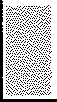 Наадрес электроннойпочты(длясообщенияополучениизаявленияидокументов)Наадрес электроннойпочты(длясообщенияополучениизаявленияидокументов)Наадрес электроннойпочты(длясообщенияополучениизаявленияидокументов)Наадрес электроннойпочты(длясообщенияополучениизаявленияидокументов)Наадрес электроннойпочты(длясообщенияополучениизаявленияидокументов)Наадрес электроннойпочты(длясообщенияополучениизаявленияидокументов)Наадрес электроннойпочты(длясообщенияополучениизаявленияидокументов)555Наадрес электроннойпочты(длясообщенияополучениизаявленияидокументов)Наадрес электроннойпочты(длясообщенияополучениизаявленияидокументов)Наадрес электроннойпочты(длясообщенияополучениизаявленияидокументов)Наадрес электроннойпочты(длясообщенияополучениизаявленияидокументов)Наадрес электроннойпочты(длясообщенияополучениизаявленияидокументов)Наадрес электроннойпочты(длясообщенияополучениизаявленияидокументов)Наадрес электроннойпочты(длясообщенияополучениизаявленияидокументов)666Распискувполучениидокументовпрошу:Распискувполучениидокументовпрошу:Распискувполучениидокументовпрошу:Распискувполучениидокументовпрошу:Распискувполучениидокументовпрошу:Распискувполучениидокументовпрошу:Распискувполучениидокументовпрошу:Распискувполучениидокументовпрошу:Распискувполучениидокументовпрошу:Распискувполучениидокументовпрошу:Распискувполучениидокументовпрошу:Распискувполучениидокументовпрошу:Распискувполучениидокументовпрошу:Распискувполучениидокументовпрошу:Распискувполучениидокументовпрошу:Распискувполучениидокументовпрошу:Распискувполучениидокументовпрошу:Распискувполучениидокументовпрошу:666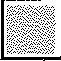 ВыдатьличноВыдатьличноВыдатьличноВыдатьличноВыдатьличноРасписка получена:Расписка получена:Расписка получена:Расписка получена:Расписка получена:Расписка получена:Расписка получена:Расписка получена:Расписка получена:Расписка получена:Расписка получена:Расписка получена:Расписка получена:666666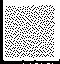 Направитьпочтовыеотправлениемпоадресу:Направитьпочтовыеотправлениемпоадресу:Направитьпочтовыеотправлениемпоадресу:Направитьпочтовыеотправлениемпоадресу:Направитьпочтовыеотправлениемпоадресу:Направитьпочтовыеотправлениемпоадресу:Направитьпочтовыеотправлениемпоадресу:666Направитьпочтовыеотправлениемпоадресу:Направитьпочтовыеотправлениемпоадресу:Направитьпочтовыеотправлениемпоадресу:Направитьпочтовыеотправлениемпоадресу:Направитьпочтовыеотправлениемпоадресу:Направитьпочтовыеотправлениемпоадресу:Направитьпочтовыеотправлениемпоадресу:666666|||||НенаправлятьНенаправлятьНенаправлятьНенаправлятьНенаправлятьНенаправлятьНенаправлятьНенаправлятьНенаправлятьНенаправлятьНенаправлятьНенаправлятьНенаправлятьНенаправлятьНенаправлятьНенаправлятьНенаправлятьНенаправлять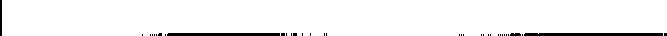 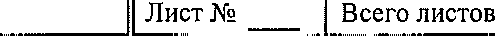 77Заявитель:Заявитель:Заявитель:Заявитель:Заявитель:Заявитель:Заявитель:Заявитель:Заявитель:Заявитель:Заявитель:Заявитель:Заявитель:77Собственникобъектаадресацииилилицо,обладающееинымвещнымправомнаобъектадресацииСобственникобъектаадресацииилилицо,обладающееинымвещнымправомнаобъектадресацииСобственникобъектаадресацииилилицо,обладающееинымвещнымправомнаобъектадресацииСобственникобъектаадресацииилилицо,обладающееинымвещнымправомнаобъектадресацииСобственникобъектаадресацииилилицо,обладающееинымвещнымправомнаобъектадресацииСобственникобъектаадресацииилилицо,обладающееинымвещнымправомнаобъектадресацииСобственникобъектаадресацииилилицо,обладающееинымвещнымправомнаобъектадресацииСобственникобъектаадресацииилилицо,обладающееинымвещнымправомнаобъектадресацииСобственникобъектаадресацииилилицо,обладающееинымвещнымправомнаобъектадресацииСобственникобъектаадресацииилилицо,обладающееинымвещнымправомнаобъектадресацииСобственникобъектаадресацииилилицо,обладающееинымвещнымправомнаобъектадресации77Представительсобственникаобъектаадресацииилилица,обладающегоинымвещнымправомнаобъектадресацииПредставительсобственникаобъектаадресацииилилица,обладающегоинымвещнымправомнаобъектадресацииПредставительсобственникаобъектаадресацииилилица,обладающегоинымвещнымправомнаобъектадресацииПредставительсобственникаобъектаадресацииилилица,обладающегоинымвещнымправомнаобъектадресацииПредставительсобственникаобъектаадресацииилилица,обладающегоинымвещнымправомнаобъектадресацииПредставительсобственникаобъектаадресацииилилица,обладающегоинымвещнымправомнаобъектадресацииПредставительсобственникаобъектаадресацииилилица,обладающегоинымвещнымправомнаобъектадресацииПредставительсобственникаобъектаадресацииилилица,обладающегоинымвещнымправомнаобъектадресацииПредставительсобственникаобъектаадресацииилилица,обладающегоинымвещнымправомнаобъектадресацииПредставительсобственникаобъектаадресацииилилица,обладающегоинымвещнымправомнаобъектадресацииПредставительсобственникаобъектаадресацииилилица,обладающегоинымвещнымправомнаобъектадресации77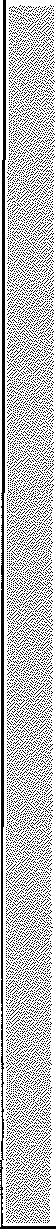 физическоелицо:физическоелицо:физическоелицо:физическоелицо:физическоелицо:физическоелицо:физическоелицо:физическоелицо:физическоелицо:физическоелицо:77фамилия:фамилия: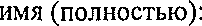 отчество(полностью)	ИНН(при(пpиналичии):	наличии):отчество(полностью)	ИНН(при(пpиналичии):	наличии):отчество(полностью)	ИНН(при(пpиналичии):	наличии):отчество(полностью)	ИНН(при(пpиналичии):	наличии):отчество(полностью)	ИНН(при(пpиналичии):	наличии):7777документ,удостоверяющийличностьдокумент,удостоверяющийличностьвид:вид:вид:серия:		номер:серия:		номер:серия:		номер:серия:		номер:серия:		номер:77документ,удостоверяющийличностьдокумент,удостоверяющийличность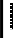 77документ,удостоверяющийличностьдокумент,удостоверяющийличностьдатавыдачи:датавыдачи:датавыдачи:кемвыдан:кемвыдан:кемвыдан:кемвыдан:кемвыдан:77документ,удостоверяющийличностьдокумент,удостоверяющийличность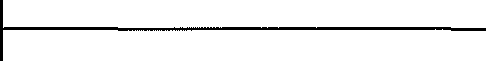 77почтовыйадрес:почтовыйадрес:телефондлясвязи:телефондлясвязи:телефондлясвязи:телефондлясвязи:телефондлясвязи:адресэлектроннойпочты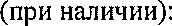 адресэлектроннойпочтыадресэлектроннойпочты777777наименованиеиреквизитыдокумента,подтверждающегополномочияпредставителя:наименованиеиреквизитыдокумента,подтверждающегополномочияпредставителя:наименованиеиреквизитыдокумента,подтверждающегополномочияпредставителя:наименованиеиреквизитыдокумента,подтверждающегополномочияпредставителя:наименованиеиреквизитыдокумента,подтверждающегополномочияпредставителя:наименованиеиреквизитыдокумента,подтверждающегополномочияпредставителя:наименованиеиреквизитыдокумента,подтверждающегополномочияпредставителя:наименованиеиреквизитыдокумента,подтверждающегополномочияпредставителя:наименованиеиреквизитыдокумента,подтверждающегополномочияпредставителя:наименованиеиреквизитыдокумента,подтверждающегополномочияпредставителя:77777777юридическое лицо,втомчислеоргангосударственной власти, инойгосударственныйорган,органместногосамоуправления:юридическое лицо,втомчислеоргангосударственной власти, инойгосударственныйорган,органместногосамоуправления:юридическое лицо,втомчислеоргангосударственной власти, инойгосударственныйорган,органместногосамоуправления:юридическое лицо,втомчислеоргангосударственной власти, инойгосударственныйорган,органместногосамоуправления:юридическое лицо,втомчислеоргангосударственной власти, инойгосударственныйорган,органместногосамоуправления:юридическое лицо,втомчислеоргангосударственной власти, инойгосударственныйорган,органместногосамоуправления:юридическое лицо,втомчислеоргангосударственной власти, инойгосударственныйорган,органместногосамоуправления:юридическое лицо,втомчислеоргангосударственной власти, инойгосударственныйорган,органместногосамоуправления:юридическое лицо,втомчислеоргангосударственной власти, инойгосударственныйорган,органместногосамоуправления:юридическое лицо,втомчислеоргангосударственной власти, инойгосударственныйорган,органместногосамоуправления:77полноенаименование:полноенаименование:полноенаименование:77полноенаименование:полноенаименование:полноенаименование:77КПП(дляроссийскогоюридичесКПП(дляроссийскогоюридичесКПП(дляроссийскогоюридичесскоголица):|ИНН(дляроссийскогоюридическоголица):ИНН(дляроссийскогоюридическоголица):ИНН(дляроссийскогоюридическоголица):ИНН(дляроссийскогоюридическоголица):ИНН(дляроссийскогоюридическоголица):ИНН(дляроссийскогоюридическоголица):777777странарегистрации(инкорпорации)(для иностранногоюридическоголица):странарегистрации(инкорпорации)(для иностранногоюридическоголица):странарегистрации(инкорпорации)(для иностранногоюридическоголица):дата регистрации(для иностранного юридическоголица):дата регистрации(для иностранного юридическоголица):дата регистрации(для иностранного юридическоголица):дата регистрации(для иностранного юридическоголица):дата регистрации(для иностранного юридическоголица):номер регистрации(для иностранногоюридическоголица):номер регистрации(для иностранногоюридическоголица):77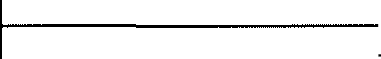 77почтовыйадрес:почтовыйадрес:почтовыйадрес:телефондлясвязи:телефондлясвязи:телефондлясвязи:телефондлясвязи:телефондлясвязи:адресэлектроннойпочты(приналичии):адресэлектроннойпочты(приналичии):77777777наименованиеиреквизитыдокумента,подтверждающегополномочияпредставителя:	наименованиеиреквизитыдокумента,подтверждающегополномочияпредставителя:	наименованиеиреквизитыдокумента,подтверждающегополномочияпредставителя:	наименованиеиреквизитыдокумента,подтверждающегополномочияпредставителя:	наименованиеиреквизитыдокумента,подтверждающегополномочияпредставителя:	наименованиеиреквизитыдокумента,подтверждающегополномочияпредставителя:	наименованиеиреквизитыдокумента,подтверждающегополномочияпредставителя:	наименованиеиреквизитыдокумента,подтверждающегополномочияпредставителя:	наименованиеиреквизитыдокумента,подтверждающегополномочияпредставителя:	наименованиеиреквизитыдокумента,подтверждающегополномочияпредставителя:	77777788Документы,прилагаемыекзаявлению:Документы,прилагаемыекзаявлению:Документы,прилагаемыекзаявлению:Документы,прилагаемыекзаявлению:Документы,прилагаемыекзаявлению:Документы,прилагаемыекзаявлению:Документы,прилагаемыекзаявлению:Документы,прилагаемыекзаявлению:Документы,прилагаемыекзаявлению:Документы,прилагаемыекзаявлению:Документы,прилагаемыекзаявлению:Документы,прилагаемыекзаявлению:Документы,прилагаемыекзаявлению:88888888Оригиналвколичестве	экз.,на_	Оригиналвколичестве	экз.,на_	Оригиналвколичестве	экз.,на_	Оригиналвколичестве	экз.,на_	Оригиналвколичестве	экз.,на_	л.Копиявколичестве		экз.,на	л.Копиявколичестве		экз.,на	л.Копиявколичестве		экз.,на	л.Копиявколичестве		экз.,на	л.Копиявколичестве		экз.,на	л.Копиявколичестве		экз.,на	л.8888888888Оригиналвколичестве	экз.,на	л.Оригиналвколичестве	экз.,на	л.Оригиналвколичестве	экз.,на	л.Оригиналвколичестве	экз.,на	л.Оригиналвколичестве	экз.,на	л.Оригиналвколичестве	экз.,на	л.Оригиналвколичестве	экз.,на	л.Копиявколичестве			Копиявколичестве			Копиявколичестве			Копиявколичестве			Копиявколичестве			Копиявколичестве			8888888888Оригиналвколичестве	экз.,наОригиналвколичестве	экз.,наОригиналвколичестве	экз.,наОригиналвколичестве	экз.,наОригиналвколичестве	экз.,наЛ.Копиявколичестве	экз., на	л.Копиявколичестве	экз., на	л.Копиявколичестве	экз., на	л.Копиявколичестве	экз., на	л.Копиявколичестве	экз., на	л.Копиявколичестве	экз., на	л.99Примечание:Примечание:Примечание:Примечание:Примечание:Примечание:Примечание:Примечание:Примечание:Примечание:Примечание:Примечание:Примечание:9999999999Лист№	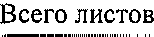 Лист№	Лист№	Лист№	Лист№	Лист№	Лист№	Лист№	Лист№	Лист№	Лист№	Лист№	Лист№	1010Подтверждаю свое согласие, а также согласие представляемого мною лица на обработку персональныхданных (сбор, систематизацию, накопление,хранение, уточнение(обновление,изменение),использование,распространение (втомчислепередачу),обезличивание,блокирование,уничтожениеперсональныхданных,атакжеиныедействия,необходимыедляобработкиперсональныхданныхврамкахпредоставления органами, а также организацией, признаваемой управляющей компанией в соответствиисФедеральнымзаконом"Обинновационномцентре"Сколково",осуществляющими присвоение, изменение и аннулирование адресов, в соответствии с законодательством Российской Федерации),в том числе вавтоматизированномрежиме,включаяпринятиерешенийнаихосновеорганом,атакжеорганизацией, признаваемойуправляющейКомпаниейвсоответствиисФедеральнымзаконом"Обинновационномцентре"Сколково",осуществляющимиприсвоение,изменениеианнулированиеадресов,вцеляхпредоставлениягосударственнойуслуги.Подтверждаю свое согласие, а также согласие представляемого мною лица на обработку персональныхданных (сбор, систематизацию, накопление,хранение, уточнение(обновление,изменение),использование,распространение (втомчислепередачу),обезличивание,блокирование,уничтожениеперсональныхданных,атакжеиныедействия,необходимыедляобработкиперсональныхданныхврамкахпредоставления органами, а также организацией, признаваемой управляющей компанией в соответствиисФедеральнымзаконом"Обинновационномцентре"Сколково",осуществляющими присвоение, изменение и аннулирование адресов, в соответствии с законодательством Российской Федерации),в том числе вавтоматизированномрежиме,включаяпринятиерешенийнаихосновеорганом,атакжеорганизацией, признаваемойуправляющейКомпаниейвсоответствиисФедеральнымзаконом"Обинновационномцентре"Сколково",осуществляющимиприсвоение,изменениеианнулированиеадресов,вцеляхпредоставлениягосударственнойуслуги.Подтверждаю свое согласие, а также согласие представляемого мною лица на обработку персональныхданных (сбор, систематизацию, накопление,хранение, уточнение(обновление,изменение),использование,распространение (втомчислепередачу),обезличивание,блокирование,уничтожениеперсональныхданных,атакжеиныедействия,необходимыедляобработкиперсональныхданныхврамкахпредоставления органами, а также организацией, признаваемой управляющей компанией в соответствиисФедеральнымзаконом"Обинновационномцентре"Сколково",осуществляющими присвоение, изменение и аннулирование адресов, в соответствии с законодательством Российской Федерации),в том числе вавтоматизированномрежиме,включаяпринятиерешенийнаихосновеорганом,атакжеорганизацией, признаваемойуправляющейКомпаниейвсоответствиисФедеральнымзаконом"Обинновационномцентре"Сколково",осуществляющимиприсвоение,изменениеианнулированиеадресов,вцеляхпредоставлениягосударственнойуслуги.Подтверждаю свое согласие, а также согласие представляемого мною лица на обработку персональныхданных (сбор, систематизацию, накопление,хранение, уточнение(обновление,изменение),использование,распространение (втомчислепередачу),обезличивание,блокирование,уничтожениеперсональныхданных,атакжеиныедействия,необходимыедляобработкиперсональныхданныхврамкахпредоставления органами, а также организацией, признаваемой управляющей компанией в соответствиисФедеральнымзаконом"Обинновационномцентре"Сколково",осуществляющими присвоение, изменение и аннулирование адресов, в соответствии с законодательством Российской Федерации),в том числе вавтоматизированномрежиме,включаяпринятиерешенийнаихосновеорганом,атакжеорганизацией, признаваемойуправляющейКомпаниейвсоответствиисФедеральнымзаконом"Обинновационномцентре"Сколково",осуществляющимиприсвоение,изменениеианнулированиеадресов,вцеляхпредоставлениягосударственнойуслуги.Подтверждаю свое согласие, а также согласие представляемого мною лица на обработку персональныхданных (сбор, систематизацию, накопление,хранение, уточнение(обновление,изменение),использование,распространение (втомчислепередачу),обезличивание,блокирование,уничтожениеперсональныхданных,атакжеиныедействия,необходимыедляобработкиперсональныхданныхврамкахпредоставления органами, а также организацией, признаваемой управляющей компанией в соответствиисФедеральнымзаконом"Обинновационномцентре"Сколково",осуществляющими присвоение, изменение и аннулирование адресов, в соответствии с законодательством Российской Федерации),в том числе вавтоматизированномрежиме,включаяпринятиерешенийнаихосновеорганом,атакжеорганизацией, признаваемойуправляющейКомпаниейвсоответствиисФедеральнымзаконом"Обинновационномцентре"Сколково",осуществляющимиприсвоение,изменениеианнулированиеадресов,вцеляхпредоставлениягосударственнойуслуги.Подтверждаю свое согласие, а также согласие представляемого мною лица на обработку персональныхданных (сбор, систематизацию, накопление,хранение, уточнение(обновление,изменение),использование,распространение (втомчислепередачу),обезличивание,блокирование,уничтожениеперсональныхданных,атакжеиныедействия,необходимыедляобработкиперсональныхданныхврамкахпредоставления органами, а также организацией, признаваемой управляющей компанией в соответствиисФедеральнымзаконом"Обинновационномцентре"Сколково",осуществляющими присвоение, изменение и аннулирование адресов, в соответствии с законодательством Российской Федерации),в том числе вавтоматизированномрежиме,включаяпринятиерешенийнаихосновеорганом,атакжеорганизацией, признаваемойуправляющейКомпаниейвсоответствиисФедеральнымзаконом"Обинновационномцентре"Сколково",осуществляющимиприсвоение,изменениеианнулированиеадресов,вцеляхпредоставлениягосударственнойуслуги.Подтверждаю свое согласие, а также согласие представляемого мною лица на обработку персональныхданных (сбор, систематизацию, накопление,хранение, уточнение(обновление,изменение),использование,распространение (втомчислепередачу),обезличивание,блокирование,уничтожениеперсональныхданных,атакжеиныедействия,необходимыедляобработкиперсональныхданныхврамкахпредоставления органами, а также организацией, признаваемой управляющей компанией в соответствиисФедеральнымзаконом"Обинновационномцентре"Сколково",осуществляющими присвоение, изменение и аннулирование адресов, в соответствии с законодательством Российской Федерации),в том числе вавтоматизированномрежиме,включаяпринятиерешенийнаихосновеорганом,атакжеорганизацией, признаваемойуправляющейКомпаниейвсоответствиисФедеральнымзаконом"Обинновационномцентре"Сколково",осуществляющимиприсвоение,изменениеианнулированиеадресов,вцеляхпредоставлениягосударственнойуслуги.Подтверждаю свое согласие, а также согласие представляемого мною лица на обработку персональныхданных (сбор, систематизацию, накопление,хранение, уточнение(обновление,изменение),использование,распространение (втомчислепередачу),обезличивание,блокирование,уничтожениеперсональныхданных,атакжеиныедействия,необходимыедляобработкиперсональныхданныхврамкахпредоставления органами, а также организацией, признаваемой управляющей компанией в соответствиисФедеральнымзаконом"Обинновационномцентре"Сколково",осуществляющими присвоение, изменение и аннулирование адресов, в соответствии с законодательством Российской Федерации),в том числе вавтоматизированномрежиме,включаяпринятиерешенийнаихосновеорганом,атакжеорганизацией, признаваемойуправляющейКомпаниейвсоответствиисФедеральнымзаконом"Обинновационномцентре"Сколково",осуществляющимиприсвоение,изменениеианнулированиеадресов,вцеляхпредоставлениягосударственнойуслуги.Подтверждаю свое согласие, а также согласие представляемого мною лица на обработку персональныхданных (сбор, систематизацию, накопление,хранение, уточнение(обновление,изменение),использование,распространение (втомчислепередачу),обезличивание,блокирование,уничтожениеперсональныхданных,атакжеиныедействия,необходимыедляобработкиперсональныхданныхврамкахпредоставления органами, а также организацией, признаваемой управляющей компанией в соответствиисФедеральнымзаконом"Обинновационномцентре"Сколково",осуществляющими присвоение, изменение и аннулирование адресов, в соответствии с законодательством Российской Федерации),в том числе вавтоматизированномрежиме,включаяпринятиерешенийнаихосновеорганом,атакжеорганизацией, признаваемойуправляющейКомпаниейвсоответствиисФедеральнымзаконом"Обинновационномцентре"Сколково",осуществляющимиприсвоение,изменениеианнулированиеадресов,вцеляхпредоставлениягосударственнойуслуги.Подтверждаю свое согласие, а также согласие представляемого мною лица на обработку персональныхданных (сбор, систематизацию, накопление,хранение, уточнение(обновление,изменение),использование,распространение (втомчислепередачу),обезличивание,блокирование,уничтожениеперсональныхданных,атакжеиныедействия,необходимыедляобработкиперсональныхданныхврамкахпредоставления органами, а также организацией, признаваемой управляющей компанией в соответствиисФедеральнымзаконом"Обинновационномцентре"Сколково",осуществляющими присвоение, изменение и аннулирование адресов, в соответствии с законодательством Российской Федерации),в том числе вавтоматизированномрежиме,включаяпринятиерешенийнаихосновеорганом,атакжеорганизацией, признаваемойуправляющейКомпаниейвсоответствиисФедеральнымзаконом"Обинновационномцентре"Сколково",осуществляющимиприсвоение,изменениеианнулированиеадресов,вцеляхпредоставлениягосударственнойуслуги.Подтверждаю свое согласие, а также согласие представляемого мною лица на обработку персональныхданных (сбор, систематизацию, накопление,хранение, уточнение(обновление,изменение),использование,распространение (втомчислепередачу),обезличивание,блокирование,уничтожениеперсональныхданных,атакжеиныедействия,необходимыедляобработкиперсональныхданныхврамкахпредоставления органами, а также организацией, признаваемой управляющей компанией в соответствиисФедеральнымзаконом"Обинновационномцентре"Сколково",осуществляющими присвоение, изменение и аннулирование адресов, в соответствии с законодательством Российской Федерации),в том числе вавтоматизированномрежиме,включаяпринятиерешенийнаихосновеорганом,атакжеорганизацией, признаваемойуправляющейКомпаниейвсоответствиисФедеральнымзаконом"Обинновационномцентре"Сколково",осуществляющимиприсвоение,изменениеианнулированиеадресов,вцеляхпредоставлениягосударственнойуслуги.1111Настоящим также подтверждаю, что:сведения,указанныевнастоящемзаявлении,надатупредставлениязаявлениядостоверны;представленныеправоустанавливающий(ие)документ(ы)ииныедокументыисодержащиесявнихсведениясоответствуютустановленнымзаконодательствомРоссийскойФедерациитребованиям.Настоящим также подтверждаю, что:сведения,указанныевнастоящемзаявлении,надатупредставлениязаявлениядостоверны;представленныеправоустанавливающий(ие)документ(ы)ииныедокументыисодержащиесявнихсведениясоответствуютустановленнымзаконодательствомРоссийскойФедерациитребованиям.Настоящим также подтверждаю, что:сведения,указанныевнастоящемзаявлении,надатупредставлениязаявлениядостоверны;представленныеправоустанавливающий(ие)документ(ы)ииныедокументыисодержащиесявнихсведениясоответствуютустановленнымзаконодательствомРоссийскойФедерациитребованиям.Настоящим также подтверждаю, что:сведения,указанныевнастоящемзаявлении,надатупредставлениязаявлениядостоверны;представленныеправоустанавливающий(ие)документ(ы)ииныедокументыисодержащиесявнихсведениясоответствуютустановленнымзаконодательствомРоссийскойФедерациитребованиям.Настоящим также подтверждаю, что:сведения,указанныевнастоящемзаявлении,надатупредставлениязаявлениядостоверны;представленныеправоустанавливающий(ие)документ(ы)ииныедокументыисодержащиесявнихсведениясоответствуютустановленнымзаконодательствомРоссийскойФедерациитребованиям.Настоящим также подтверждаю, что:сведения,указанныевнастоящемзаявлении,надатупредставлениязаявлениядостоверны;представленныеправоустанавливающий(ие)документ(ы)ииныедокументыисодержащиесявнихсведениясоответствуютустановленнымзаконодательствомРоссийскойФедерациитребованиям.Настоящим также подтверждаю, что:сведения,указанныевнастоящемзаявлении,надатупредставлениязаявлениядостоверны;представленныеправоустанавливающий(ие)документ(ы)ииныедокументыисодержащиесявнихсведениясоответствуютустановленнымзаконодательствомРоссийскойФедерациитребованиям.Настоящим также подтверждаю, что:сведения,указанныевнастоящемзаявлении,надатупредставлениязаявлениядостоверны;представленныеправоустанавливающий(ие)документ(ы)ииныедокументыисодержащиесявнихсведениясоответствуютустановленнымзаконодательствомРоссийскойФедерациитребованиям.Настоящим также подтверждаю, что:сведения,указанныевнастоящемзаявлении,надатупредставлениязаявлениядостоверны;представленныеправоустанавливающий(ие)документ(ы)ииныедокументыисодержащиесявнихсведениясоответствуютустановленнымзаконодательствомРоссийскойФедерациитребованиям.Настоящим также подтверждаю, что:сведения,указанныевнастоящемзаявлении,надатупредставлениязаявлениядостоверны;представленныеправоустанавливающий(ие)документ(ы)ииныедокументыисодержащиесявнихсведениясоответствуютустановленнымзаконодательствомРоссийскойФедерациитребованиям.Настоящим также подтверждаю, что:сведения,указанныевнастоящемзаявлении,надатупредставлениязаявлениядостоверны;представленныеправоустанавливающий(ие)документ(ы)ииныедокументыисодержащиесявнихсведениясоответствуютустановленнымзаконодательствомРоссийскойФедерациитребованиям.1212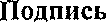 ДатаДатаДата1212		Г.		Г.		Г.1212		Г.		Г.		Г.1313Отметка специалиста, принявшего заявление и приложенные к нему документы:Отметка специалиста, принявшего заявление и приложенные к нему документы:Отметка специалиста, принявшего заявление и приложенные к нему документы:Отметка специалиста, принявшего заявление и приложенные к нему документы:Отметка специалиста, принявшего заявление и приложенные к нему документы:Отметка специалиста, принявшего заявление и приложенные к нему документы:Отметка специалиста, принявшего заявление и приложенные к нему документы:Отметка специалиста, принявшего заявление и приложенные к нему документы:Отметка специалиста, принявшего заявление и приложенные к нему документы:Отметка специалиста, принявшего заявление и приложенные к нему документы:Отметка специалиста, принявшего заявление и приложенные к нему документы:13131313131313131313